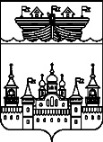 ЗЕМСКОЕ СОБРАНИЕ ВОСКРЕСЕНСКОГО МУНИЦИПАЛЬНОГО РАЙОНА НИЖЕГОРОДСКОЙ ОБЛАСТИРЕШЕНИЕ29 января 2021 года	№2О внесении изменений в решение Земского собрания Воскресенского муниципального района Нижегородской области  от 25 декабря 2020 года №90 «О бюджете муниципального района на 2021 год и на плановый период 2022 и 2023 годов»В соответствии со статьёй 153 Бюджетного Кодекса Российской Федерации и статьёй 12 Положения о бюджетном процессе в Воскресенском районеЗемское собрание района р е ш и л о:1.В решение Земского собрания Воскресенского муниципального района Нижегородской области от 25 декабря 2020 года №90 «О бюджете муниципального района на 2021 год и на плановый период 2022 и 2023 годов»  внести следующие изменения:1.1. Пункт 1 изложить в новой редакции:«1.Утвердить основные характеристики бюджета муниципального района на 2021 год:1) общий объем доходов в сумме 831621178 рублей;2) общий объем расходов в сумме 833359621 рубль;3) размер дефицита в сумме 1738443 рубля.»1.2. Пункт 2 изложить в новой редакции: «2.Утвердить основные характеристики бюджета муниципального района на плановый период 2022 и 2023 годов:1) общий объем доходов на 2022 год в сумме 678693700 рублей, на 2023 год в сумме 680315100 рублей;2) общий объем расходов на 2022 год в сумме 676893700 рубля, в том числе условно утверждаемые расходы в сумме 8943298,00 рублей, на 2023 год в сумме 680315100 рублей, в том числе условно утверждаемые расходы в сумме 17387065,00 рублей;3) размер профицита на 2022 год в сумме 1800000 рублей, на 2023 год в сумме 0 рублей.»;1.3. Пункт 6 изложить в новой редакции:«6.Утвердить объем безвозмездных поступлений, получаемых из других бюджетов бюджетной системы Российской Федерации:1) на 2021 год в сумме 683994378 рублей, в том числе объем субсидий, субвенций и иных межбюджетных трансфертов, имеющих целевое назначение, в сумме 463393978 рублей;2) на 2022 год в сумме 523714400 рублей, в том числе объем субсидий, субвенций и иных межбюджетных трансфертов, имеющих целевое назначение, в сумме 319161800 рублей;3) на 2023 год в сумме 515244500 рублей, в том числе объем субсидий, субвенций и иных межбюджетных трансфертов, имеющих целевое назначение, в сумме 332573800 рублей.»;1.4. Приложение 1 изложить в новой редакции согласно приложению 1 к настоящему решению;1.5. Приложение 3 изложить в новой редакции согласно приложению 2 к настоящему решению;1.6. Приложение 5 изложить в новой редакции согласно приложению 3 к настоящему решению;1.7. Приложение 10 изложить в новой редакции согласно приложению 4 к настоящему решению;1.8. Приложение 11 изложить в новой редакции согласно приложению 5 к настоящему решению;1.9. Приложение 12 изложить в новой редакции согласно приложению 6 к настоящему решению;2.Контроль за исполнением настоящего решения возложить на постоянную комиссию Земского собрания Воскресенского муниципального района Нижегородской области по бюджетной, финансовой и налоговой политике, предпринимательству, торговле и бытовому обслуживанию (И.Д.Оржанцев), управление финансов Воскресенского муниципального района Нижегородской области (Н.В.Мясникова).3.Настоящее решение вступает в силу со дня принятия.Приложение 1к решению Земского собранияВоскресенского муниципального районаНижегородской области«О внесении изменений в решение Земскогособрания Воскресенского муниципального районаНижегородской областиот 25 декабря 2020 года №90«О бюджете муниципального района на 2021 годи на плановый период 2022 и 2023 годов»от 29 января 2021 года №2«Приложение 1к решению Земского собранияВоскресенского муниципального районаНижегородской областиот 25 декабря 2020 года №90Перечень и коды администраторов доходов бюджета муниципального районана 2021 год и на плановый период 2022 и 2023 годов                                                                                                                                                                 .»Приложение 2к решению Земского собранияВоскресенского муниципального районаНижегородской области«О внесении изменений в решение Земскогособрания Воскресенского муниципального районаНижегородской областиот 25 декабря 2020 года №90«О бюджете муниципального района на 2021 годи на плановый период 2022 и 2023 годов»от 29 января 2021 года №2«Приложение 3к решению Земского собранияВоскресенского муниципального районаНижегородской областиот 25 декабря 2020 года №90Поступления доходовпо группам, подгруппам и статьям бюджетной классификации на 2021 год и на плановый период 2022 и 2023 годов.рублей». Приложение 3к решению Земского собранияВоскресенского муниципального районаНижегородской области«О внесении изменений в решение Земскогособрания Воскресенского муниципального районаНижегородской областиот 25 декабря 2020 года №90«О бюджете муниципального района на 2021 годи на плановый период 2022 и 2023 годов»от 29 января 2021 года №2«Приложение 5к решению Земского собранияВоскресенского муниципального районаНижегородской областиот 25 декабря 2020 года №90Источники финансирования дефицита бюджета муниципального района на 2021 год и на плановый период 2022 и 2023 годов (рублей).»Приложение 4к решению Земского собранияВоскресенского муниципального районаНижегородской области«О внесении изменений в решение Земскогособрания Воскресенского муниципального районаНижегородской областиот 25 декабря 2020 года №90«О бюджете муниципального района на 2021 годи на плановый период 2022 и 2023 годов»от 29 января 2021 года №2«Приложение10к решению Земского собранияВоскресенского муниципального районаНижегородской областиот 25 декабря 2020 года №90Распределение бюджетных ассигнований по целевым статьям (муниципальным программам и непрограммным направлениям деятельности), группам видов расходов классификации расходов бюджета на 2020 год и на плановый период 20210 и 2022 годов(рублей)  .»Приложение 5к решению Земского собранияВоскресенского муниципального районаНижегородской области«О внесении изменений в решение Земскогособрания Воскресенского муниципального районаНижегородской областиот 25 декабря 2020 года №90«О бюджете муниципального района на 2021 годи на плановый период 2022 и 2023 годов»от 29 января 2021 года №2«Приложение11к решению Земского собранияВоскресенского муниципального районаНижегородской областиот 25 декабря 2020 года №90Ведомственная структура расходов бюджета муниципального района на 2021 год и на плановый период 2022 и 2023 годов (рублей).»Приложение 6к решению Земского собранияВоскресенского муниципального районаНижегородской области«О внесении изменений в решение Земскогособрания Воскресенского муниципального районаНижегородской областиот 25 декабря 2020 года №90«О бюджете муниципального района на 2021 годи на плановый период 2022 и 2023 годов»от 29 января 2021 года №2«Приложение 12к решению Земского собранияВоскресенского муниципального районаНижегородской областиот 25 декабря 2020 года №90Распределение бюджетных ассигнований по разделам, подразделам и группам видов расходов классификации расходов бюджета на 2021 год и на плановый период 2022 и 2023 годоврублей.»Председатель Земского собрания района                                   В.Н.ОльневГлава местного самоуправления района                         Н.В. ГорячевВедомствоКод бюджетной классификации Российской ФедерацииАдминистратор доходов001Управление финансов администрации Воскресенского муниципального района Нижегородской области00111103050050000120Проценты, полученные от предоставления бюджетных кредитов внутри страны за счет средств бюджетов муниципальных районов00111301995050000130Прочие доходы от оказания платных услуг (работ) получателями средств бюджетов муниципальных районов00111302995050000130Прочие доходы от компенсации затрат бюджетов муниципальных районов00111701050050000180Невыясненные поступления, зачисляемые в бюджеты муниципальных районов00111701050100000180Невыясненные поступления, зачисляемые в бюджеты  сельских поселений00111705050050000180Прочие неналоговые доходы бюджетов муниципальных районов00111701050130000180Невыясненные поступления, зачисляемые в бюджеты городских поселений00120215001050220150Дотации бюджетам муниципальных районов на выравнивание бюджетной обеспеченности за счет средств областного бюджета00120215002050220150Дотации на поддержку мер по обеспечению сбалансированности муниципальных районов за счет средств областного бюджета00120229999050220150Прочие субсидии бюджетам муниципальных районов за счет средств областного бюджета00120230024050220150Субвенции на осуществление органами местного самоуправления муниципальных районов полномочий органов государственной власти Нижегородской области по расчету и предоставлению дотаций бюджетам поселений за счет средств областного бюджета00120235118050110150Субвенции на осуществление государственных полномочий Российской Федерации по первичному воинскому учету на территориях, где отсутствуют военные комиссариаты за счет средств федерального бюджета00120240014050000150Межбюджетные трансферты, передаваемые бюджетам муниципальных районов из бюджетов поселений на осуществление части полномочий по решению вопросов местного значения в соответствии с заключенными соглашениями00120245160050220150Межбюджетные трансферты, передаваемые бюджетам муниципальных районов для компенсации дополнительных расходов, возникших в результате решений, принятых органами власти другого уровня за счет средств областного бюджета00120249999050220150Иные межбюджетные трансферты на поддержку мер по обеспечению сбалансированности бюджетов муниципальных районов00120705030050000150Прочие безвозмездные поступления в бюджеты муниципальных районов00120805000050000150Перечисления из бюджетов муниципальных районов (в бюджеты муниципальных районов) для осуществления возврата (зачета) излишне взысканных сумм налогов, сборов и иных платежей, а также сумм процентов за несвоевременное осуществление такого возврата и процентов, начисленных на излишне взысканные суммы00120805000100000150Перечисление из бюджетов поселений (в бюджеты поселений) для осуществления возврата (зачета) излишне уплаченных или излишне взысканных сумм налогов, сборов и иных платежей, а также сумм процентов за несвоевременное осуществление такого возврата и проценнтов, начисленных на излишне взысканные суммы00120805000130000150Перечисление из бюджетов городских поселений (в бюджеты городских поселений) для осуществления возврата (зачета) излишне уплаченных или излишне взысканных сумм налогов, сборов и иных платежей, а также сумм процентов за несвоевременное осуществление такого возврата и проценнтов, начисленных на излишне взысканные суммы00121845160050000150Доходы бюджетов муниципальных районов от возврата остатков иных межбюджетных трансфертов, передаваемых для компенсации дополнительных расходов, возникших в результате решений, принятых органами власти другого уровня, из бюджетов поселений00121860010050000150Доходы бюджетов муниципальных районов от возврата прочих остатков субсидий, субвенций и иных межбюджетных трансфертов, имеющих целевое назначение, прошлых лет из бюджетов поселений00121960010050000150Возврат прочих остатков субсидий, субвенций и иных межбюджетных трансфертов, имеющих целевое назначение, прошлых лет из бюджетов муниципальных районов00121945160050000150Возврат остатков иных межбюджетных трансфертов, передаваемых для компенсации дополнительных расходов, возникших в результате решений, принятых органами власти другого уровня, из бюджетов муниципальных районов048Департамент Росприроднадзора по Приволжскому федеральному округу04811201010010000120Плата за выбросы загрязняющих веществ в атмосферный воздух стационарными объектами04811201030010000120Плата за выбросы загрязняющих веществ в водные объекты04811201040010000120Плата за размещение отходов производства и потребления057Отдел культуры, молодежной политики и спорта администрации Воскресенского муниципального района Нижегородской области057113019950500131301130199505002313011301995050033130113019950500411301130199505004313011301995050133130Прочие доходы от оказания платных услуг (работ) получателями средств бюджетов муниципальных районов0571130206505001313011302065050023130Доходы, поступающие в порядке возмещения расходов, понесенных в связи с эксплуатацией имущества муниципальных районов0571130299505000013011302995050043130Прочие доходы от компенсации затрат бюджетов муниципальных районов05711701050050000180Невыясненные поступления, зачисляемые в бюджеты муниципальных районов05711705050050000180Прочие неналоговые доходы бюджетов муниципальных районов05720225467050110150Субсидии бюджетам муниципальных районов на обеспечение развития и укрепления материально-технической базы домов культуры в населенных пунктах с числом жителей до 50 тысяч человек за счет средств федерального бюджета05720225467050220150Субсидии бюджетам муниципальных районов на обеспечение развития и укрепления материально-технической базы домов культуры в населенных пунктах с числом жителей до 50 тысяч человек за счет средств областного бюджета05720225519050110150Субсидия бюджетам муниципальных районов на поддержку отрасли культуры за счёт средств федерального бюджета05720225519050220150Субсидия бюджетам муниципальных районов на поддержку отрасли культуры за счёт средств областного бюджета05720240014050000150Межбюджетные трансферты, передаваемые бюджетам муниципальных районов из бюджетов поселений на осуществление части полномочий по решению вопросов местного значения в соответствии с заключенными соглашениями05720245160050220150Межбюджетные трансферты, передаваемые бюджетам муниципальных районов для компенсации дополнительных расходов, возникших в результате решений, принятых органами власти другого уровня за счет средств областного бюджета05720305010050000150Предоставление государственными (муниципальными) организациями грантов для получателей средств бюджетов муниципальных районов05720705030050000150Прочие безвозмездные поступления в бюджеты муниципальных районов074Управление образования администрации Воскресенского муниципального района Нижегородской области07411301995050000130 11301995050011130 11301995050013130 11301995050021130 11301995050023130 11301995050031130 11301995050033130 11301995050041130 11301995050043130 11301995050051130 11301995050053130 11301995050061130 11301995050063130 11301995050071130 11301995050073130 11301995050081130 11301995050083130 11301995050091130 11301995050093130 11301995050101130 11301995050103130 11301995050111130 11301995050113130 11301995050121130 11301995050123130 11301995050133130 11301995050143130 11301995050161130 11301995050171130 11301995050181130 11301995050191130 11301995050211130 11301995050261130 11301995050263130 11301995050271130 11301995050273130 11301995050281130 11301995050323130 Прочие доходы от оказания платных услуг (работ) получателями средств бюджетов муниципальных районов07411302995050000130Прочие доходы от компенсации затрат бюджетов муниципальных районов07411701050050000180Невыясненные поступления, зачисляемые в бюджет муниципальных районов07411705050050000180Прочие неналоговые доходы бюджетов муниципальных районов07420225304050110150Субсидии бюджетам муниципальных районов на организацию бесплатного горячего питания обучающихся, получающих начальное общее образование в государственных и муниципальных образовательных организациях за счет средств федерального бюджета07420225304050220150Субсидии бюджетам муниципальных районов на организацию бесплатного горячего питания обучающихся, получающих начальное общее образование в государственных и муниципальных образовательных организациях за счет средств областного бюджета07420230024050220150Субвенции на исполнение  полномочий в сфере общего образования в муниципальных дошкольных образовательных организациях за счет средств областного бюджета07420230024050220150Субвенции на исполнение полномочий в сфере общего образования в муниципальных общеобразовательных организациях за счет средств областного бюджета07420230024050220150Субвенции на осуществление полномочий по организационно-техническому и информационно-методическому сопровождению аттестации педагогических работников муниципальных и частных организаций, осуществляющих образовательную деятельность, с целью установления соответствия уровня квалификации требованиям, предъявляемым к первой квалификационной категории за счет средств областного бюджета07420230024050220150Субвенции на осуществление полномочий по организации и осуществлению деятельности по опеке и попечительству в отношении несовершеннолетних граждан за счет средств областного бюджета07420230024050220150Субвенции на компенсацию части расходов по приобретению путевки и предоставлению путевки с частичной оплатой за счет средств областного бюджета в организации, осуществляющие санаторно-курортное лечение детей в соответствии с имеющейся лицензией, организации, осуществляющие санаторно-курортную помощь детям в соответствии с имеющейся лицензией, расположенные на территории Российской Федерации за счет средств областного бюджета07420230024050220150Субвенции на исполнение полномочий по финансовому обеспечению осуществления присмотра и ухода за детьми-инвалидами, детьми-сиротами и детьми, оставшимися без попечения родителей, а также за детьми с туберкулезной интоксикацией, обучающимися в муниципальных образовательных организациях, реализующих образовательные программы дошкольного образования07420230024050220150Субвенции на исполнение полномочий по финансовому обеспечению двухразовым бесплатным питанием обучающихся с ограниченными возможностями здоровья, не проживающих в муниципальных организациях, осуществляющих образовательную деятельность по адаптированным основным общеобразовательным программам07420230029050220150Субвенции бюджетам муниципальных районов на компенсацию части платы, взимаемой с родителей (законных представителей) за присмотр и уход за детьми, посещающими образовательные организации, реализующие образовательные программы дошкольного образования за счет средств областного бюджета07420235303050110150Субвенции бюджетам муниципальных районов на ежемесячное денежное вознаграждение за классное руководство педагогическим работникам государственных и муниципальных общеобразовательных организаций07420245160050220150Межбюджетные трансферты, передаваемые бюджетам муниципальных районов для компенсации дополнительных расходов, возникших в результате решений, принятых органами власти другого уровня за счет средств областного бюджета07420705030050000150Прочие безвозмездные поступления в бюджеты муниципальных районов07421960010050220150Возврат прочих остатков субсидий, субвенций и иных межбюджетных трансфертов, имеющих целевое назначение, прошлых лет из бюджетов муниципальных районов за счет средств областного бюджета081Федеральная служба по ветеринарному и фитосанитарному надзору08111610123010051140Доходы от денежных взысканий (штрафов), поступающие в счет погашения задолженности, образовавшейся до 1 января 2020 года, подлежащие зачислению в бюджет муниципального образования по нормативам, действующим до 1 января 2020 года (доходы бюджетов муниципальных районов за исключением доходов, направляемых на формирование муниципального дорожного фонда, а также иных платежей в случае принятия решения финансовым органом муниципального образования о раздельном учете задолженности)082Управление сельского хозяйства администрации Воскресенского муниципального района Нижегородской области08211301995050000130Прочие доходы от оказания платных услуг (работ) получателями средств бюджетов муниципальных районов08211302995050000130Прочие доходы от компенсации затрат бюджетов муниципальных районов08211701050050000180Невыясненные поступления, зачисляемые в бюджет муниципальных районов08211705050050000180Прочие неналоговые доходы бюджетов муниципальных районов08220230024050220150Субвенции на осуществление отдельных государственных  полномочий по поддержке сельскохозяйственного производства за счет средств областного бюджета08220230024050220150Субвенции на возмещение части затрат на приобретение зерноуборочных и кормоуборочных комбайнов за счет средств областного бюджета08220235502050000150Субвенции бюджетам муниципальных районов на возмещение части затрат на уплату процентов по кредитам, полученным в российсских кредитных организациях, и займам, полученным в сельскохозяйственных кредитных потребительских кооперативах08220235502050110150Субвенции бюджетам муниципальных районов на возмещение части затрат на уплату процентов по кредитам, полученным в российсских кредитных организациях, и займам, полученным в сельскохозяйственных кредитных потребительских кооперативах, за счет средств федерального бюджета08220235502050220150Субвенции бюджетам муниципальных районов на возмещение части затрат на уплату процентов по кредитам, полученным в российсских кредитных организациях, и займам, полученным в сельскохозяйственных кредитных потребительских кооперативах, за счет средств областного бюджета08220235508050000150Субвенции бюджетам муниципальных районов на поддержку сельскохозяйственного производства по отдельным подотраслям растениеводства и животноводства08220235508050110150Субвенции на возмещение части затрат сельскохозяйственных товаропроизводителей на 1 килограмм реализованного и (или) отгруженного на собственную переработку молока за счет средств федерального бюджета08220235508050220150Субвенции на возмещение части затрат сельскохозяйственных товаропроизводителей на 1 килограмм реализованного и (или) отгруженного на собственную переработку молока за счет средств областного бюджета08220235541050110150Субвенции на оказание несвязанной поддержки сельскохозяйственным товаропроизводителям в области растениеводства за счет средств федерального бюджета08220235541050220150Субвенции на оказание несвязанной поддержки сельскохозяйственным товаропроизводителям в области растениеводства за счет средств областного бюджета08220235542050110150Субвенции на возмещение части затрат сельхозтоваропроизводителей на 1 килограмм реализованного и (или) отгруженного на собственную переработку молока за счет средств федерального бюджета08220235542050220150Субвенции на возмещение части затрат сельхозтоваропроизводителей на 1 килограмм реализованного и (или) отгруженного на собственную переработку молока за счет средств областного бюджета08220235543050220150Субвенции бюджетам муниципальных районов на поддержку племенного животноводства за счет средств областного бюджета08220235543050110150Субвенции на возмещение части затрат на приобретение элитных семян за счет средств федерального бюджета08220235543050220150Субвенции на возмещение части затрат на приобретение элитных семян за счет средств областного бюджета08220235543050220150Субвенции на реализацию экономически значимой программы "Развитие мясного скотоводства в Нижегородской области на 2015-2020 годы" за счет средств областного бюджета08220235543050110150Субвенции бюджетам муниципальных районов на возмещение части процентной ставки по долгосрочным, среднесрочным и краткосрочным кредитам, взятым малыми формами хозяйствования, за счет средств федерального бюджета08220235543050220150Субвенции бюджетам муниципальных районов на возмещение части процентной ставки по долгосрочным, среднесрочным и краткосрочным кредитам, взятым малыми формами хозяйствования, за счет средств областного бюджета08221960010050000150Возврат прочих остатков субсидий, субвенций и иных межбюджетных трансфертов, имеющих целевое назначение, прошлых лет из бюджетов муниципальных районов133Отдел капитального строительства и архитектуры администрации Воскресенского муниципального района Нижегородской области13311301995050000130Прочие доходы от оказания платных услуг (работ) получателями средств бюджетов муниципальных районов13311302995050000130Прочие доходы от компенсации затрат бюджетов муниципальных районов13311701050050000180Невыясненные поступления, зачисляемые в бюджет муниципальных районов13311705050050000180Прочие неналоговые доходы бюджетов муниципальных районов13320220077050220150Субсидии на строительство, реконструкцию, проектно-изыскательские работы и разработку проектно-сметной документации объектов капитального строительства за счет средств областного бюджета13320220077050220150Субсидии на софинансирование капитальных вложений в объекты газоснабжения13320220077050220150Субсидии на строительство зданий общеобразовательных организаций за счет средств областного бюджета13320220216050220150Субсидии на капитальный ремонт и ремонт автомобильных дорог общего пользования местного значения за счет средств областного бюджета13320225013050000150Субсидии бюджетам муниципальных районов на сокращение доли загрязненных сточных вод13320225013050220150Субсидии бюджетам муниципальных районов на сокращение доли загрязненных сточных вод за счет средств областного бюджета13320225497050110150Субсидии на осуществление социальных выплат молодым семьям на приобретение жилья или строительство индивидуального жилого дома за счет средств федерального бюджета13320225497050220150Субсидии на осуществление социальных выплат молодым семьям на приобретение жилья или строительство индивидуального жилого дома за счет средств областного бюджета13320225555050110150Субсидии на поддержку государственных программ субъектов Российской Федерации и муниципальных программ формирования современной городской среды за счёт средств федерального бюджета13320225555050220150Субсидии на поддержку государственных программ субъектов Российской Федерации и муниципальных программ формирования современной городской среды за счёт средств областного бюджета13320225097050110150Субсидии на создание в общеобразовательных организацичях, расположенных в сельской местности, условий для занятий физической культурой и спортом за счет средств федерального бюджета13320227567050110150Субсидии бюджетам муниципальных районов на софинансирование капитальных вложений в объекты государственной (муниципальной) собственности в рамках обеспечения устойчивого развития сельских территорий за счет средств федерального бюджета13320227567050220150Субсидии бюджетам муниципальных районов на реализацию мероприятий по устойчивому развитию сельских территорий за счет средств областного бюджета13320229999050220150Субсидии на предоставление социальных выплат на возмещение части процентной ставки по кредитам, полученным гражданами на газификацию жилья в российских кредитных организациях за счет средств областного бюджета13320230024050220150Субвенции на осуществление полномочий по организации проведения мероприятий по предупреждению и ликвидации болезней животных, их лечению, отлову и содержанию безнадзорных животных, защите населения от болезней, общих для человека и животных, в части обеспечения безопасности сибиреязвенных скотомогильников13320235082050110150Субвенции на обеспечение детей-сирот и детей, оставшихся без попечения родителей, лиц из числа детей-сирот и детей, оставшихся без попечения родителей, жилых помещениями за счет средств федерального бюджета13320235082050220150Субвенции на обеспечение детей-сирот и детей, оставшихся без попечения родителей, лиц из числа детей-сирот и детей, оставшихся без попечения родителей, жилых помещениями за счет средств областного бюджета13320235134050110150Субвенции бюджетам муниципальных районов на осуществление полномочий по обеспечению жильем отдельных категорий граждан, установленных Федеральным законом от 12 января 1995 года № 5-ФЗ "О ветеранах", в соответствии с Указом Президента Российской Федерации от 7 мая 2008 года № 714 "Об обеспечении жильем ветеранов Великой Отечественной войны 1941 - 1945 годов" за счет резервного фонда Правительства Российской Федерации» 13320235135050110150Субвенции бюджетам муниципальных районов на осуществление полномочий по обеспечению жильем отдельных категорий граждан, установленных федеральными законами от 12 января 1995 года N 5-ФЗ "О ветеранах" и от 24 ноября 1995 года N 181-ФЗ "О социальной защите инвалидов в Российской Федерации" за счет средств федерального бюджета13320240014050000150Межбюджетные трансферты, передаваемые бюджетам муниципальных районов из бюджетов поселений на осуществление части полномочий по решению вопросов местного значения в соответствии с заключенными соглашениями13320249999050220150Прочие межбюджетные трансферты, передаваемые бюджетам муниципальных районов, за счет средств областного бюджета13321960010050220150Возврат прочих остатков субсидий, субвенций и иных межбюджетных трансфертов, имеющих целевое назначение, прошлых лет из бюджетов муниципальных районов за счет средств областного бюджета143Министерство инвестиций, земельных и имущественных отношений Нижегородской области14311105013050000120Доходы, получаемые в виде арендной платы за земельные участки, государственная собственность на которые не разграничена и которые расположены в границах сельских поселений и межселенных территорий муниципальных районов, а также средства от продажи права на заключение договоров аренды указанных земельных участков14311105013130000120Доходы, получаемые в виде арендной платы за земельные участки, государственная собственность на которые не разграничена и которые расположены в границах городских поселений, а также средства от продажи права на заключение договоров аренды указанных земельных участков150Министерство социальной политики Нижегородской области15011601053010035140Административные штрафы, установленные Главой 5 Кодекса Российской Федерации об административных правонарушениях, за административные правонарушения, посягающие на права граждан, налагаемые мировыми судьями, комиссиями по делам несовершеннолетних и защите их прав (штрафы за неисполнение родителями или иными законными представителями несовершеннолетних обязанностей по содержанию и воспитанию несовершеннолетних)15011601063010008140Административные штрафы, установленные Главой 6 Кодекса Российской Федерации об административных правонарушениях, за административные правонарушения, посягающие на здоровье, санитарно-эпидемиологическое благополучие населения и общественную нравственность, налагаемые мировыми судьями, комиссиями по делам несовершеннолетних и защите их прав (штрафы за незаконный оборот наркотических средств, психотропных веществ или их аналогов и незаконные приобретение, хранение, перевозка растений, содержащих наркотические средства или психотропные вещества, либо их частей, содержащих наркотические средства или психотропные вещества)15011601063010023140Административные штрафы, установленные Главой 6 Кодекса Российской Федерации об административных правонарушениях, за административные правонарушения, посягающие на здоровье, санитарно-эпидемиологическое благополучие населения и общественную нравственность, налагаемые мировыми судьями, комиссиями по делам несовершеннолетних и защите их прав (штрафы за вовлечение несовершеннолетнего в процесс потребления табака)15011601063019000140Административные штрафы, установленные Главой 6 Кодекса Российской Федерации об административных правонарушениях, за административные правонарушения, посягающие на здоровье, санитарно-эпидемиологическое благополучие населения и общественную нравственность, налагаемые мировыми судьями, комиссиями по делам несовершеннолетних и защите их прав (иные штрафы)15011601073010027140Административные штрафы, установленные Главой 7 Кодекса Российской Федерации об административных правонарушениях, за административные правонарушения в области охраны собственности, налагаемые мировыми судьями, комиссиями по делам несовершеннолетних и защите их прав (штрафы за мелкое хищение)15011601203019000140Административные штрафы, установленные Главой 20 Кодекса Российской Федерации об административных правонарушениях, за административные правонарушения, посягающие на общественный порядок и общественную безопасность, налагаемые мировыми судьями, комиссиями по делам несовершеннолетних и защите их прав (иные штрафы)182Управление Федеральной налоговой службы по Нижегородской области18210102010010000110Налог на доходы физических лиц с доходов, источником которых является налоговый агент, за исключением доходов, в отношении которых исчисление и уплата налога осуществляются в соответствии со статьями 227, 227.1 и 228 Налогового кодекса Российской Федерации18210102020010000110Налог на доходы физических лиц с доходов, полученных от осуществления деятельности физическими лицами, зарегистрированными в качестве индивидуальных предпринимателей, нотариусов, занимающихся частной практикой, адвокатов, учредивших адвокатские кабинеты и других лиц, занимающихся частной практикой в соответствии со статьей 227 Налогового кодекса Российской Федерации18210102030010000110Налог на доходы физических лиц с доходов, полученных физическими лицами в соответствии со статьей 228 Налогового Кодекса Российской Федерации18210102040010000110Налог на доходы физических лиц в виде фиксированных авансовых платежей с доходов, полученных физическими лицами, являющимися иностранными гражданами, осуществляющими трудовую деятельность по найму у физических лиц на основании патента в соответствии со статьей 227.1 НК РФ18210501011010000110Налог, взимаемый с налогоплательщиков, выбравших в качестве объекта налогообложения доходы18210501020010000110Налог, взимаемый с налогоплательщиков, выбравших в качестве объекта налогообложения доходы, уменьшенные на величину расходов18210502010020000110Единый налог на вмененный доход для отдельных видов деятельности18210503010010000110Единый сельскохозяйственный налог18210504020020000110Налог, взимаемый в связи с применением патентной системы налогообложения, зачисляемый в бюджеты муниципальных районов18210803010010000110Государственная пошлина по делам, рассматриваемым в судах общей юрисдикции, мировыми судьями (за исключением Верховного Суда Российской Федерации)18210807010018000110Государственная пошлина за государственную регистрацию юридического лица, физических лиц в качестве индивидуальных предпринимателей, изменений, вносимых в учредительные документы юридического лица, за государственную регистрацию ликвидации юридического лица и другие юридически значимые действия (при обращении через многофункциональные центры)18211610129010000140Доходы от денежных взысканий (штрафов), поступающие в счет погашения задолженности, образовавшейся до 1 января 2020 года, подлежащие зачислению в федеральный бюджет и бюджет муниципального образования по нормативам, действующим до 1 января 2020 года188Главное управление МВД России по Нижегородской области18810806000010000110Государственная пошлина за совершение действий, связанных с приобретением гражданства Российской Федерации или выходом из гражданства Российской Федерации, а также с въездом в Российскую Федерацию или выездом из Российской Федерации18810807100010000110Государственная пошлина за выдачу и обмен паспорта гражданина Российской Федерации 18810807141010000110Государственная пошлина за государственную регистрацию транспортных средств и иные юридически значимые действия уполномоченных федеральных государственных органов, связанные с изменением и выдачей документов на транспортные средства, регистрационных знаков, водительских удостоверений18811610123010051140Доходы от денежных взысканий (штрафов), поступающие в счет погашения задолженности, образовавшейся до 1 января 2020 года, подлежащие зачислению в бюджет муниципального образования по нормативам, действующим до 1 января 2020 года (доходы бюджетов муниципальных районов за исключением доходов, направляемых на формирование муниципального дорожного фонда, а также иных платежей в случае принятия решения финансовым органом муниципального образования о раздельном учете задолженности)218Управление по обеспечению деятельности мировых судей, адвокатуры и нотариата Нижегородской области21811601073010027140Административные штрафы, установленные Главой 7 Кодекса Российской Федерации об административных правонарушениях, за административные правонарушения в области охраны собственности, налагаемые мировыми судьями, комиссиями по делам несовершеннолетних и защите их прав (штрафы за мелкое хищение)21811601143010016140Административные штрафы, установленные Главой 14 Кодекса Российской Федерации об административных правонарушениях, за административные правонарушения в области предпринимательской деятельности и деятельности саморегулируемых организаций, налагаемые мировыми судьями, комиссиями по делам несовершеннолетних и защите их прав (штрафы за нарушение правил продажи этилового спирта, алкогольной и спиртосодержащей продукции)21811601153010006140Административные штрафы, установленные Главой 15 Кодекса Российской Федерации об административных правонарушениях, за административные правонарушения в области финансов, налогов и сборов, страхования, рынка ценных бумаг (за исключением штрафов, указанных в пункте 6 статьи 46 Бюджетного кодекса Российской Федерации), налагаемые мировыми судьями, комиссиями по делам несовершеннолетних и защите их прав (штрафы за непредставление (несообщение) сведений, необходимых для осуществления налогового контроля)21811601153019000140Административные штрафы, установленные Главой 15 Кодекса Российской Федерации об административных правонарушениях, за административные правонарушения в области финансов, налогов и сборов, страхования, рынка ценных бумаг (за исключением штрафов, указанных в пункте 6 статьи 46 Бюджетного кодекса Российской Федерации), налагаемые мировыми судьями, комиссиями по делам несовершеннолетних и защите их прав (иные штрафы)21811601193010007140Административные штрафы, установленные Главой 19 Кодекса Российской Федерации об административных правонарушениях, за административные правонарушения против порядка управления, налагаемые мировыми судьями, комиссиями по делам несовершеннолетних и защите их прав (штрафы за непредставление сведений (информации))21811601193010013140Административные штрафы, установленные Главой 19 Кодекса Российской Федерации об административных правонарушениях, за административные правонарушения против порядка управления, налагаемые мировыми судьями, комиссиями по делам несовершеннолетних и защите их прав (штрафы за заведомо ложный вызов специализированных служб)21811601203010006140Административные штрафы, установленные Главой 20 Кодекса Российской Федерации об административных правонарушениях, за административные правонарушения, посягающие на общественный порядок и общественную безопасность, налагаемые мировыми судьями, комиссиями по делам несовершеннолетних и защите их прав (штрафы за невыполнение требований норм и правил по предупреждению и ликвидации чрезвычайных ситуаций)21811601203010008140Административные штрафы, установленные Главой 20 Кодекса Российской Федерации об административных правонарушениях, за административные правонарушения, посягающие на общественный порядок и общественную безопасность, налагаемые мировыми судьями, комиссиями по делам несовершеннолетних и защите их прав (штрафы за нарушение правил производства, приобретения, продажи, передачи, хранения, перевозки, ношения, коллекционирования, экспонирования, уничтожения или учета оружия и патронов к нему, а также нарушение правил производства, продажи, хранения, уничтожения или учета взрывчатых веществ и взрывных устройств, пиротехнических изделий, порядка выдачи свидетельства о прохождении подготовки и проверки знания правил безопасного обращения с оружием и наличия навыков безопасного обращения с оружием или медицинских заключений об отсутствии противопоказаний к владению оружием)21811601203010021140Административные штрафы, установленные Главой 20 Кодекса Российской Федерации об административных правонарушениях, за административные правонарушения, посягающие на общественный порядок и общественную безопасность, налагаемые мировыми судьями комиссиями по делам несовершеннолетних и защите их прав (штрафы за появление в общественных местах в состоянии опьянения)21811601203019000140Административные штрафы, установленные Главой 20 Кодекса Российской Федерации об административных правонарушениях, за административные правонарушения, посягающие на общественный порядок и общественную безопасность, налагаемые мировыми судьями, комиссиями по делам несовершеннолетних и защите их прав (иные штрафы)21811601203019000140Административные штрафы, установленные Главой 20 Кодекса Российской Федерации об административных правонарушениях, за административные правонарушения, посягающие на общественный порядок и общественную безопасность, налагаемые мировыми судьями, комиссиями по делам несовершеннолетних и защите их прав (иные штрафы)321Управление Федеральной службыгосударственной регистрации,кадастра и картографиипо Нижегородской области32110807020010000110Государственная пошлина за государственную регистрацию прав, ограничений (обременений) прав на недвижимое имущество и сделок с ним32111610123010051140Доходы от денежных взысканий (штрафов), поступающие в счет погашения задолженности, образовавшейся до 1 января 2020 года, подлежащие зачислению в бюджет муниципального образования по нормативам, действующим до 1 января 2020 года (доходы бюджетов муниципальных районов за исключением доходов, направляемых на формирование муниципального дорожного фонда, а также иных платежей в случае принятия решения финансовым органом муниципального образования о раздельном учете задолженности)366Комитет по управлению муниципальным имуществом Воскресенского муниципального района Нижегородской области36611105013050000120Доходы, получаемые в виде арендной платы за земельные участки, государственная соб-ственность на которые не разграничена и которые расположены в границах сельских поселений и межселенных территорий муниципальных районов, а также средства от продажи права на заключение договоров аренды указанных земельных участков36611105013130000120Доходы, получаемые в виде арендной платы за земельные участки, государственная собственность на которые не разграничена и которые расположены в границах городских поселений, а также средства от продажи права на заключение договоров аренды указанных земельных участков36611105025050000120Доходы, получаемые в виде арендной платы, а также средства от продажи права на заключение договоров аренды за земли, находящиеся в собственности муниципальных районов (за исключением земельных участков муниципальных бюджетных и автономных учреждений)36611105035050000120Доходы от сдачи в аренду имущества, находящегося в оперативном управлении органов управления муниципальных районов и созданных ими учреждений (за исключением имущества муниципальных бюджетных и автономных учреждений)36611107015050000120Доходы от перечисления части прибыли, остающейся после уплаты налогов и иных обязательных платежей муниципальных унитарных предприятий, созданных муниципальными районами36611109045050000120Прочие поступления от использования имущества, находящегося в собственности муниципальных районов (за исключением имущества бюджетных и автономных учреждений, а также имущества государственных и муниципальных унитарных предприятий, в том числе казенных)36611301995050000130Прочие доходы от оказания платных услуг (работ) получателями средств бюджетов муниципальных районов36611302995050000130Прочие доходы от компенсации затрат бюджетов муниципальных районов36611402052050000410Доходы от реализации имущества, находящегося в оперативном управлении учреждений, находящихся в ведении органов управления муниципальных районов (за исключением имущества муниципальных бюджетных и автономных учреждений), в части реализации основных средств по указанному имуществу36611402052050000440Доходы от реализации имущества, находящегося в оперативном управлении учреждений, находящихся в ведении органов управления муниципальных районов (за исключением имущества муниципальных бюджетных и автономных учреждений), в части реализации материальных запасов по указанному имуществу36611406013050000430Доходы от продажи земельных участков, государственная собственность на которые не разграничена и которые расположены в границах сельских поселений и межселенных территорий муниципальных районов36611406013130000430Доходы от продажи земельных участков, государственная собственность на которые не разграничена и которые расположены в границах городских поселений36611406025050000430Доходы от продажи земельных участков, находящихся в собственности муниципальных районов (за исключением земельных участков муниципальных бюджетных и автономных учреждений)36611406313100000430Плата за увеличение площади земельных участков, находящихся в частной собственности, в результате перераспределения таких земельных участков и земель (или) земельных участков, государственная собственность на которые не разграничена и которые расположены в границах сельских поселений36611406313130000430Плата за увеличение площади земельных участков, находящихся в частной собственности, в результате перераспределения таких земельных участков и земель (или) земельных участков, государственная собственность на которые не разграничена и которые расположены в границах городских поселений36611406325050000430Плата за увеличение площади земельных участков, находящихся в частной собственности, в результате перераспределения таких земельных участков и земельных участков, находящихся в собственности муниципальных районов36611413050050000410Доходы от приватизации имущества, находящегося в собственности муниципальных районов, в части приватизации нефинансовых активов имущества казны36611701050050000180Невыясненные поступления, зачисляемые в бюджет муниципальных районов36611705050050000180Прочие неналоговые доходы бюджетов муниципальных районов487Администрация Воскресенского муниципального района Нижегородской области4871080402001100011010804020014000110Государственная пошлина за совершение нотариальных действий должностными лицами органов местного самоуправления, уполномоченными в соотношении с законодательными актами РФ за совершение нотариальных действий4871080715001000011010807150014000110Государственная пошлина за выдачу разрешения на установку рекламной конструкции48711301995050013130 11301995050023130Прочие доходы от оказания платных услуг (работ) получателями средств бюджетов муниципальных районов48711302065050000130Доходы, поступающие в порядке возмещения расходов, понесенных в связи с эксплуатацией имущества муниципальных районов48711302995050000130Прочие доходы от компенсации затрат бюджетов муниципальных районов48711607090050000140Иные штрафы, неустойки, пени, уплаченные в соответствии с законом или договором в случае неисполнения или ненадлежащего исполнения обязательств перед муниципальным органом, (муниципальным казенным учреждением) муниципального района48711610123010051140Доходы от денежных взысканий (штрафов), поступающие в счет погашения задолженности, образовавшейся до 1 января 2020 года, подлежащие зачислению в бюджет муниципального образования по нормативам, действовавшим в 2019 году (доходы бюджетов муниципальных районов за исключением доходов, направляемых на формирование муниципального дорожного фонда, а также иных платежей в случае принятия решения финансовым органом муниципального образования о раздельном учете задолженности)48711701050050000180Невыясненные поступления, зачисляемые в бюджет муниципальных районов48711705050050000180Прочие неналоговые доходы бюджетов муниципальных районов48720229999050220150Субсидии на оказание частичной финансовой поддержки районных СМИ за счет средств областного бюджета48720229999050220150Субсидии на обеспечение доступа к системе электронного документооборота48720225527050220150Субсидии бюджетам муниципальных районов на государственную поддержку малого и среднего предпринимательства, включая крестьянские (фермерские) хозяйства, а также на реализацию мероприятий по поддержке молодежного предпринимательства за счет областного бюджета48720230024050220150Субвенции на осуществление полномочий по организации проведения мероприятий по предупреждению и ликвидации болезней животных, их лечению, отлову и содержанию безнадзорных животных, защите населения от болезней, общих для человека и животных, в части отлова и содержания безнадзорных животных за счет средств областного бюджета48720230024050220150Субвенции на  осуществление полномочий по созданию и организации деятельности муниципальных комиссий по делам несовершеннолетних и защите их прав за счет средств областного бюджета48720230024050220150Субвенции на осуществление полномочий по организации и осуществлению деятельности по опеке и попечительству в отношении совершеннолетних граждан за счет средств областного бюджета48720235120050110150Субвенции бюджетам муниципальных районов на осуществление полномочий по составлению (изменению) списков кандидатов в присяжные заседатели федеральных судов общей юрисдикции в Российской Федерации48720240014050000150Межбюджетные трансферты, передаваемые бюджетам муниципальных районов из бюджетов поселений на осуществление части полномочий по решению вопросов местного значения в соответствии с заключенными соглашениями48720245160050220150Межбюджетные трансферты, передаваемые бюджетам муниципальных районов для компенсации дополнительных расходов, возникших в результате решений, принятых органами власти другого уровня за счет средств областного бюджета48720705030050000150Прочие безвозмездные поступления в бюджеты48721925527050000150Возврат остатков субсидий на государственную поддержку малого и среднего предпринимательства, включая крестьянские (фермерские) хозяйства, а также на реализацию мероприятий по поддержке молодежного предпринимательства из бюджетов муниципальных районов48721945160050000150Возврат остатков иных межбюджетных трансфертов, передаваемых для компенсации дополнительных расходов, возникших в результате решений, принятых органами власти другого уровня, из бюджетов муниципальных районов48721960010050220150Возврат прочих остатков субсидий, субвенций и иных межбюджетных трансфертов, имеющих целевое назначение, прошлых лет из бюджетов муниципальных районов за счет средств областного бюджета881Комитет государственного ветеринарного надзора Нижегородской области88111610123010000140Доходы от денежных взысканий (штрафов), поступающие в счет погашения задолженности, образовавшейся до 1 января 2020 года, подлежащие зачислению в бюджет муниципального образования по нормативам, действующим до 1 января 2020 годаКод бюджетной классификации Российской ФедерацииНаименование доходов2021 год2022 год2023 годКод бюджетной классификации Российской ФедерацииНаименование доходов2021 год2022 год2023 год100000000000000001.НАЛОГОВЫЕ И НЕНАЛОГОВЫЕ ДОХОДЫ147626800,00154979300,00165070600,00101000000000000001.1.НАЛОГИ НА ПРИБЫЛЬ, ДОХОДЫ112250600,00119731600,00128312800,00101020000100001101.1.1.Налог на доходы физических лиц112250600,00119731600,00128312800,00101020100100001101.1.1.1.Налог на доходы физических лиц с доходов, источником которых является налоговый агент, за исключением доходов, в отношении которых исчисление и уплата налога осуществляются в соответствии со статьями 227,227.1 и 228 Налогового кодекса Российской Федерации109508800,00116838300,00125250800,00101020200100001101.1.1.2.Налог на доходы физических лиц с доходов, полученных от осуществления деятельности физическими лицами, зарегистрированными в качестве индивидуальных предпринимателей, нотариусов, занимающихся частной практикой, адвокатов, учредивших адвокатские кабинеты и других лиц, занимающихся частной практикой в соответствии со статьей 227 Налогового кодекса Российской Федерации666400,00711000,00762200,00101020300100001101.1.1.3.Налог на доходы физических лиц с доходов, полученных физическими лицами в соответствии со статьей 228 Налогового Кодекса Российской Федерации888500,00948000,001016200,00101020400100001101.1.1.4.Налог на доходы физических лиц в виде фиксированных авансовых платежей с доходов, полученных физическими лицами, являющимися иностранными гражданами, осуществляющими трудовую деятельность по найму у физических лиц на основании патента в соответствии  со статьей 227.1 Налогового кодекса Российской Федерации1186900,001234300,001283600,00105000000000000001.2.НАЛОГИ НА СОВОКУПНЫЙ ДОХОД10 470 100,009 516 200,0010 150 600,00105010000100001101.2.1.Налог, взимаемый в связи с применением упрощенной системы налогообложения6 992 000,007 635 200,008 146 800,00105010110100001101.2.1.1.Налог, взимаемый с налогоплательщиков, выбравших в качестве объекта налогообложения доходы4 887 600,005 337 200,005 694 800,00105010200100001101.2.1.2.Налог, взимаемый с налогоплательщиков, выбравших в качестве объекта налогообложения доходы, уменьшенные на величину расходов2 104 400,002 298 000,002 452 000,00105020000200001101.2.1.Единый налог на вмененный доход для отдельных видов деятельности1 706 000,000,000,00105020100200001101.2.1.1.Единый налог на вмененный доход  для отдельных видов деятельности1 706 000,000,000,00105030000100001101.2.2.Единый сельскохозяйственный налог66 200,0067 600,0068 900,00105030100100001101.2.2.1.Единый сельскохозяйственный налог66 200,0067 600,0068 900,00105040000200001101.2.3.Налог, взимаемый в связи с применением патентной системы налогообложения1 705 900,001 813 400,001 934 900,00105040200200001101.2.3.1.Налог, взимаемый в связи с применением патентной системы налогообложения, зачисляемый в бюджеты муниципальных районов1 705 900,001 813 400,001 934 900,00108000000000000001.3.ГОСУДАРСТВЕННАЯ ПОШЛИНА1 607 700,001 672 000,001 739 000,00108030000100001101.3.1.Государственная пошлина по делам, рассматриваемым в судах общей юрисдикции, мировыми судьями787 500,00819 000,00851 800,00108030100100001101.3.1.1. Государственная пошлина по делам, рассматриваемым в судах общей юрисдикции, мировыми судьями (за исключением Верховного Суда Российской Федерации)787 500,00819 000,00851 800,00108060000100001101.3.2.Государственная пошлина за совершение действий, связанных с приобретением гражданства Российской Федерации или выходом из гражданства Российской Федерации, а также с въездом в Российскую Федерацию или выездом из Российской Федерации54 300,0056 400,0058 700,00108070000100001101.3.3.Государственная пошлина за государственную регистрацию, а также за совершение прочих юридически значимых действий765 900,00796 600,00828 500,00108070100100001101.3.3.1.Государственная пошлина за государственную регистрацию юридического лица, физических лиц в качестве индивидуальных предпринимателей, изменений, вносимых в учредительные документы юридического лица, за государственную регистрацию ликвидации юридического лица и другие юридически значимые действия0,000,000,00108070200100001101.3.3.2.Государственная пошлина за государственную регистрацию прав, ограничений (обременений) прав на недвижимое имущество и сделок с ним547 600,00569 500,00592 300,00108071000100001101.3.3.3.Государственная пошлина за выдачу и обмен паспорта гражданина Российской Федерации61 600,0064 100,0066 600,00108071400100001101.3.3.4.Государственная пошлина за государственную регистрацию транспортных средств и иные юридически значимые действия, связанные с изменениями и выдачей документов на транспортные средства, регистрационных знаков, водительских удостоверений150 400,00156 400,00162 700,00108071410100001101.3.3.4.1.Государственная пошлина за государственную регистрацию транспортных средств и иные юридически значимые действия уполномоченных федеральных государственных органов, связанные с изменением и выдачей документов на транспортные средства, регистрационных знаков, водительских удостоверений150 400,00156 400,00162 700,00108071500100001101.3.3.5.Государственная пошлина за выдачу разрешения на установку рекламной конструкции6 300,006 600,006 900,00111000000000000001.4.ДОХОДЫ ОТ ИСПОЛЬЗОВАНИЯ ИМУЩЕСТВА, НАХОДЯЩЕГОСЯ В ГОСУДАРСТВЕННОЙ И МУНИЦИПАЛЬНОЙ СОБСТВЕННОСТИ9 050 700,009 412 700,009 789 200,00111050000000001201.4.1. Доходы, получаемые в виде арендной либо иной платы за передачу в возмездное пользование государственного и муниципального имущества (за исключением имущества бюджетных и автономных учреждений, а также имущества государственных и муниципальных унитарных предприятий, в том числе казенных)9 049 600,009 411 600,009 788 100,00111050100000001201.4.1.1. Доходы, получаемые в виде арендной платы за земельные участки, государственная собственность на которые не разграничена, а также средства от продажи права на заключение договоров аренды указанных земельных участков3 744 600,003 894 400,004 050 200,00111050130500001201.4.1.1.1. Доходы, получаемые в виде арендной платы за земельные участки, государственная собственность на которые не разграничена и которые расположены в границах сельских поселений и межселенных территорий муниципальных районов, а также средства от продажи права на заключение договоров аренды указанных земельных участков2 313 600,002 406 200,002 502 500,0011105025500001201.4.1.1.2.Доходы, получаемые в виде арендной платы, а также средства от продажи права на заключение договоров аренды за земли, находящиеся в собственности муниципальных районов (за исключением земельных участков муниципальных бюджетных и автономных учреждений)260 000,00270 400,00281 200,00111050131300001201.4.1.1.3.Доходы, получаемые в виде арендной платы за земельные участки, государственная собственность на которые не разграничена и которые расположены в границах городских поселений, а также средства от продажи права на заключение договоров аренды указанных земельных участков1 171 000,001 217 800,001 266 500,00111050300000001201.4.1.2 Доходы от сдачи в аренду имущества, находящегося в оперативном управлении органов государственной власти, органов местного самоуправления, государственных внебюджетных фондов и созданных ими учреждений (за исключением имущества бюджетных и автономных учреждений)5 305 000,005 517 200,005 737 900,00111050350500001201.4.1.2.1. Доходы от сдачи в аренду имущества, находящегося в оперативном управлении органов управления муниципальных районов и созданных ими учреждений (за исключением имущества муниципальных бюджетных и автономных учреждений)5 305 000,005 517 200,005 737 900,00111090000000001201.4.2.Прочие доходы от использования имущества и прав, находящихся в государственной и муниципальной собственности (за исключением имущества бюджетных и автономных учреждений, а также имущества государственных и муниципальных унитарных предприятий, в том числе казенных)500,00500,00500,00111090400000001201.4.2.1.Прочие поступления от использования имущества, находящегося в государственной и муниципальной собственности (за исключением имущества бюджетных и автономных учреждений, а также имущества государственных и муниципальных унитарных предприятий, в том числе казенных)500,00500,00500,00111090450500001201.4.2.1.1.Прочие поступления от использования имущества, находящегося в собственности муниципальных районов (за исключением имущества бюджетных и автономных учреждений, а также имущества государственных и муниципальных унитарных предприятий, в том числе казенных)500,00500,00500,00111070000000001201.4.3. Платежи от государственных и муниципальных унитарных предприятий600,00600,00600,00111070100000001201.4.3.1. Доходы от перечисления части прибыли государственных и муниципальных унитарных предприятий, остающейся после уплаты налогов и обязательных платежей600,00600,00600,00111070150500001201.4.3.1.1.Доходы от перечисления части прибыли, остающейся после уплаты налогов и иных обязательных платежей муниципальных унитарных предприятий, созданных муниципальными районами 600,00600,00600,00112000000000000001.5.ПЛАТЕЖИ ПРИ ПОЛЬЗОВАНИИ ПРИРОДНЫМИ РЕСУРСАМИ72 400,0075 300,0078 300,00112010000100001201.5.1.Плата за негативное воздействие на окружающую среду72 400,0075 300,0078 300,00112010100100001201.5.1.1.Плата за выбросы загрязняющих веществ в атмосферный воздух стационарными объектами37 500,0039 100,0040 600,00112010300100001201.5.1.3. Плата за выбросы загрязняющих веществ в водные объекты11 500,0011 900,0012 400,00112010400100001201.5.1.4.Плата за размещение отходов производства и потребления23 400,0024 300,0025 300,00113000000000000001.6.ДОХОДЫ ОТ ОКАЗАНИЯ ПЛАТНЫХ УСЛУГ (РАБОТ) И КОМПЕНСАЦИИ ЗАТРАТ ГОСУДАРСТВА12 988 600,0013 508 100,0014 048 400,00113010000000001301.6.1.Доходы от оказания  платных услуг (работ)12 785 200,0013 296 600,0013 828 500,00113019900000001301.6.1.1.Прочие доходы от оказания платных услуг     (работ)12 785 200,0013 296 600,0013 828 500,00113019950500001301.6.1.1.1.Прочие доходы от оказания платных услуг (работ) получателями средств бюджетов муниципальных районов12 785 200,0013 296 600,0013 828 500,00113020000000001301.6.2.Доходы от компенсации затрат государства203 400,00211 500,00219 900,00113020600000001301.6.2.1.Доходы, поступающие в порядке возмещения расходов, понесенных в связи с эксплуатацией имущества203 400,00211 500,00219 900,00113020650500001301.6.2.1.1.Доходы, поступающие в порядке возмещения расходов, понесенных в связи с эксплуатацией имущества муниципальных районов203 400,00211 500,00219 900,00114000000000000001.7.ДОХОДЫ ОТ ПРОДАЖИ МАТЕРИАЛЬНЫХ И НЕМАТЕРИАЛЬНЫХ АКТИВОВ1 090 000,00962 800,00847 700,00114130000000004101.7.1. Доходы от приватизации имущества, находящегося в государственной и муниципальной собственности80 000,0072 000,0064 800,00114130500500004101.7.1.1. Доходы от приватизации имущества, находящегося в собственности муниципальных районов, в части приватизации нефинансовых активов имущества казны80 000,0072 000,0064 800,00114060000000004301.7.2.Доходы от продажи земельных участков, находящихся в государственной и муниципальной собственности900 000,00794 800,00697 500,00114060100000004301.7.2.1.Доходы от продажи земельных участков, государственная  собственность на которые не разграничена (за исключением земельных участков бюджетных и автономных учреждений)900 000,00794 800,00697 500,00114060130500004301.7.2.1.1.Доходы от продажи земельных участков, государственная собственность на которые не разграничена и которые расположены в границах сельских поселений и межселенных территорий муниципальных районов760 000,00670 000,00590 000,00114060131300004301.7.2.1.2.Доходы от продажи земельных участков, государственная собственность на которые не разграничена и которые расположены в границах городских поселений140 000,00124 800,00107 500,00114063000000004301.7.3. Плата за увеличение площади земельных участков, находящихся в частной собственности, в результате перераспределения таких земельных участков и земель (или) земельных участков, находящихся в государственной или муниципальной собственности110 000,0096 000,0085 400,00114063100000004301.7.3.1. Плата за увеличение площади земельных участков, находящихся в частной собственности, в результате перераспределения таких земельных участков и земель (или) земельных участков, государственная собственность на которые не разграничена110 000,0096 000,0085 400,00114063130500004301.7.3.1.1. Плата за увеличение площади земельных участков, находящихся в частной собственности, в результате перераспределения таких земельных участков и земель (или) земельных участков, государственная собственность на которые не разграничена и которые расположены в границах сельских поселений80 000,0066 000,0057 400,00114063131300004301.7.3.1.2. Плата за увеличение площади земельных участков, находящихся в частной собственности, в результате перераспределения таких земельных участков и земель (или) земельных участков, государственная собственность на которые не разграничена и которые расположены в границах городских поселений30 000,0030 000,0028 000,00116000000000000001.8.ШТРАФЫ, САНКЦИИ, ВОЗМЕЩЕНИЕ УЩЕРБА96 700,00100 600,00104 600,00116010000100001401.8.1.Административные штрафы, установленные Кодексом Российской Федерации об административных правонарушениях53 000,0053 000,0053 000,00116010600100001401.8.1.1. административные штрафы, установленные Главой 6 Кодекса Российской Федерации об административных правонарушениях, за административные правонарушения, посягающие на здоровье, санитарно-эпидемиологическое благополучие населения и общественную нравственность5 000,005 000,005 000,00116010630100001401.8.1.1.1Административные штрафы, установленные Главой 6 Кодекса Российской Федерации об административных правонарушениях, за административные правонарушения, посягающие на здоровье, санитарно-эпидемиологическое благополучие населения и общественную нравственность, налагаемые мировыми судьями, комиссиями по делам несовершеннолетних и защите их прав5 000,005 000,005 000,00116011400100001401.8.2.Административные штрафы, установленные Главой 14 Кодекса Российской Федерации об административных правонарушениях, за административные правонарушения в области предпринимательской деятельности и деятельности саморегулируемых организаций22 000,0022 000,0022 000,00116011430100001401.8.2.1.Административные штрафы, установленные Главой 14 Кодекса Российской Федерации об административных правонарушениях, за административные правонарушения в области предпринимательской деятельности и деятельности саморегулируемых организаций, налагаемые мировыми судьями, комиссиями по делам несовершеннолетних и защите их прав22 000,0022 000,0022 000,00116012000100001401.8.3.Административные штрафы, установленные Главой 20 Кодекса Российской Федерации об административных правонарушениях, за административные правонарушения, посягающие на общественный порядок и общественную безопасность26 000,0026 000,0026 000,00116012030100001401.8.3.1.Административные штрафы, установленные Главой 20 Кодекса Российской Федерации об административных правонарушениях, за административные правонарушения, посягающие на общественный порядок и общественную безопасность, налагаемые мировыми судьями, комиссиями по делам несовершеннолетних и защите их прав3 000,003 000,003 000,00116012030190001401.8.3.2.Административные штрафы, установленные Главой 20 Кодекса Российской Федерации об административных правонарушениях, за административные правонарушения, посягающие на общественный порядок и общественную безопасность, налагаемые мировыми судьями, комиссиями по делам несовершеннолетних и защите их прав (иные штрафы)23 000,0023 000,0023 000,00116900000000001401.8.4.Прочие поступления от денежных взысканий (штрафов) и иных сумм в возмещение ущерба43 700,0047 600,0051 600,00116900500500001401.8.4.1.Прочие поступления от денежных взысканий (штрафов) и иных сумм в возмещение ущерба, зачисляемые в бюджеты муниципальных районов1 000,001 000,001 000,00116900500560001401.8.4.2.Прочие поступления от денежных взысканий (штрафов) и иных сумм в возмещение ущерба, зачисляемые в бюджеты муниципальных районов (федеральные государственные органы, Банк России, органы управления государственными внебюджетными фондами Российской Федерации)42 700,0046 600,0050 600,00200000000000000002.БЕЗВОЗМЕЗДНЫЕ ПОСТУПЛЕНИЯ683994378,00523714400,00515244500,00202000000000000002.1. БЕЗВОЗМЕЗДНЫЕ ПОСТУПЛЕНИЯ ОТ ДРУГИХ БЮДЖЕТОВ БЮДЖЕТНОЙ СИСТЕМЫ   РОССИЙСКОЙ ФЕДЕРАЦИИ683994378,00523714400,00515244500,00202100000000001502.1.1.ДОТАЦИИ БЮДЖЕТАМ БЮДЖЕТНОЙ СИСТЕМЫ РОССИЙСКОЙ ФЕДЕРАЦИИ220600400,00204552600,00182670700,00202150010000001502.1.1.1. Дотации на выравнивание бюджетной обеспеченности220600400,00204552600,00182670700,00202150010500001502.1.1.1.1.Дотации бюджетам муниципальных районов на выравнивание бюджетной обеспеченности220600400,00204552600,00182670700,00202150010502201502.1.1.1.1.1.Дотации на выравнивание бюджетной обеспеченности муниципальных районов за счет средств областного бюджета220600400,00204552600,00182670700,00202200000000001502.1.2.СУБСИДИИ БЮДЖЕТАМ БЮДЖЕТНОЙ СИСТЕМЫ РОССИЙСКОЙ ФЕДЕРАЦИИ (МЕЖБЮДЖЕТНЫЕ СУБСИДИИ)166231678,0028679300,0041953800,00202200770000001502.1.2.1.Субсидии бюджетам на софинансирование капитальных вложений в объекты муниципальной собственности114612600,00800000,007120000,00202200770500001502.1.2.1.1.Субсидии бюджетам муниципальных районов на софинансирование капитальных вложений в объекты муниципальной собственности114612600,00800000,007120000,00202200770502201502.1.2.1.1.1.Субсидии бюджетам муниципальных районов на софинансирование капитальных вложений в объекты муниципальной собственности за счет средств областного бюджета114612600,00800000,007120000,00202202990000001502.1.2.2.Субсидии бюджетам муниципальных образований на обеспечение мероприятий по переселению граждан из аварийного жилищного фонда, в том числе переселению граждан из аварийного жилищного фонда с учетом необходимости развития малоэтажного жилищного строительства, за счет средств, поступивших от государственной корпорации - Фонда содействия реформированию жилищно-коммунального хозяйства12900322,000,000,00202202990500001502.1.2.2.1.Субсидии бюджетам муниципальных районов на обеспечение мероприятий по переселению граждан из аварийного жилищного фонда, в том числе переселению граждан из аварийного жилищного фонда с учетом необходимости развития малоэтажного жилищного строительства, за счет средств, поступивших от государственной корпорации - Фонда содействия реформированию жилищно-коммунального хозяйства12 900 322,000,000,00202202990502201502.1.2.2.1.1.Субсидии бюджетам муниципальных районов на обеспечение мероприятий по переселению граждан из аварийного жилищного фонда, в том числе переселению граждан из аварийного жилищного фонда с учетом необходимости развития малоэтажного жилищного строительства, за счет средств, поступивших от государственной корпорации - Фонда содействия реформированию жилищно-коммунального хозяйства за счет средств областного бюджета12 900 322,000,000,00202203020000001502.1.2.3.Субсидии бюджетам муниципальных образований на обеспечение мероприятий по переселению граждан из аварийного жилищного фонда, в том числе переселению граждан из аварийного жилищного фонда с учетом необходимости развития малоэтажного жилищного строительства, за счет средств бюджетов436 956,000,000,00202203020502201502.1.2.3.1.Субсидии бюджетам муниципальных районов на обеспечение мероприятий по переселению граждан из аварийного жилищного фонда за счет средств областного бюджета436 956,000,000,00202250970000001502.1.2.4.Субсидии бюджетам на создание в общеобразовательных организациях, расположенных в сельской местности, условий для занятий физической культурой и спортом900 000,000,00972 500,00202250970500001502.1.2.4.1.Субсидии бюджетам муниципальных районов на создание в общеобразовательных организациях, расположенных в сельской местности, условий для занятий физической культурой и спортом900 000,000,00972 500,00202250970501101502.1.2.4.1.1.Субсидии бюджетам муниципальных районов на создание в общеобразовательных организациях, расположенных в сельской местности, условий для занятий физической культурой и спортом за счет средств федерального бюджета864 000,000,00933 600,00202250970502201502.1.2.4.1.2.Субсидии бюджетам муниципальных районов на создание в общеобразовательных организациях, расположенных в сельской местности, условий для занятий физической культурой и спортом за счет средств областного бюджета36 000,000,0038 900,00202253040500001502.1.2.5Субсидии бюджетам муниципальных районов на организацию бесплатного горячего питания обучающихся, получающих начальное общее образование в государственных и муниципальных образовательных организациях7 556 600,007 934 300,007 845 900,00202253040501101502.1.2.5.1.Субсидии бюджетам муниципальных районов на организацию бесплатного горячего питания обучающихся, получающих начальное общее образование в государственных и муниципальных образовательных организациях за счет средств федерального бюджета5 591 900,006 030 000,005 962 900,00202253040501101502.1.2.5.1.1.Субсидии бюджетам муниципальных районов на организацию бесплатного горячего питания обучающихся, получающих начальное общее образование в государственных и муниципальных образовательных организациях за счет средств федерального бюджета5 591 900,006 030 000,005 962 900,00202253040502201502.1.2.5.2.Субсидии бюджетам муниципальных районов на организацию бесплатного горячего питания обучающихся, получающих начальное общее образование в государственных и муниципальных образовательных организациях за счет средств областного бюджета1 964 700,001 904 300,001 883 000,00202253040502201502.1.2.5.2.1.Субсидии бюджетам муниципальных районов на организацию бесплатного горячего питания обучающихся, получающих начальное общее образование в государственных и муниципальных образовательных организациях за счет средств областного бюджета1 964 700,001 904 300,001 883 000,00202254670000001502.1.2.6.Субсидии бюджетам на обеспечение развития и укрепления материально-технической базы домов культуры в населенных пунктах с числом жителей до 50 тысяч человек1 336 800,001 205 500,001 205 500,00202254670500001502.1.2.6.1.Субсидии бюджетам муниципальных районов на обеспечение развития и укрепления материально-технической базы домов культуры в населенных пунктах с числом жителей до 50 тысяч человек1 336 800,001 205 500,001 205 500,00202254670501101502.1.2.6.1.1.Субсидии бюджетам муниципальных районов на обеспечение развития и укрепления материально-технической базы домов культуры в населенных пунктах с числом жителей до 50 тысяч человек за счет средств федерального бюджета989 200,00916 200,00916 200,00202254670502201502.1.2.6.1.2.Субсидии бюджетам муниципальных районов на обеспечение развития и укрепления материально-технической базы домов культуры в населенных пунктах с числом жителей до 50 тысяч человек за счет средств областного бюджета347 600,00289 300,00289 300,00202254970000001502.1.2.7.Субсидии на осуществление социальных выплат молодым семьям на приобретение жилья или строительство индивидуального жилого дома 2 509 300,002 333 000,000,00202254970501101502.1.2.7.1..Субсидии на осуществление социальных выплат молодым семьям на приобретение жилья или строительство индивидуального жилого дома за счет средств федерального бюджета722 700,00692 700,000,00202254970502201502.1.2.7.2.Субсидии на осуществление социальных выплат молодым семьям на приобретение жилья или строительство индивидуального жилого дома за счет средств областного бюджета1 786 600,001 640 300,000,00202255190000001502.1.2.8.1.Субсидии бюджетам на поддержку отрасли культуры67 600,000,000,00202255190500001502.1.2.8.1.1.Субсидии бюджетам муниципальных районов на поддержку отрасли культуры67 600,000,000,00202255190501101502.1.2.8.1.1.1.Субсидия бюджетам муниципальных районов на поддержку отрасли культуры за счет средств федерального бюджета50 000,000,000,00202255190502201502.1.2.8.1.1.2. Субсидия бюджетам муниципальных районов на поддержку отрасли культуры за счет средств областного бюджета17 600,000,000,00202255550000001502.1.2.9.Субсидии бюджетам на поддержку государственных программ субъектов Российской Федерации и муниципальных программ формирования современной городской среды5 618 700,004 741 500,004 741 500,00202255550500001502.1.2.9.1.Субсидии бюджетам муниципальных районов на поддержку государственных программ субъектов Российской Федерации и муниципальных программ формирования современной городской среды5 618 700,004 741 500,004 741 500,00202255550501101502.1.2.9.1.1.Субсидии на поддержку государственных программ субъектов Российской Федерации и муниципальных программ формирования современной городской среды за счёт средств федерального бюджета5 394 000,004 551 900,004 551 900,00202255550502201502.1.2.9.1.2.Субсидии на поддержку государственных программ субъектов Российской Федерации и муниципальных программ формирования современной городской среды за счёт средств областного бюджета224 700,00189 600,00189 600,00202299990000001502.1.2.10.Прочие субсидии 20 292 800,0011 665 000,0020 068 400,00202299990500001502.1.2.10.1.Прочие субсидии бюджетам муниципальных районов20 292 800,0011 665 000,0020 068 400,00202299990502201502.1.2.10.1.1.Прочие субсидии бюджетам муниципальных районов за счет средств областного бюджета20 292 800,0011 665 000,0020 068 400,00202299990502201502.1.2.10.1.1.1.Субсидии на оказание частичной финансовой поддержки районных средств массовой информации1 558 000,001 558 000,001 558 000,00202299990502201502.1.2.10.1.1.3.Субсидии на обеспечение доступа к системе электронного документооборота474 700,00474 700,00474 700,00202299990502201502.1.2.10.1.1.4.Субсидии на выплату заработной платы с начислениями на нее работникам муниципальных учреждений и органов местного самоуправления9 615 400,000,009 975 700,00202299990502201502.1.2.10.1.1.5.Субсидии на капремонт образовательных организаций, реализующих общеобразовательные программы НО6 377 800,007 365 400,005 793 100,00202299990502201502.1.2.10.1.1.6.Субсидии на дополнительное финансовое обеспечение мероприятий по организации бесплатного горячего питания обучающихся, получающих начальное общее образование в муниципальных организациях НО2 266 900,002 266 900,002 266 900,00202300000000001502.1.3.СУБВЕНЦИИ БЮДЖЕТАМ БЮДЖЕТНОЙ СИСТЕМЫ РОССИЙСКОЙ ФЕДЕРАЦИИ 294 948 100,00289 158 500,00289 296 000,00202300240000001502.1.3.1.Субвенции местным  бюджетам  на выполнение передаваемых полномочий субъектов Российской Федерации257 762 200,00250 058 700,00252 410 500,00202300240500001502.1.3.1.1.Субвенции бюджетам муниципальных районов на выполнение передаваемых полномочий субъектов Российской Федерации257 762 200,00250 058 700,00252 410 500,00202300240502201502.1.3.1.1.1.Субвенции бюджетам муниципальных районов   на выполнение передаваемых полномочий субъектов Российской Федерации за счет средств областного бюджета257 762 200,00250 058 700,00252 410 500,00202300240502201502.1.3.1.1.1.1.Субвенции на осуществление государственных  полномочий по поддержке сельскохозяйственного производства3 214 800,003 214 800,003 214 800,00202300240502201502.1.3.1.1.1.2. Субвенции на возмещение части затрат на приобретение оборудования и техники за счет средств областного бюджета2 224 400,002 224 400,002 224 400,00202300240502201502.1.3.1.1.1.3.Субвенция на исполнение полномочий по финансовому обеспечению выплаты компенсации педагогическим работникам за работу по подготовке и проведению государственной итоговой аттестации по образовательным программам основного общего и среднего общего образования608 200,00608 200,00608 200,00202300240502201502.1.3.2.1.1.4. Субвенции на проведение ремонта жилых помещений, собственниками которых являются дети-сироты и дети, оставшиеся без попечения родителей, а также лица из числа детей-сирот и детей, оставшихся без попечения родителей, либо жилых помещений государственного жилищного фонда, право пользования которыми за ними сохранено, в целях обеспечения надлежащего санитарного и технического состояния этих жилых помещений107 900,000,000,00202300240502201502.1.3.1.1.1.5.Субвенции на исполнение  полномочий в сфере общего образования в муниципальных дошкольных образовательных организациях52 738 900,0052 738 900,0052 738 900,00202300240502201502.1.3.1.1.1.6.Субвенции на исполнение полномочий в сфере общего образования в муниципальных общеобразовательных организациях148 526 800,00148 526 800,00148 526 800,00202300240502201502.1.3.1.1.1.7.Субвенции на осуществление полномочий по организационно-техническому и информационно-методическому сопровождению аттестации педагогических работников муниципальных и частных организаций, осуществляющих образовательную деятельность, с целью установления соответствия уровня квалификации требованиям, предъявляемым к первой квалификационной категории644 300,00644 300,00644 300,00202300240502201502.1.3.1.1.1.8. Субвенции на осуществление полномочий по организации и осуществлению деятельности по опеке и попечительству в отношении несовершеннолетних граждан465 400,00465 400,00465 400,00202300240502201502.1.3.1.1.1.9. Субвенции на  осуществление полномочий по созданию и организации деятельности муниципальных комиссий по делам несовершеннолетних и защите их прав469 700,00469 700,00469 700,00202300240502201502.1.3.1.1.1.10.Субвенции на осуществление органами местного самоуправления муниципальных районов полномочий органов государственной власти Нижегородской области по расчету и предоставлению дотаций бюджетам поселений44 158 800,0036 563 200,0038 915 000,00202300240502201502.1.3.1.1.1.11.Субвенции на компенсацию части расходов по приобретению путевки и предоставлению путевки с частичной оплатой за счет средств областного бюджета в организации, осуществляющие санаторно-курортное лечение детей в соответствии с имеющейся лицензией, организации, осуществляющие санаторно-курортную помощь детям в соответствии с имеющейся лицензией, расположенные на территории Российской Федерации400 500,00400 500,00400 500,00202300240502201502.1.3.1.1.1.12.Субвенция на осуществление полномочий по организации и осуществлению деятельности по опеке и попечительству в отношении совершеннолетних граждан394 200,00394 200,00394 200,00202300240502201502.1.3.1.1.1.13.Субвенции на осуществление полномочий по организации проведения мероприятий по предупреждению и ликвидации болезней животных, их лечению, защите населения от болезней, общих для человека и животных, в части обеспечения безопасности сибиреязвенных скотомогильников44 900,0044 900,0044 900,00202300240502201502.1.3.1.1.1.14.Субвенции на исполнение полномочий по финансовому обеспечению осуществления присмотра и ухода за детьми-инвалидами, детьми-сиротами и детьми, оставшимися без попечения родителей, а также за детьми с туберкулезной интоксикацией, обучающимися в муниципальных образовательных организациях, реализующих образовательные программы дошкольного образования841 200,00841 200,00841 200,00202300240502201502.1.3.1.1.1.15.Субвенции на исполнение полномочий по финансовому обеспечению двухразовым бесплатным питанием обучающихся с ограниченными возможностями здоровья, не проживающих в муниципальных организациях, осуществляющих образовательную деятельность по адаптированным основным общеобразовательным программам2 743 300,002 743 300,002 743 300,00202300240502201502.1.3.1.1.1.16.Субвенции на осуществление полномочий по созданию административных комиссий в Нижегородской области и на осуществление отдельных полномочий в области законодательства об административных правонарушениях3 900,003 900,003 900,00202300240502201502.1.3.1.1.1.17.Субвенции на осуществление полномочий по организации мероприятий при осуществлении деятельности по обращению с животными в части отлова и содержания животных без владельцев175 000,00175 000,00175 000,00202300290000001502.1.3.2.Субвенции бюджетам на компенсацию части платы, взимаемой с родителей (законных представителей) за присмотр и уход за детьми, посещающими образовательные организации, реализующие образовательные программы дошкольного образования1 980 300,001 980 300,001 980 300,00202300290500001502.1.3.2.1.Субвенции бюджетам муниципальных районов на компенсацию части платы, взимаемой с родителей (законных представителей) за присмотр и уход за детьми, посещающими образовательные организации, реализующие образовательные программы дошкольного образования 1 980 300,001 980 300,001 980 300,00202300290502201502.1.3.2.1.1.Субвенции на осуществление выплаты компенсации части родительской платы за присмотр и уход за ребенком в государственных, муниципальных и частных образовательных организациях, реализующих образовательную программу дошкольного образования, в том числе обеспечение организации выплаты компенсации части родительской платы за счет средств областного бюджета1 980 300,001 980 300,001 980 300,00202350820000001502.1.3.3.Субвенции бюджетам муниципальных образований на предоставление жилых помещений детям-сиротам и детям, оставшимся без попечения родителей, лицам из их числа по договорам найма специализированных жилых помещений17 220 000,0017 220 000,0015 990 000,00202350820500001502.1.3.3.1.Субвенции бюджетам муниципальных районов на предоставление жилых помещений детям-сиротам и детям, оставшимся без попечения родителей, лицам из их числа по договорам найма специализированных жилых помещений17 220 000,0017 220 000,0015 990 000,00202350820501101502.1.3.3.1.1.Субвенции на обеспечение детей-сирот и детей, оставшихся без попечения родителей, лиц из числа детей-сирот и детей, оставшихся без попечения родителей, жилых помещениями за счет средств федерального бюджета2 382 800,003 967 200,004 552 400,00202350820502201502.1.3.3.1.2.Субвенции на обеспечение детей-сирот и детей, оставшихся без попечения родителей, лиц из числа детей-сирот и детей, оставшихся без попечения родителей, жилых помещениями за счет средств областного бюджета14 837 200,0013 252 800,0011 437 600,00202351180000001502.1.3.4.Субвенции бюджетам на осуществление первичного воинского учета на территориях, где отсутствуют военные комиссариаты1 314 200,001 327 100,001 376 900,00202351180500001502.1.3.4.1.Субвенции бюджетам муниципальных районов на осуществление первичного воинского учета на территориях, где отсутствуют военные комиссариаты1 314 200,001 327 100,001 376 900,00202351180501101502.1.3.4.1.1.Субвенции бюджетам муниципальных районов на осуществление первичного воинского учета на территориях, где отсутствуют военные комиссариаты за счет средств федерального бюджета1 314 200,001 327 100,001 376 900,00202351180501101502.1.3.4.1.1.1.Субвенции на осуществление государственных полномочий Российской Федерации по первичному воинскому учету на территориях, где отсутствуют военные комиссариаты1 314 200,001 327 100,001 376 900,00202351200000001502.1.3.5.Субвенции бюджетам на осуществление полномочий по составлению (изменению) списков кандидатов в присяжные заседатели федеральных судов общей юрисдикции в Российской Федерации19 800,0086 400,008 000,00202351200500001502.1.3.5.1.Субвенции бюджетам муниципальных районов на осуществление полномочий по составлению (изменению) списков кандидатов в присяжные заседатели федеральных судов общей юрисдикции в Российской Федерации19 800,0086 400,008 000,00202351200501101502.1.3.5.1.1.Субвенции бюджетам муниципальных районов на осуществление полномочий по составлению (изменению) списков кандидатов в присяжные заседатели федеральных судов общей юрисдикции в Российской Федерации за счет средств федерального бюджета19 800,0086 400,008 000,00202351200501101502.1.3.5.1.1.1.Субвенция на реализацию переданных исполнительно-распорядительным органам муниципальных образований Нижегородской области государственных полномочий по составлению (изменению, дополнению) списков кандидатов в присяжные заседатели федеральных судов общей юрисдикции в Российской Федерации19 800,0086 400,008 000,00202351350000001502.1.3.6.Субвенции бюджетам на осуществление полномочий по обеспечению жильем отдельных категорий граждан, установленных Федеральным законом от 12 января 1995 года № 5-ФЗ "О ветеранах"0,002 017 700,001 051 200,00202351350500001502.1.3.6.1.Субвенции бюджетам муниципальных районов на осуществление полномочий по обеспечению жильем отдельных категорий граждан, установленных Федеральным законом от 12 января 1995 года № 5-ФЗ "О ветеранах"0,002 017 700,001 051 200,00202351350501101502.1.3.6.1.1.Субвенции бюджетам муниципальных районов на осуществление полномочий по обеспечению жильем отдельных категорий граждан, установленных Федеральным законом от 12 января 1995 года № 5-ФЗ "О ветеранах" за счет средств федерального бюджета0,002 017 700,001 051 200,00202353030000001502.1.3.7.1.Субвенции бюджетам муниципальных образований на ежемесячное денежное вознаграждение за классное руководство педагогическим работникам государственных и муниципальных общеобразовательных организаций10 520 200,0010 520 200,0010 520 200,00202353030501101502.1.3.7.1.1.Субвенции бюджетам муниципальных районов на ежемесячное денежное вознаграждение за классное руководство педагогическим работникам государственных и муниципальных общеобразовательных организаций10 520 200,0010 520 200,0010 520 200,00202355020000001502.1.3.9.Субвенции бюджетам на стимулирование развития приоритетных подотраслей агропромышленного комплекса и развитие малых форм хозяйствования1 594 300,001 576 800,001 587 600,00202355020500001502.1.3.9.1.Субвенции бюджетам муниципальных районов на стимулирование развития приоритетных подотраслей агропромышленного комплекса и развитие малых форм хозяйствования542 200,00520 500,00534 200,00202355020501101502.1.3.9.1.3.Субвенции бюджетам муниципальных районов на возмещение части затрат на уплату процентов по кредитам, полученным в российских кредитных организациях, и займам, полученным в сельскохозяйственных кредитных потребительских кооперативах, за счет средств федерального бюджета18 100,000,000,00202355020501101502.1.3.9.1.4.Субвенции бюджетам муниципальных районов на стимулирование развития приоритетных подотраслей агропромышленного комплекса и развитие малых форм хозяйствования за счет федерального бюджета524 100,00520 500,00534 200,00202355020500001502.1.3.9.2.Субвенции бюджетам муниципальных районов на стимулирование развития приоритетных подотраслей агропромышленного комплекса и развитие малых форм хозяйствования1 052 100,001 056 300,001 053 400,00202355020502201502.1.3.9.2.1.Субвенции на обеспечение прироста сельскохозяйственной продукции собственного производства в рамках приоритетных подотраслей агропромышленного комплекса за счет средств областного бюджета184 200,00164 400,00168 700,00202355020502201502.1.3.9.2.2.Субвенции бюджетам муниципальных районов на возмещение части затрат на уплату процентов по кредитам, полученным в российсских кредитных организациях, и займам, полученным в сельскохозяйственных кредитных потребительских кооперативах, за счет средств областного бюджета6 400,000,000,00202355020502201502.1.3.9.2.3.Субвенции на возмещение части процентной ставки по долгосрочным, среднесрочным и краткосрочным кредитам, взятым малыми формами хозяйствования, за счет средств областного бюджета2 600,000,000,00202355020502201502.1.3.9.2.4.Субвенция на обеспечение прироста сх продукции собственного производства в рамках приоритетных подотраслей АПК858 900,00891 900,00884 700,00202355080000001502.1.3.10.Субвенции на поддержку сельскохозяйственного производства по отдельным подотраслям растениеводства и животноводства4 537 100,004 371 300,004 371 300,00202355080500001502.1.3.10.1.Субвенции бюджетам муниципальных районов на поддержку сельскохозяйственного производства по отдельным подотраслям растениеводства и животноводства за счет федерального бюджета1 316 100,001 316 900,001 316 900,00202355080501101502.1.3.10.1.1.Субвенции на возмещение части затрат на приобретение элитных семян за счет средств федерального бюджета351 600,00351 600,00351 600,00202355080501101502.1.3.10.1.2.Субвенции на возмещение части затрат на поддержку собственного производства молока за счет средств федерального бюджета964 500,00965 300,00965 300,00202355080500001502.1.3.10.2.Субвенции бюджетам муниципальных районов на поддержку сельскохозяйственного производства по отдельным подотраслям растениеводства и животноводства за счет областного бюджета3 221 000,003 054 400,003 054 400,00202355080502201502.1.3.10.2.1.Субвенции на возмещение части затрат на приобретение элитных семян за счет областного бюджета123 500,00111 000,00111 000,00202355080502201502.1.3.10.2.2.Субвенции на возмещение части затрат и поддержку собственного производства молока338 800,00304 800,00304 800,00202355080502201502.1.3.10.2.3.Субвенции на возмещение части затрат на приобретение элитных семян за счет средств областного бюджета461 800,00299 200,00299 200,00202355080502201502.1.3.10.2.4.Субвенции на поддержку племенного животноводства за счет средств областного бюджета395 300,00403 900,00403 900,00202355080502201502.1.3.10.2.5.Субвенции на возмещение части затрат на поддержку собственного производства молока за счет средств областного бюджета1 901 600,001 935 500,001 935 500,00202400000000001502.1.4.Иные межбюджетные трансферты2 214 200,001 324 000,001 324 000,00202400140000001502.1.4.1. Межбюджетные трансферты, передаваемые бюджетам муниципальных образований на осуществление части полномочий по решению вопросов местного значения в соответствии с заключенными соглашениями2 214 200,001 324 000,001 324 000,00202400140500001502.1.4.1.1. Межбюджетные трансферты, передаваемые бюджетам муниципальных районов из бюджетов поселений на осуществление части полномочий по решению вопросов местного значения в соответствии с заключенными соглашениями2 214 200,001 324 000,001 324 000,00ИТОГО:831621178,00678693700,00680315100,00Источники финансирования дефицита бюджета муниципального районаИсточники финансирования дефицита бюджета муниципального районаИсточники финансирования дефицита бюджета муниципального районаИсточники финансирования дефицита бюджета муниципального районаИсточники финансирования дефицита бюджета муниципального районаИсточники финансирования дефицита бюджета муниципального районаКод бюджетной классификацииНаименование источников2021 год2022 год2023 год2023 год1000000000000000Источники финансирования дефицита бюджета1738443-1800000001030000000000000Бюджетные кредиты от других бюджетов бюджетной системы Российской Федерации-2000000-1800000001030000000000700Получение кредитов от других бюджетов бюджетной системы Российской Федерации в валюте Российской федерации00001030100050000710Получение кредитов о других бюджетов бюджетной системы Российской Федерации бюджетами муниципальных районов в валюте Российской Федерации00001030000000000800Погашение кредитов от других бюджетов бюджетной системы Российской Федерации в валюте Российской Федерации-2000000-1800000001030100050000810Погашение бюджетами муниципальных районов кредитов от других бюджетов бюджетной системы Российской Федерации в валюте Российской Федерации-2000000-1800000001050000000000000Изменение остатков средств на счетах по учёту средств бюджета37384430001050000000000500Увеличение остатков средств бюджетов-831621178-678693700-680315100-6803151001050200000000500Увеличение прочих остатков средств бюджетов-831621178-678693700-680315100-6803151001050201000000510Увеличение прочих остатков денежных средств бюджетов-831621178-678693700-680315100-6803151001050201050000510Увеличение прочих остатков денежных средств бюджетов муниципальных районов-831621178-678693700-680315100-6803151001050000000000600Уменьшение остатков средств бюджетов8353596216786937006803151006803151001050200000000600Уменьшение прочих остатков средств бюджетов8353596216786937006803151006803151001050201000000610Уменьшение прочих остатков денежных средств бюджетов муниципальных районов8353596216786937006803151006803151001050201050000610Уменьшение прочих остатков денежных средств бюджетов муниципальных районов835359621678693700680315100680315100ВСЕГО источников финансирования дефицита бюджета1738443-180000000НаименованиеКод бюджетной классификацииКод бюджетной классификацииАссигнования 2021 годАссигнования 2022 годАссигнования 2023 годНаименованиеЦелевая статья расходовВид расходовАссигнования 2021 годАссигнования 2022 годАссигнования 2023 годВсего расходов:0000000000000833359621,00667950402,00662928035,00Муниципальная программа "Развитие образования Воскресенского муниципального района Нижегородской области"0100000000000406990907,00403199650,00405932950,00Подпрограмма "Развитие общего образования"0110000000000350191087,00347284050,00349567350,00Обеспечение деятельности дошкольных образовательных организаций, подведомственных управлению образования0110100000000100998180,00100830050,00101045450,00Расходы на обеспечение деятельности муниципальных дошкольных образовательных организаций011012059000045437780,0045269650,0045485050,00Расходы на выплаты персоналу в целях обеспечения выполнения функций государственными (муниципальными) органами, казёнными учреждениями, органами управления государственными внебюджетными фондами011012059010017490500,0017512500,0017512500,00Закупка товаров, работ и услуг для государственных (муниципальных) нужд011012059020027592180,0027402050,0027617450,00Иные бюджетные ассигнования0110120590800355100,00355100,00355100,00Расходы на исполнение полномочий в сфере общего образования в муниципальных дошкольных образовательных организациях за счёт средств областного бюджета011017308000052738900,0052738900,0052738900,00Расходы на выплаты персоналу в целях обеспечения выполнения функций государственными (муниципальными) органами, казёнными учреждениями, органами управления государственными внебюджетными фондами011017308010050746550,0050746550,0050746550,00Закупка товаров, работ и услуг для государственных (муниципальных) нужд01101730802001992350,001992350,001992350,00Расходы на осуществление выплаты компенсации части родительской платы за присмотр и уход за ребёнком в государственных, муниципальных и частных образовательных организациях, реализующих образовательную программу дошкольного образования, в том числе обеспечение организации выплаты компенсации части родительской платы за счёт средств областного бюджета01101731100001980300,001980300,001980300,00Закупка товаров, работ и услуг для государственных (муниципальных) нужд011017311020029300,0029300,0029300,00Социальное обеспечение и иные выплаты населению01101731103001951000,001951000,001951000,00Расходы на осуществление полномочий по финансовому обеспечению осуществления присмотра и ухода за детьми-инвалидами, детьми сиротами и детьми, оставшимися без попечения родителей, а также за детьми с туберкулезной интоксикацией, обучающимся в муниципальных образовательных организациях, реализующих образовательные программы дошкольного образования за счёт средств областного бюджета0110173170000841200,00841200,00841200,00Закупка товаров, работ и услуг для государственных (муниципальных) нужд0110173170200841200,00841200,00841200,00Обеспечение деятельности общеобразовательных организаций, подведомственных управлению образования0110800000000247491247,00246454000,00246579400,00Обеспечение деятельности общеобразовательных организаций011082159000073973507,0072956100,0073169900,00Расходы на выплаты персоналу в целях обеспечения выполнения функций государственными (муниципальными) органами, казёнными учреждениями, органами управления государственными внебюджетными фондами011082159010023968500,0023968500,0023968500,00Закупка товаров, работ и услуг для государственных (муниципальных) нужд011082159020048766107,0047748700,0047962500,00Иные бюджетные ассигнования01108215908001238900,001238900,001238900,00Ежемесячное денежное вознаграждение за классное руководство педагогическим работникам муниципальных общеобразовательных организаций, реализующих общеобразовательные программы начального общего, основного общего и среднего общего образования, в том числе адаптированные основные общеобразовательные программы011085303000010520200,0010520200,0010520200,00Расходы на выплаты персоналу в целях обеспечения выполнения функций государственными (муниципальными) органами, казёнными учреждениями, органами управления государственными внебюджетными фондами011085303010010520200,0010520200,0010520200,00Расходы на исполнение полномочий в сфере общего образования в муниципальных общеобразовательных организациях за счёт областного бюджета0110873070000148525140,00148526800,00148526800,00Расходы на выплаты персоналу в целях обеспечения выполнения функций государственными (муниципальными) органами, казёнными учреждениями, органами управления государственными внебюджетными фондами0110873070100135162900,00135162900,00135162900,00Закупка товаров, работ и услуг для государственных (муниципальных) нужд011087307020013362240,0013363900,0013363900,00Расходы местного бюджета на исполнение полномочий по финансовому обеспечению выплаты компенсации педагогическим работникам за работу по подготовке и проведению государственной итоговой аттестации по образовательным программам основного общего и среднего общего образования0110873140000608200,00608200,00608200,00Расходы на выплаты персоналу в целях обеспечения выполнения функций государственными (муниципальными) органами, казёнными учреждениями, органами управления государственными внебюджетными фондами0110873140100608200,00608200,00608200,00Расходы на осуществление полномочий по финансовому обеспечению двухразовым бесплатным питанием обучающихся с ограниченными возможностями здоровья, не проживающих в муниципальных организациях, осуществляющих образовательную деятельность по адаптированным основным общеобразовательным программам, за счёт средств областного бюджета01108731800002743300,002743300,002743300,00Закупка товаров, работ и услуг для государственных (муниципальных) нужд01108731802002743300,002743300,002743300,00Субсидии на организацию бесплатного горячего питания обучающихся, получающих начальное общее образование в муниципальных организациях Нижегородской области01108L30400007821400,008454600,008366200,00Закупка товаров, работ и услуг для государственных (муниципальных) нужд01108L30402007821400,008454600,008366200,00Расходы местного бюджета на дополнительное финансовое обеспечение мероприятий по организации бесплатного горячего питания обучающихся, получающих начальное общее образование в муниципальных образовательных организациях Нижегородской области01108S24900002644800,002644800,002644800,00Расходы на выплаты персоналу в целях обеспечения выполнения функций государственными (муниципальными) органами, казёнными учреждениями, органами управления государственными внебюджетными фондами01108S24901002644800,002644800,002644800,00Расходы местного бюджета на приобретение школьных автобусов в лизинг за счёт средств областного и местного бюджетов01108S2620000654700,000,000,00Закупка товаров, работ и услуг для государственных (муниципальных) нужд01108S2620200654700,000,000,00Федеральный проект "Успех каждого ребенка"011E2000000001700000,000,001942500,00Создание в общеобразовательных организациях, расположенных в сельской местности и малых городах, условий для занятий физической культурой и спортом011E2509700001700000,000,001942500,00Закупка товаров, работ и услуг для государственных (муниципальных) нужд011E2509702001700000,000,001942500,00Предупреждение распространения, профилактика, диагностика и лечение от новой коронавирусной инфекции (COVID-19)011С1000000001660,000,000,00Расходы на исполнение полномочий в сфере общего образования в муниципальных общеобразовательных организациях за счёт областного бюджета011С1730700001660,000,000,00Закупка товаров, работ и услуг для государственных (муниципальных) нужд011С1730702001660,000,000,00Подпрограмма "Развитие дополнительного образования и воспитания детей и молодёжи"012000000000016864400,0016864400,0016864400,00Обеспечение образовательной деятельности организаций дополнительного образования, подведомственных отделу образования012010000000014813900,0014813900,0014813900,00Обеспечение деятельности организаций дополнительного образования012012359000010493900,0010493900,0010493900,00Предоставление субсидий бюджетным, автономным учреждениям и иным некоммерческим организациям012012359060010493900,0010493900,0010493900,00Обеспечение функционирования модели персонифицированного финансирования дополнительного образования детей01201235920004320000,004320000,004320000,00Предоставление субсидий бюджетным, автономным учреждениям и иным некоммерческим организациям01201235926004103640,004103640,004103640,00Иные бюджетные ассигнования0120123592800216360,00216360,00216360,00Организация отдыха и оздоровления детей01209000000002050500,002050500,002050500,00Расходы на организацию отдыха и оздоровления детей в загородных оздоровительно-образовательных центрах (лагерях)круглогодичного и сезонного действия Нижегородской области0120924010000200000,00200000,00200000,00Закупка товаров, работ и услуг для государственных (муниципальных) нужд0120924010200200000,00200000,00200000,00Расходы на организацию отдыха и оздоровления детей в лагерях с дневным пребыванием на базе муниципальных общеобразовательных учреждений Воскресенского района в период летних и сезонных каникул01209240200001300000,001300000,001300000,00Закупка товаров, работ и услуг для государственных (муниципальных) нужд01209240202001300000,001300000,001300000,00Расходы на проведение мероприятий во время каникулярного отдыха0120929140000150000,00150000,00150000,00Закупка товаров, работ и услуг для государственных (муниципальных) нужд0120929140200150000,00150000,00150000,00Расходы на осуществление выплат на возмещение части расходов по приобретению путёвок в детские санатории, санаторно-оздоровительные центры (лагеря) круглогодичного действия и иные организации, осуществляющие санаторно-курортное лечение детей в соответствии с имеющейся лицензией, иные организации, осуществляющие санаторно-курортную помощь детям в соответствии с имеющейся лицензией, расположенные на территории Российской Федерации за счёт средств областного бюджета0120973320000400500,00400500,00400500,00Социальное обеспечение и иные выплаты населению0120973320300400500,00400500,00400500,00Подпрограмма "Развитие системы оценки качества образования и информационной прозрачности системы образования"0130000000000644300,00644300,00644300,00Формирование культуры оценки качества образования на уровне района и отдельных организаций через повышение квалификационного уровня кадров системы образования, организацию мониторинга качества образования, проведение анализа и использование результатов оценочных процедур0130400000000644300,00644300,00644300,00Расходы на осуществление полномочий по организационно-техническому и информационно-методическому сопровождению аттестации педагогических работников муниципальных и частных организаций, осуществляющих образовательную деятельность, с целью установления соответствия уровня квалификации требованиям, предъявляемым к первой квалификационной категории за счёт средств областного бюджета0130473010000644300,00644300,00644300,00Расходы на выплаты персоналу в целях обеспечения выполнения функций государственными (муниципальными) органами, казёнными учреждениями, органами управления государственными внебюджетными фондами0130473010100351400,00351400,00351400,00Закупка товаров, работ и услуг для государственных (муниципальных) нужд0130473010200292900,00292900,00292900,00Подпрограмма "Патриотическое воспитание и подготовка граждан к военной службе"014000000000050000,000,0050000,00Проведение комплекса мероприятий, направленных на гражданско-патриотическое воспитание, воспитание у граждан навыков поведения в чрезвычайных ситуациях014050000000050000,000,0050000,00Проведение мероприятий в рамках подпрограммы "Патриотическое воспитание и подготовка граждан к военной службе"014052914000050000,000,0050000,00Закупка товаров, работ и услуг для государственных (муниципальных) нужд014052914020050000,000,0050000,00Подпрограмма "Социально-правовая защита детей"0160000000000465400,00465400,00465400,00Совершенствование системы социально-правовой защиты детей0160100000000465400,00465400,00465400,00Расходы на осуществление полномочий по организации и осуществлению деятельности по опеке и попечительству в отношении несовершеннолетних граждан за счёт средств областного бюджета0160173020000465400,00465400,00465400,00Расходы на выплаты персоналу в целях обеспечения выполнения функций государственными (муниципальными) органами, казёнными учреждениями, органами управления государственными внебюджетными фондами0160173020100436900,00436900,00436900,00Закупка товаров, работ и услуг для государственных (муниципальных) нужд016017302020028500,0028500,0028500,00Подпрограмма "Обеспечение реализации муниципальной программы"018000000000038775720,0037941500,0038341500,00Содержание аппарат управления01801000000003154800,003054800,003054800,00Расходы на обеспечение деятельности аппарата управления образования01801201900003154800,003054800,003054800,00Расходы на выплаты персоналу в целях обеспечения выполнения функций государственными (муниципальными) органами, казёнными учреждениями, органами управления государственными внебюджетными фондами01801201901002925600,002925600,002925600,00Закупка товаров, работ и услуг для государственных (муниципальных) нужд0180120190200229200,00129200,00129200,00Содержание учебно-методических кабинетов, централизованных бухгалтерий, групп хозяйственного обслуживания муниципальных учреждений018020000000035620920,0034886700,0035286700,00Расходы на содержание учебно-методических кабинетов, централизованных бухгалтерий, групп хозяйственного обслуживания муниципальных учреждений018024559000035620920,0034886700,0035286700,00Расходы на выплаты персоналу в целях обеспечения выполнения функций государственными (муниципальными) органами, казёнными учреждениями, органами управления государственными внебюджетными фондами018024559010032975100,0032975100,0032975100,00Закупка товаров, работ и услуг для государственных (муниципальных) нужд01802455902002645820,001911600,002311600,00Муниципальная программа "Социальная поддержка семей Воскресенского муниципального района Нижегородской области"0200000000000315000,000,00315000,00Подпрограмма "Укрепление института успешной семьи, развитие и сохранение лучших семейных традиций"0210000000000315000,000,00315000,00Формирование духовно-нравственных ценностей семьи, реализация целенаправленной и адресной системы мер социальной поддержки многодетных семей, детей-инвалидов, неполных семей, семей одиноких матерей0210100000000315000,000,00315000,00Расходы на реализацию районных общественно и социально значимых мероприятий, направленных на укрепление института успешной семьи, развитие и сохранение лучших семейных традиций0210129010000315000,000,00315000,00Закупка товаров, работ и услуг для государственных (муниципальных) нужд0210129010200315000,000,00315000,00Муниципальная программа "Социальная поддержка ветеранов и инвалидов Воскресенского муниципального района Нижегородской области"0300000000000700000,00700000,00623895,00Подпрограмма "Повышение качества жизни пожилых людей, ветеранов боевых действий и инвалидов"0310000000000700000,00700000,00623895,00Формирование активного социального статуса граждан пожилого возраста и инвалидов, реализация их социокультурных потребностей, развитие творческого потенциала, новых форм общения0310100000000700000,00700000,00623895,00Расходы на предоставление субсидий Совету ветеранов войны и труда и Обществу инвалидов0310125010000700000,00700000,00623895,00Предоставление субсидий бюджетным, автономным учреждениям и иным некоммерческим организациям0310125010600700000,00700000,00623895,00Муниципальная программа "Адресная инвестиционная программа Воскресенского муниципального района Нижегородской области"0400000000000192842178,0047964000,0047300800,00Подпрограмма "Адресная инвестиционная программа Воскресенского муниципального района Нижегородской области по строительству"0410000000000188175778,0043337600,0042674400,00Реализация государственной программы "Обеспечение граждан Нижегородской области доступным и комфортным жильём на период до 2024 года" (утверждена постановлением Правительства Нижегородской области от 18 октября 2013 года №748)04101000000002000000,002400000,000,00Инженерная и дорожная инфраструктура территории микрорайона малоэтажной застройки Северо-Западный в р.п.Воскресенское Нижегородской области 2 очередь04101102020002000000,002400000,000,00Капитальные вложения в объекты государственной (муниципальной) собственности04101102024002000000,002400000,000,00Обеспечение территорий документами терпланирования и реализация архитектурной деятельности04103000000004000000,002200000,00400000,00Технические паспорта на вводимые объекты0410329010000300000,00300000,00300000,00Закупка товаров, работ и услуг для государственных (муниципальных) нужд0410329010200300000,00300000,00300000,00Проект планировки и межевание0410329020000100000,00100000,00100000,00Закупка товаров, работ и услуг для государственных (муниципальных) нужд0410329020200100000,00100000,00100000,00Постановка на учёт границ населённых пунктов и территориальных зон04103290400003500000,001800000,000,00Закупка товаров, работ и услуг для государственных (муниципальных) нужд04103290402003500000,001800000,000,00Разработка программы "Комплексное развитие транспортной инфраструктуры поселений" 11 шт.0410329080000100000,000,000,00Закупка товаров, работ и услуг для государственных (муниципальных) нужд0410329080200100000,000,000,00Выполнение государственных обязательств по обеспечению жильём отдельных категорий граждан, установленных законодательством Нижегородской области041040000000017327900,0019237700,0017041200,00Расходы на обеспечение жильем отдельных категорий граждан, установленным федеральными законами от 12 января 1995 года №5-ФЗ "О ветеранах и от 24 ноября 1995 года №181-ФЗ "О социальной защите инвалидов в Российской Федерации"04104513500000,002017700,001051200,00Социальное обеспечение и иные выплаты населению04104513503000,002017700,001051200,00Расходы на исполнение полномочий по ремонту жилых помещений, собственниками которых являются дети-сироты и дети, оставшиеся без попечения родителей, а также лица из числа детей-сирот и детей, оставшихся без попечения родителей, либо жилых помещений государственного жилищного фонда, право пользования которыми за ними сохранено, в целях обеспечения надлежащего санитарного и технического состояния этих жилых помещений за счет средств областного бюджета0410473120000107900,000,000,00Закупка товаров, работ и услуг для государственных (муниципальных) нужд0410473120200107900,000,000,00Расходы на обеспечение детей-сирот и детей, оставшихся без попечения родителей, лиц из числа детей-сирот и детей, оставшихся без попечения родителей, жилыми помещениями за счет средств федерального и областного бюджетов04104R082000017220000,0017220000,0015990000,00Капитальные вложения в объекты государственной (муниципальной) собственности04104R082040017220000,0017220000,0015990000,00Строительство объектов газоснабжения и разработка ПИР04105000000007640000,001000000,0010900000,00Распределительные газопроводы высокого и низкого давления по ул.Горохова, Марунова, Родионова дома с 33-41 и ул. Дорожная д. 12,13 мкр. «Северо-Западный» р.п.Воскресенское Нижегородской области04105102050005000000,000,000,00Капитальные вложения в объекты государственной (муниципальной) собственности04105102054005000000,000,000,00Проектирование межпоселкового газопровода высокого давления Задворка-Богородское-Галибиха/Богородский сельсовет0410514210000800000,000,000,00Капитальные вложения в объекты государственной (муниципальной) собственности0410514210400800000,000,000,00Проектирование межпоселкового газопровода высокого давления Бараново-Шурговаш-Каменка/Владимирский сельсовет0410515210000700000,000,000,00Капитальные вложения в объекты государственной (муниципальной) собственности0410515210400700000,000,000,00Проектирование межпоселкового газопровода низкого давления и газопроводов-вводов к жилым домам д.Пузеево/Владимирский сельсовет0410516210000240000,000,000,00Капитальные вложения в объекты государственной (муниципальной) собственности0410516210400240000,000,000,00Проект газопровода д.Богданово/Капустихинский сельсовет0410518210000900000,000,000,00Капитальные вложения в объекты государственной (муниципальной) собственности0410518210400900000,000,000,00Строительство межпоселкового газопровода высокого давления Задворка-Богородское-Галибиха/Богородский сельсовет04105192100000,000,002000000,00Капитальные вложения в объекты государственной (муниципальной) собственности04105192104000,000,002000000,00Расходы на софинансирование капитальных вложений в объекты газоснабжения за счёт средств областного и местного бюджетов (на реализацию мероприятий в рамках государственной адресной инвестиционной программы)04105S24500000,001000000,008900000,00Капитальные вложения в объекты государственной (муниципальной) собственности04105S24504000,001000000,008900000,00Обеспечение технического обслуживания газопроводов04106000000002049100,002049100,002049100,00Расходы на обеспечение мероприятий по техническому обслуживанию газопроводов, в том числе по договорам ТО и АДО04106297000002049100,002049100,002049100,00Закупка товаров, работ и услуг для государственных (муниципальных) нужд04106297002002049100,002049100,002049100,00Реализация государственной программы "Создание новых мест в общеобразовательных организациях Нижегородской области в соответствии с прогнозируемой потребностью и современными условиями обучения на 2016-2025 годы"0410900000000127347400,000,000,00Расходы на строительство школы на 10 классов в Воскресенском районе Нижегородской области04109S2450000127347400,000,000,00Капитальные вложения в объекты государственной (муниципальной) собственности04109S2450400127347400,000,000,00Прочие расходы04112000000008156000,0011182500,007015800,00Ремонт здания для передачи Фонду поддержки предпринимательства0411210218000400000,000,000,00Закупка товаров, работ и услуг для государственных (муниципальных) нужд0411210218200400000,000,000,00Развитие сельских территорий (строительство жилья)04112102190001153000,001153000,000,00Капитальные вложения в объекты государственной (муниципальной) собственности04112102194001153000,001153000,000,00Проектирование реконструкции здания сельского Дома культуры в с.Глухово/Глуховский сельсовет0411210220000100000,000,000,00Капитальные вложения в объекты государственной (муниципальной) собственности0411210220400100000,000,000,00Расходы бюджета муниципального района на капитальный ремонт образовательных организаций Нижегородской области, реализующих общеобразовательные программы за счёт средств областного и местного бюджетов04112S21800006503000,0010029500,007015800,00Закупка товаров, работ и услуг для государственных (муниципальных) нужд04112S21802006503000,0010029500,007015800,00Предоставление субсидий на поддержку государственных программ субъектов Российской Федерации и муниципальных программ формирования современной городской среды041F2000000006208900,005268300,005268300,00Субсидии на поддержку государственных программ субъектов Российской Федерации и муниципальных программ формирования современной городской среды041F2555500006208900,005268300,005268300,00Закупка товаров, работ и услуг для государственных (муниципальных) нужд041F2555502006208900,005268300,005268300,00Федеральный проект "Обеспечение устойчивого сокращения непригодного для проживания жилищного фонда"041F30000000013446478,000,000,00Расходы местного бюджета на обеспечение мероприятий по переселению граждан из аварийного жилищного фонда за счет средств, поступивших от Фонда содействия реформированию жилищно-коммунального хозяйства041F36748300012900322,000,000,00Капитальные вложения в объекты государственной (муниципальной) собственности041F36748340012900322,000,000,00Расходы местного бюджета на обеспечение мероприятий по переселению граждан из аварийного жилищного фонда за счет средств областного и местного бюджетов041F367484000546156,000,000,00Капитальные вложения в объекты государственной (муниципальной) собственности041F367484400546156,000,000,00Подпрограмма "Обеспечение реализации муниципальной Программы"04200000000004666400,004626400,004626400,00Содержание аппарата управления04201000000004666400,004626400,004626400,00Расходы на обеспечение деятельности аппарата управления ОКСА04201201900004666400,004626400,004626400,00Расходы на выплаты персоналу в целях обеспечения выполнения функций государственными (муниципальными) органами, казёнными учреждениями, органами управления государственными внебюджетными фондами04201201901004564300,004564300,004564300,00Закупка товаров, работ и услуг для государственных (муниципальных) нужд0420120190200102100,0062100,0062100,00Муниципальная программа "Развитие жилищно-коммунального хозяйства Воскресенского муниципального района"05000000000005096843,003446000,003391480,00Подпрограмма "Повышение эффективности работы организаций коммунального комплекса путём материально-технического, современного оснащения отрасли0510000000000970000,00620000,00200000,00Приобретение и установка энергосберегающих насосов на муниципальных водопроводных сетях (30шт)0510100000000400000,00400000,00100000,00Расходы на приобретение и установку энергосберегающих насосов на муниципальных водопроводных сетях (30шт)0510129050000400000,00400000,00100000,00Иные бюджетные ассигнования0510129050800400000,00400000,00100000,00Приобретение АСУ для замены башен «Рожновского» на му-ниципальных системах водоснабжения0510200000000300000,000,00100000,00Расходы на приобретение АСУ для замены башен «Рожновского» на муниципальных системах водоснабжения0510229050000300000,000,00100000,00Иные бюджетные ассигнования0510229050800300000,000,00100000,00Ремонт техники0511000000000150000,00150000,000,00Расходы на ремонт техники0511029050000150000,00150000,000,00Иные бюджетные ассигнования0511029050800150000,00150000,000,00Переоборудование транспорта на газ051110000000050000,000,000,00Расходы на переоборудование транспорта на газ051112905000050000,000,000,00Иные бюджетные ассигнования051112905080050000,000,000,00Возмещение коммунальных расходов по бане051120000000070000,0070000,000,00Расходы на возмещение коммунальных расходов по бане051122905000070000,0070000,000,00Иные бюджетные ассигнования051122905080070000,0070000,000,00Подпрограмма "Снижение количества технологических нарушений на системах и устранение их в нормативные сроки"05200000000003376843,002076000,002791480,00Капитальный ремонт и аварийно-восстановительные работы на муниципальных водопроводных сетях р.п.Воскресенское и сельских поселений05201000000003150843,002000000,002715480,00Осуществление мероприятий по капитальному ремонту и аварийно-восстановительным работам на муниципальных водопроводных сетях р.п.Воскресенское и сельских поселений05201290500003150843,002000000,002715480,00Закупка товаров, работ и услуг для государственных (муниципальных) нужд05201290502002150843,000,000,00Иные бюджетные ассигнования05201290508001000000,002000000,002715480,00Взносы на капремонт по муниципальному жилфонду многоквартирных домов052020000000076000,0076000,0076000,00Расходы на взносы на капремонт по муниципальному жилфонду многоквартирных домов052022905000076000,0076000,0076000,00Закупка товаров, работ и услуг для государственных (муниципальных) нужд052022905020076000,0076000,0076000,00Промывка централизованной системы водоотведения р.п.Воскресенское0520300000000150000,000,000,00Расходы на промывку централизованной системы водоотведения р.п.Воскресенское0520329050000150000,000,000,00Иные бюджетные ассигнования0520329050800150000,000,000,00Подпрограмма "Снижение вредного воздействия на окружающую среду и обеспечение экологической безопасности"0530000000000750000,00750000,00400000,00Лабораторный контроль качества питьевой воды0530100000000250000,00250000,00400000,00Расходы на лабораторный контроль качества питьевой воды0530129050000250000,00250000,00400000,00Иные бюджетные ассигнования0530129050800250000,00250000,00400000,00Проектные работы зон санитарной охраны источников водоснабжения0530200000000200000,00200000,000,00Расходы на проектные работы зон санитарной охраны источников водоснабжения0530229050000200000,00200000,000,00Иные бюджетные ассигнования0530229050800200000,00200000,000,00Лицензирование скважины0530300000000300000,00300000,000,00Расходы на лицензирование скважины0530329050000300000,00300000,000,00Иные бюджетные ассигнования0530329050800300000,00300000,000,00Муниципальная программа "Охрана окружающей среды Воскресенского муниципального района Нижегородской области"07000000000001490100,0044900,00890550,00Подпрограмма "Развитие системы обращения с отходами производства и потребления, обеспечение безопасности сибиреязвенных захоронений"07200000000001490100,0044900,00890550,00Приобретение, поставка контейнеров, бункеров для накопления твёрдых коммунальных отходов072020000000011400,000,000,00Расходы местного бюджета на приобретение мусорных контейнеров и (или) бункеров072027470000011400,000,000,00Закупка товаров, работ и услуг для государственных (муниципальных) нужд072027470020011400,000,000,00Создание (обустройство) мест (площадок) накопления твёрдых коммунальных отходов072030000000019300,000,000,00Расходы местного бюджета на создание (обустройство) контейнерных площадок072037470000019300,000,000,00Закупка товаров, работ и услуг для государственных (муниципальных) нужд072037470020019300,000,000,00Ликвидация свалок и объектов размещения отходов, рекультивация Воскресенской поселковой свалки07205000000001414500,000,00845650,00Мероприятия по ликвидации свалок и объектов размещения отходов07205050300001414500,000,00845650,00Закупка товаров, работ и услуг для государственных (муниципальных) нужд07205050302001414500,000,00845650,00Обеспечение безопасности захоронений сибиреязвенных скотомогильников072070000000044900,0044900,0044900,00Расходы на осуществление полномочий по организации проведения мероприятий по предупреждению и ликвидации болезней животных, их лечению, отлову и содержанию безнадзорных животных, защите населения от болезней, общих для человека и животных, в части обеспечения безопасности сибиреязвенных скотомогильников072077340000044900,0044900,0044900,00Закупка товаров, работ и услуг для государственных (муниципальных) нужд072077340020044900,0044900,0044900,00Муниципальная программа "Развитие услуг пассажирского транспорта на территории Воскресенского муниципального района Нижегородской области"08000000000008996300,004495300,000,00Подпрограмма "Улучшение качества транспортного обслуживания населения"08100000000004501000,000,000,00Приобретение подвижного состава08102000000004135000,000,000,00Предоставление субсидии МУП "Воскресенское ПАП"08102250600004135000,000,000,00Иные бюджетные ассигнования08102250608004135000,000,000,00Обеспечение мониторинга и управления транспортными средствами, оснащёнными навигационно-связным оборудованием ГЛОНАСС или ГЛОНАСС/GPS, подключённых к РНИЦ081030000000086000,000,000,00Предоставление субсидии МУП "Воскресенское ПАП"081032506000086000,000,000,00Иные бюджетные ассигнования081032506080086000,000,000,00Установка тахографов081050000000080000,000,000,00Предоставление субсидии МУП "Воскресенское ПАП"081052506000080000,000,000,00Иные бюджетные ассигнования081052506080080000,000,000,00Предупреждение распространения, профилактика, диагностика и лечение от новой коронавирусной инфекции (COVID-19)081С000000000200000,000,000,00Содержание автостанции081С800000000200000,000,000,00Предоставление субсидии МУП "Воскресенское ПАП"081С825060000200000,000,000,00Иные бюджетные ассигнования081С825060800200000,000,000,00Подпрограмма "Сохранение маршрутной сети социальных пассажирских перевозок на территории района"08200000000004495300,004495300,000,00Оплата услуг, связанных с осуществлением регулярных пассажирских перевозок по регулируемым тарифам по муниципальным маршрутам района08202000000004495300,004495300,000,00Предоставление субсидии МУП "Воскресенское ПАП"08202250600004495300,004495300,000,00Иные бюджетные ассигнования08202250608004495300,004495300,000,00Муниципальная программа "Развитие культуры, туризма, молодёжной политики и спорта Воскресенского муниципального района Нижегородской области"090000000000079162640,0077188900,0078226400,00Подпрограмма "Развитие культуры в Воскресенском муниципальном районе"091000000000052201010,0050364610,0051310110,00Развитие библиотечного дела091010000000016351230,0015876230,0015886230,00Расходы на обеспечение деятельности муниципальных библиотек091014259000014486830,0015876230,0013571480,00Расходы на выплаты персоналу в целях обеспечения выполнения функций государственными (муниципальными) органами, казёнными учреждениями, органами управления государственными внебюджетными фондами091014259010012023540,0013887940,0011573190,00Закупка товаров, работ и услуг для государственных (муниципальных) нужд09101425902002456790,001981790,001991790,00Иные бюджетные ассигнования09101425908006500,006500,006500,00Расходы на выплату заработной платы с начислениями на неё работникам муниципальных учреждений и органов местного самоуправления за счёт средств областного и местного бюджетов09101S20900001864400,000,002314750,00Расходы на выплаты персоналу в целях обеспечения выполнения функций государственными (муниципальными) органами, казёнными учреждениями, органами управления государственными внебюджетными фондами09101S20901001864400,000,002314750,00Программа "Развитие дополнительного образования в сфере культуры"09102000000008754700,007910100,008754700,00Расходы на обеспечение деятельности МКОУ "Детская школа искусств"0910223590000630800,007910100,00630800,00Расходы на выплаты персоналу в целях обеспечения выполнения функций государственными (муниципальными) органами, казёнными учреждениями, органами управления государственными внебюджетными фондами091022359010010490,997279900,00600,00Закупка товаров, работ и услуг для государственных (муниципальных) нужд0910223590200620309,01630200,00630200,00Расходы на выплату заработной платы с начислениями на неё работникам муниципальных учреждений и органов местного самоуправления за счёт средств областного и местного бюджетов09102S20900008123900,000,008123900,00Расходы на выплаты персоналу в целях обеспечения выполнения функций государственными (муниципальными) органами, казёнными учреждениями, органами управления государственными внебюджетными фондами09102S20901008123900,000,008123900,00Развитие музейного дела091030000000015231590,0014820990,0014881890,00Расходы на обеспечение деятельности муниципальных музеев091034159000015163990,0014820990,0014881890,00Расходы на выплаты персоналу в целях обеспечения выполнения функций государственными (муниципальными) органами, казёнными учреждениями, органами управления государственными внебюджетными фондами091034159010011287880,0011287880,0011289880,00Закупка товаров, работ и услуг для государственных (муниципальных) нужд09103415902003869360,003526360,003585260,00Иные бюджетные ассигнования09103415908006750,006750,006750,00Расходы местного бюджета на поддержку отрасли культуры за счёт средств федерального и областных бюджетов09103L519000067600,000,000,00Закупка товаров, работ и услуг для государственных (муниципальных) нужд09103L519020067600,000,000,00Развитие культурно-досуговой деятельности091040000000011863490,0011757290,0011787290,00Организация и проведение социально-значимых культурно-досуговых мероприятий для жителей района0910429086000200000,00200000,00200000,00Закупка товаров, работ и услуг для государственных (муниципальных) нужд0910429086200200000,00200000,00200000,00Расходы на обеспечение деятельности муниципальных домов культуры091044059000010287590,0010312590,0010342590,00Расходы на выплаты персоналу в целях обеспечения выполнения функций государственными (муниципальными) органами, казёнными учреждениями, органами управления государственными внебюджетными фондами09104405901006210087,006210088,006210087,00Закупка товаров, работ и услуг для государственных (муниципальных) нужд09104405902004076703,004101702,004131703,00Иные бюджетные ассигнования0910440590800800,00800,00800,00Расходы местного бюджета на обеспечение развития и укрепление материально-технической базы муниципальных домов культуры за счёт средств федерального, областного и местного бюджетов09104L46700001375900,001244700,001244700,00Закупка товаров, работ и услуг для государственных (муниципальных) нужд09104L46702001375900,001244700,001244700,00Подпрограмма "Развитие молодёжной политики в Воскресенском муниципальном районе"0920000000000135000,00115000,00135000,00Выявление и поддержка способностей молодежи по различным направлениям творческой деятельности092020000000090000,0070000,0090000,00Фотокросс092022908100020000,000,0020000,00Закупка товаров, работ и услуг для государственных (муниципальных) нужд092022908120020000,000,0020000,00Творческие мероприятия (по отдельному плану)092022908200070000,0070000,0070000,00Закупка товаров, работ и услуг для государственных (муниципальных) нужд092022908220070000,0070000,0070000,00Военно-патриотическое воспитание и привлечение молодёжи к участию в работе военно-патриотических клубов092050000000045000,0045000,0045000,00Патриотические акции (по отдельному плану)092052908200045000,0045000,0045000,00Закупка товаров, работ и услуг для государственных (муниципальных) нужд092052908220045000,0045000,0045000,00Подпрограмма «Развитие физической культуры и спорта"0930000000000500000,00500000,00500000,00Повышение интереса населения к занятиям физической культурой и спортом0930100000000500000,00500000,00500000,00Мероприятия в области спорта и физической культуры0930129080000500000,00500000,00500000,00Закупка товаров, работ и услуг для государственных (муниципальных) нужд0930129080200500000,00500000,00500000,00Подпрограмма "Развитие внутреннего и въездного туризма в Воскресенском муниципальном районе Нижегородской области"0940000000000236340,00164000,00236000,00Создание условий для развития основных центров туризма и туристских зон094100000000090000,0090000,0090000,00Создание новых объектов показа094110000000090000,0090000,0090000,00Расходы на создание новых объектов показа094112911000090000,0090000,0090000,00Закупка товаров, работ и услуг для государственных (муниципальных) нужд094112911020090000,0090000,0090000,00Подготовка и издание портфеля рекламно-информационных материалов: путеводителей и карт по району0943000000000146340,0074000,00146000,00Подготовка и издание портфеля рекламно-информационных материалов: путеводителей и карт по району094320000000074340,0074000,0074000,00Разработка макета и печать путеводителей и буклетов, покупка сувенирной продукции094322911000074340,0074000,0074000,00Закупка товаров, работ и услуг для государственных (муниципальных) нужд094322911020074340,0074000,0074000,00Изготовление и установка знаков туристской навигации094350000000072000,000,0072000,00Разработка, изготовление макета баннера и установка баннера094352911000072000,000,0072000,00Закупка товаров, работ и услуг для государственных (муниципальных) нужд094352911020072000,000,0072000,00Подпрограмма "Обеспечение реализации муниципальной программы"095000000000026090290,0026045290,0026045290,00Содержание аппарата управления09501000000002331000,002286000,002286000,00Расходы на обеспечение деятельности аппарата управления отдела культуры09501201900002331000,002286000,002286000,00Расходы на выплаты персоналу в целях обеспечения выполнения функций государственными (муниципальными) органами, казёнными учреждениями, органами управления государственными внебюджетными фондами09501201901002236600,002236600,002236600,00Закупка товаров, работ и услуг для государственных (муниципальных) нужд095012019020094400,0049400,0049400,00Содержание учебно-методических кабинетов, централизованных бухгалтерий, групп хозяйственного обслуживания муниципальных учреждений095020000000023759290,0023759290,0023759290,00Расходы на содержание учебно-методических кабинетов, централизованных бухгалтерий, групп хозяйственного обслуживания муниципальных учреждений095024559000023759290,0023759290,0023759290,00Расходы на выплаты персоналу в целях обеспечения выполнения функций государственными (муниципальными) органами, казёнными учреждениями, органами управления государственными внебюджетными фондами095024559010023583700,0023583700,0023583700,00Закупка товаров, работ и услуг для государственных (муниципальных) нужд0950245590200175590,00175590,00175590,00Муниципальная программа "Информационное общество Воскресенского муниципального района Нижегородской области"10000000000003802670,002558570,003802670,00Подпрограмма "Обеспечение доступа к информации о деятельности органов местного самоуправления и находящихся в их ведении учреждений"1020000000000233570,0049970,00233570,00Субсидии на финансирование деятельности редакции региональной телепрограммы "Наш край"1020100000000183600,000,00183600,00Мероприятия в сфере средств массовой информации1020125050000183600,000,00183600,00Закупка товаров, работ и услуг для государственных (муниципальных) нужд10201250502000,000,00183600,00Предоставление субсидий бюджетным, автономным учреждениям и иным некоммерческим организациям1020125050600183600,000,000,00Расходы на обеспечение доступа к информации о деятельности органов местного самоуправления и находящихся в их ведении учреждений102020000000049970,0049970,0049970,00Мероприятия в сфере средств массовой информации102022505000049970,0049970,0049970,00Закупка товаров, работ и услуг для государственных (муниципальных) нужд102022505020049970,0049970,0049970,00Подпрограмма "Создание условий для развития печатного средства массовой информации Воскресенского муниципального района - районной газеты "Воскресенская жизнь"10300000000003008000,001947500,003008000,00Субсидии на оказание частичной финансовой поддержки АНО "Редакция газеты "Воскресенская жизнь"10301000000003008000,001947500,003008000,00Расходы местного бюджета на оказание частичной финансовой поддержки районных (городских) средств массовой информации10301612000001060500,000,001060500,00Предоставление субсидий бюджетным, автономным учреждениям и иным некоммерческим организациям10301612006001060500,000,001060500,00Субсидии на оказание частичной финансовой поддержки районных (городских) средств массовой информации за счёт средств областного и местного бюджетов10301S20500001947500,001947500,001947500,00Предоставление субсидий бюджетным, автономным учреждениям и иным некоммерческим организациям10301S20506001947500,001947500,001947500,00Подпрограмма "Поддержка региональных проектов в сфере информационных технологий"1040000000000561100,00561100,00561100,00Обеспечение доступа к системе электронного документооборота1040100000000561100,00561100,00561100,00Расходы на обеспечение доступа к системе электронного документооборота10401S2300000561100,00561100,00561100,00Закупка товаров, работ и услуг для государственных (муниципальных) нужд10401S2300200561100,00561100,00561100,00Муниципальная программа "Защита населения и территории Воскресенского муниципального района Нижегородской области от чрезвычайных ситуаций, противодействие терроризму и экстремизму, обеспечение безопасности дорожного движения"11000000000005154430,004704672,004817130,00Подпрограмма "Защита населения Воскресенского муниципального района от чрезвычайных ситуаций"1110000000000656610,00610152,00656610,00Оплата услуг по обслуживанию каналов передачи данных муниципального сегмента РАСЦО1110200000000106610,00106610,00106610,00Расходы на реализацию проекта по реконструкции и обслуживанию региональной автоматизированной системы централизованного оповещения населения Нижегородской области (РАСЦО)1110229910000106610,00106610,00106610,00Закупка товаров, работ и услуг для государственных (муниципальных) нужд1110229910200106610,00106610,00106610,00Оплата услуг по обслуживанию оборудования автоматизированной системы централизованного оповещения1110300000000250000,00203542,00250000,00Расходы на реализацию проекта по реконструкции и обслуживанию региональной автоматизированной системы централизованного оповещения населения Нижегородской области (РАСЦО)1110329910000250000,00203542,00250000,00Закупка товаров, работ и услуг для государственных (муниципальных) нужд1110329910200250000,00203542,00250000,00Поддержание необходимого количества финансовых средств в целевом финансовом резерве для предупреждения и ликвидации чрезвычайных ситуаций и последствий стихийных бедствий (целевой резерв на ГО и ЧС)1110500000000300000,00300000,00300000,00Предупреждение и ликвидация последствий чрезвычайных ситуаций и стихийных бедствий природного и техногенного характера1110525041000300000,00300000,00300000,00Закупка товаров, работ и услуг для государственных (муниципальных) нужд1110525041200300000,00300000,00300000,00Подпрограмма "Обеспечение пожарной безопасности"112000000000011000,000,0011000,00Подготовка населения в области гражданской обороны, защиты населения и территорий от чрезвычайных ситуаций на территории Воскресенского муниципального района Нижегородской области112210000000011000,000,0011000,00Подготовка населения в области гражданской обороны, защиты населения и территорий от чрезвычайных ситуаций на территории Воскресенского муниципального района Нижегородской области( обучение руководящего состава ГО и ЧС в УМЦ ГО и ЧС области)112212911000011000,000,0011000,00Закупка товаров, работ и услуг для государственных (муниципальных) нужд112212911020011000,000,0011000,00Подпрограмма "Развитие единой дежурно-диспетчерской службы Воскресенского муниципального района Нижегородской области"11300000000004119820,004054520,004054520,00Обеспечение повседневной деятельности ЕДДС11301000000004119820,004054520,004054520,00Расходы на обеспечение деятельности ЕДДС11301025900004119820,004054520,004054520,00Расходы на выплаты персоналу в целях обеспечения выполнения функций государственными (муниципальными) органами, казёнными учреждениями, органами управления государственными внебюджетными фондами11301025901003501200,003501200,003501200,00Закупка товаров, работ и услуг для государственных (муниципальных) нужд1130102590200618620,00553320,00553320,00Подпрограмма "О мерах по противодействию терроризму и экстремизму на территории Воскресенского муниципального района Нижегородской области"1140000000000272000,000,000,00Укрепление технической защищённости объектов жизнеобеспечения и с массовым пребыванием людей1140200000000272000,000,000,00Установка камеры видеонаблюдения на въезде в р.п.Воскресенское1140229910000272000,000,000,00Закупка товаров, работ и услуг для государственных (муниципальных) нужд1140229910200272000,000,000,00Подпрограмма «Повышение безопасности дорожного движения в Воскресенском муниципальном районе Нижегородской области»115000000000095000,0040000,0095000,00Приобретение призов победителям детской конкурсной программы по профилактике детского дорожно-транспортного травматизма115020000000010000,000,0010000,00Мероприятия по повышению безопасности дорожного движения115022991000010000,000,0010000,00Закупка товаров, работ и услуг для государственных (муниципальных) нужд115022991020010000,000,0010000,00Приобретение призов победителям выставки детских рисунков по тематике БДД, смотров-конкурсов сочинений115030000000010000,000,0010000,00Мероприятия по повышению безопасности дорожного движения115032991000010000,000,0010000,00Закупка товаров, работ и услуг для государственных (муниципальных) нужд115032991020010000,000,0010000,00Приобретение и распространение среди первоклассников световозвращающих детских нарукавных повязок115040000000015000,000,0015000,00Мероприятия по повышению безопасности дорожного движения115042991000015000,000,0015000,00Закупка товаров, работ и услуг для государственных (муниципальных) нужд115042991020015000,000,0015000,00Приобретение и распространение среди учащихся образовательных учреждений и населения района светоотражающих элементов (браслетов)115050000000015000,0015000,0015000,00Мероприятия по повышению безопасности дорожного движения115052991000015000,0015000,0015000,00Закупка товаров, работ и услуг для государственных (муниципальных) нужд115052991020015000,0015000,0015000,00Изготовление и размещение баннеров наружной рекламы по тематике безопасности дорожного движения115060000000020000,0020000,0020000,00Мероприятия по повышению безопасности дорожного движения115062991000020000,0020000,0020000,00Закупка товаров, работ и услуг для государственных (муниципальных) нужд115062991020020000,0020000,0020000,00Изготовление и распространение профилактических листовок по тематике безопасности дорожного движения11507000000005000,005000,005000,00Мероприятия по повышению безопасности дорожного движения11507299100005000,005000,005000,00Закупка товаров, работ и услуг для государственных (муниципальных) нужд11507299102005000,005000,005000,00Повышение уровня технического обеспечения мероприятий по безопасности дорожного движения115300000000020000,000,0020000,00Приобретение портативных видеорегистраторов для инспекторского состава ГИБДД115310000000020000,000,0020000,00Мероприятия по повышению безопасности дорожного движения115312991000020000,000,0020000,00Закупка товаров, работ и услуг для государственных (муниципальных) нужд115312991020020000,000,0020000,00Муниципальная программа "Развитие агропромышленного комплекса Воскресенского муниципального района"120000000000014990467,0014788920,0014403100,00Подпрограмма "Развитие сельского хозяйства, пищевой и перерабатывающей промышленности Воскресенского муниципального района" до 2024 года121000000000011600667,0011399120,0011013300,00Развитие производства продукции растениеводства12111000000002361000,002195200,002206000,00Расходы на обеспечение прироста с.-х. продукции собственного производства в рамках приоритетных подотраслей агропромышленного комплекса за счет средств федерального и областного бюджетов12111R50200001424100,001433400,001444200,00Иные бюджетные ассигнования12111R50208001424100,001433400,001444200,00Расходы на возмещение части затрат на поддержку элитного семеноводства за счёт средств федерального и областного бюджетов12111R5080000936900,00761800,00761800,00Иные бюджетные ассигнования12111R5080800936900,00761800,00761800,00Развитие производства продукции животноводства12112000000004756915,004794900,004766515,00Расходы на предоставление субсидий на возмещение части затрат на проведение исследований химического состава и качества кормов (сена, силоса)121122507800021615,0050000,0021615,00Иные бюджетные ассигнования121122507880021615,0050000,0021615,00Расходы на предоставление субсидий на возмещение части затрат на приобретение сельскохозяйственных животных1211225079000992000,00992000,00992000,00Иные бюджетные ассигнования1211225079800992000,00992000,00992000,00Расходы местного бюджета на обеспечение прироста сельскохозяйственной продукции собственного производства в рамках приоритетных подотраслей агропромышленного комплекса12112R5020000143100,00143400,00143400,00Иные бюджетные ассигнования12112R5020800143100,00143400,00143400,00Расходы местного бюджета на возмещение части затрат на поддержку собственного производства молока за счёт средств федерального и областного бюджетов, на возмещение части затрат на поддержку племенного животноводства за счёт средств областного бюджета12112R50800003600200,003609500,003609500,00Иные бюджетные ассигнования12112R50808003600200,003609500,003609500,00Проведение мероприятий по распространению передового опыта (организация взаимопроверок посевов сельскохозяйственных культур и хода зимовки скота), праздничных мероприятий121150000000078000,0060000,0078000,00Проведение празднования Дня работника сельского хозяйства и перерабатывающей промышленности121152909100060000,0060000,0060000,00Закупка товаров, работ и услуг для государственных (муниципальных) нужд121152909120060000,0060000,0060000,00Проведение взаимопроверки хода зимовки скота12115290930008000,000,008000,00Закупка товаров, работ и услуг для государственных (муниципальных) нужд12115290932008000,000,008000,00Проведение взаимопроверки посевов сельскохозяйственных культур121152909400010000,000,0010000,00Закупка товаров, работ и услуг для государственных (муниципальных) нужд121152909420010000,000,0010000,00Обновление парка сельскохозяйственной техники12117000000003853032,003824400,003438165,00Расходы на предоставление субсидий на возмещение части затрат на приобретение техники (с агрегатами) и оборудования12117250180001628632,001600000,001213765,00Иные бюджетные ассигнования12117250188001628632,001600000,001213765,00Расходы местного бюджета на возмещение затрат на приобретение оборудования и техники за счёт средств областного бюджета12117732200002224400,002224400,002224400,00Иные бюджетные ассигнования12117732208002224400,002224400,002224400,00Расходы на возмещение части затрат организаций агропромышленного комплекса на уплату процентов за пользование кредитными ресурсами121210000000027100,000,000,00Расходы на возмещение части затрат на уплату процентов по кредитам, полученным в российских кредитных организациях, и займам, полученным в сельскохозяйственных кредитных потребительских кооперативах, за счёт средств федерального и областного бюджетов12121R502000027100,000,000,00Иные бюджетные ассигнования12121R502080027100,000,000,00Реализация мер государственной поддержки кадрового потенциала АПК1214100000000505620,00505620,00505620,00Реализация мер муниципальной поддержки кадрового потенциала АПК1214126010000505620,00505620,00505620,00Социальное обеспечение и иные выплаты населению1214126010300505620,00505620,00505620,00Информационное обслуживание сельскохозяйственных товаропроизводителей121510000000019000,0019000,0019000,00Оплата услуг по договору на предоставление доступа и абонентское обслуживание в Системе "Контур-Экстерн" и справочно-правовом вебсервисе121512603000019000,0019000,0019000,00Закупка товаров, работ и услуг для государственных (муниципальных) нужд121512603020019000,0019000,0019000,00Подпрограмма "Эпизоотическое благополучие"1220000000000175000,00175000,00175000,00Мероприятия по предупреждению и ликвидации болезней животных, их лечению, отлову и содержанию безнадзорных животных, защите населения от болезней, общих для человека и животных (в части отлова и содержания животных)1221100000000175000,00175000,00175000,00Расходы на осуществление полномочий по организации мероприятий при осуществлении деятельности по обращению с животными в части отлова и содержания животных без владельцев1221173310000175000,00175000,00175000,00Закупка товаров, работ и услуг для государственных (муниципальных) нужд1221173310200175000,00175000,00175000,00Подпрограмма "Обеспечение реализации Программы"12300000000003214800,003214800,003214800,00Содержание аппарата управления12311000000003214800,003214800,003214800,00Расходы на осуществление государственных полномочий по поддержке сельскохозяйственного производства за счёт средств областного бюджета12311730300003214800,003214800,003214800,00Расходы на выплаты персоналу в целях обеспечения выполнения функций государственными (муниципальными) органами, казёнными учреждениями, органами управления государственными внебюджетными фондами12311730301002878800,002878800,002878800,00Закупка товаров, работ и услуг для государственных (муниципальных) нужд1231173030200336000,00336000,00336000,00Муниципальная программа "Управление муниципальным имуществом Воскресенского муниципального района Нижегородской области"13000000000002674760,002674760,002674760,00Подпрограмма "Повышение эффективности использования муниципального имущества и земельных ресурсов"1310000000000552260,00552260,00552260,00Повышение эффективности использования муниципального имущества и земельных ресурсов1310200000000552260,00552260,00552260,00Формирование земельных участков, в том числе под объектами муниципальной собственности131022900500062500,0062500,0062500,00Закупка товаров, работ и услуг для государственных (муниципальных) нужд131022900520062500,0062500,0062500,00Проведение технической инвентаризации объектов недвижимого имущества, линейных сооружений, в т.ч. имущества казны, изготовление технических планов, постановка на кадастровый учет и государственная регистрация прав, в том числе и для реализации прогнозного плана (программы) приватизации муниципального имущества1310229011000395960,00395960,00395960,00Закупка товаров, работ и услуг для государственных (муниципальных) нужд1310229011200395960,00395960,00395960,00Оценка рыночной стоимости объектов муниципальной собственности131022901200093800,0093800,0093800,00Закупка товаров, работ и услуг для государственных (муниципальных) нужд131022901220093800,0093800,0093800,00Подпрограмма "Обеспечение реализации муниципальной программы"13200000000002122500,002122500,002122500,00Содержание аппарата управления13201000000002122500,002122500,002122500,00Расходы на обеспечение деятельности аппарата управления КУМИ13201201900002122500,002122500,002122500,00Расходы на выплаты персоналу в целях обеспечения выполнения функций государственными (муниципальными) органами, казёнными учреждениями, органами управления государственными внебюджетными фондами13201201901002022600,002022600,002022600,00Закупка товаров, работ и услуг для государственных (муниципальных) нужд132012019020099900,0099900,0099900,00Муниципальная программа "Управление муниципальными финансами и муниципальным долгом Воскресенского муниципального района Нижегородской области"140000000000064942990,0062854760,0060316760,00Подпрограмма "Организация и совершенствование бюджетного процесса Воскресенского муниципального района"1410000000000602630,00601200,00600000,00Управление средствами резервного фонда администрации Воскресенского муниципального района1411400000000600000,00600000,00600000,00Резервный фонд местной администрации1411421100000600000,00600000,00600000,00Иные бюджетные ассигнования1411421100800600000,00600000,00600000,00Своевременное исполнение долговых обязательства Воскресенского муниципального района14132000000002630,001200,000,00Процентные платежи по муниципальному долгу Воскресенского муниципального района14132270000002630,001200,000,00Процентные платежи по муниципальному долгу Воскресенского муниципального района14132270007002630,001200,000,00Подпрограмма "Обеспечение сбалансированности бюджетов поселений, входящих в состав Воскресенского муниципального района"142000000000052008120,0049993660,0049589660,00Обеспечение поселений, входящих в состав Воскресенского муниципального района, средствами на выравнивание бюджетной обеспеченности и сбалансированности бюджетов142110000000050693920,0048666560,0048212760,00Иные межбюджетные трансферты на поддержку мер по обеспечению сбалансированности бюджетов поселений14211030100003200594,005782567,004702999,00Межбюджетные трансферты14211030105003200594,005782567,004702999,00Дотации на выравнивание бюджетной обеспеченности поселений Воскресенского муниципального района142111713000047493326,0042883993,0043509761,00Межбюджетные трансферты142111713050047493326,0042883993,0043509761,00Администрирование межбюджетных трансфертов, предоставляемых бюджетам поселений, входящих в состав Воскресенского муниципального района, за счёт средств федерального бюджета14212000000001314200,001327100,001376900,00Расходы на осуществление государственных полномочий Российской Федерации по первичному воинскому учёту на территориях, где отсутствуют военные комиссариаты14212511800001314200,001327100,001376900,00Межбюджетные трансферты14212511805001314200,001327100,001376900,00Подпрограмма "Обеспечение реализации муниципальной программы"143000000000010294100,0010127100,0010127100,00Содержание аппарата управления143110000000010294100,0010127100,0010127100,00Расходы на обеспечение деятельности аппарата управления финансов143112019000010294100,0010127100,0010127100,00Расходы на выплаты персоналу в целях обеспечения выполнения функций государственными (муниципальными) органами, казёнными учреждениями, органами управления государственными внебюджетными фондами14311201901009690400,009690400,009690400,00Закупка товаров, работ и услуг для государственных (муниципальных) нужд1431120190200603700,00436700,00436700,00Повышение эффективности бюджетных расходов Воскресенского муниципального района Нижегородской области14400000000002038140,002132800,000,00Модернизация информационной системы управления муниципальными финансами14451000000002038140,002132800,000,00Прочие выплаты по обязательствам муниципального района14451922600002038140,002132800,000,00Закупка товаров, работ и услуг для государственных (муниципальных) нужд14451922602002038140,002132800,000,00Муниципальная программа "Развитие предпринимательства в Воскресенском муниципальном районе Нижегородской области"15000000000001720220,00420830,00640000,00Подпрограмма "Формирование благоприятной внешней среды для развития малого предпринимательства"151000000000030000,0020830,0030000,00Софинансирование социальных проектов при участии в конкурсах151050000000030000,0020830,0030000,00Расходы на участие в конкурсах151052913000030000,0020830,0030000,00Закупка товаров, работ и услуг для государственных (муниципальных) нужд151052913020030000,0020830,0030000,00Подпрограмма "Обеспечение доступа субъектов малого и среднего предпринимательства к финансово-кредитным ресурсам"1520000000000580000,00400000,00580000,00Предоставление субъектам малого и среднего предпринимательства Воскресенского муниципального района Нижегородской области муниципальной поддержки в форме субсидий1520200000000400000,00400000,00400000,00Расходы на реализацию мероприятий по предоставлению субсидий субъектам малого и среднего предпринимательства1520229130000400000,00400000,00400000,00Иные бюджетные ассигнования1520229130800400000,00400000,00400000,00Субсидирование части затрат субъектам малого предпринимательства (гранты), связанных с началом предпринимательской деятельности1520300000000180000,000,00180000,00Расходы на реализацию мероприятий по субсидированию части затрат субъектам малого предпринимательства (гранты), связанных с началом предпринимательской деятельности1520329130000180000,000,00180000,00Иные бюджетные ассигнования1520329130800180000,000,00180000,00Подпрограмма "Совершенствование и развитие деятельности инфраструктуры поддержки предпринимательства"15300000000001080220,000,000,00Материально-техническое обеспечение Фонда поддержки предпринимательства15301000000001080220,000,000,00Предоставление субсидий Фонду поддержки предпринимательства15301250800001080220,000,000,00Обслуживание государственного (муниципального) долга15301250806001080220,000,000,00Подпрограмма "Обучение и подготовка кадров для малого и среднего предпринимательства и инфраструктуры"154000000000030000,000,0030000,00Софинансирование мероприятий, семинаров по актуальным вопросам, касающимся предпринимательской деятельности, которые проводятся сторонними организациями на платной основе154020000000030000,000,0030000,00Расходы на софинансирование мероприятий, семинаров по актуальным вопросам, касающимся предпринимательской деятельности, которые проводятся сторонними организациями на платной основе154022913000030000,000,0030000,00Закупка товаров, работ и услуг для государственных (муниципальных) нужд154022913020030000,000,0030000,00Муниципальная программа "Развитие муниципальной службы в Воскресенском муниципальном районе Нижегородской области"1600000000000234000,00251000,00201000,00Подпрограмма "Создание условий для развития муниципальной службы"1610000000000234000,00251000,00201000,00Организация повышения квалификации и переподготовки муниципальных служащих, участие в семинарах1610100000000234000,00251000,00201000,00Расходы на организацию повышения квалификации и переподготовку муниципальных служащих, участие в семинарах1610129110000234000,00251000,00201000,00Закупка товаров, работ и услуг для государственных (муниципальных) нужд1610129110200234000,00251000,00201000,00Муниципальная программа "Обеспечение сохранности архивных фондов Воскресенского муниципального района Нижегородской области"170000000000060000,0040000,0060000,00Подпрограмма "Повышение качества комплектования и хранения архивных документов"171000000000060000,0040000,0060000,00Приобретение специальных коробок171010000000020000,000,0020000,00Расходы на приобретение специальных коробок171012911000020000,000,0020000,00Закупка товаров, работ и услуг для государственных (муниципальных) нужд171012911020020000,000,0020000,00Приобретение металлических стеллажей171020000000020000,0020000,0020000,00Расходы на приобретение металлических стеллажей171022911000020000,0020000,0020000,00Закупка товаров, работ и услуг для государственных (муниципальных) нужд171022911020020000,0020000,0020000,00Ремонт дел по личному составу, оцифровка ОЦД в лаборатории г. Нижний Новгород171060000000020000,0020000,0020000,00Расходы на ремонт дел по личному составу, оцифровка ОЦД в лаборатории г. Нижний Новгород171062911000020000,0020000,0020000,00Закупка товаров, работ и услуг для государственных (муниципальных) нужд171062911020020000,0020000,0020000,00Муниципальная программа "Обеспечение жильём молодых семей Воскресенского муниципального района Нижегородской области"18000000000003709300,003482000,000,00Поддержка в решении жилищной проблемы молодых семей, признанных в установленном порядке нуждающимися в улучшении жилищных условий18100000000003709300,003482000,000,00Обеспечение первичной финансовой поддержки молодых семей, нуждающихся в жилых помещениях, при приобретении (строительстве) отдельного благоустроенного жилья18101000000003709300,003482000,000,00Расходы на осуществление социальных выплат молодым семьям на приобретение жилья или строительство индивидуального жилого дома18101L49700003709300,003482000,000,00Социальное обеспечение и иные выплаты населению18101L49703003709300,003482000,000,00Муниципальная программа «Улучшение условий и охраны труда в Воскресенском муниципальном районе Нижегородской области»190000000000042000,000,0042000,00Подпрограмма «Обучение и профессиональная подготовка работников по охране труда на основе современных технологий обучения»192000000000042000,000,0042000,00Организация обучения по охране труда и проверки знаний требований охраны труда руководителей и работников предприятий Воскресенского муниципального района Нижегородской области различных форм собственности192010000000042000,000,0042000,00Проведение мероприятий в рамках муниципальной программы «Улучшение условий и охраны труда в Воскресенском муниципальном районе Нижегородской области»192012912000042000,000,0042000,00Закупка товаров, работ и услуг для государственных (муниципальных) нужд192012912020042000,000,0042000,00Муниципальная программа "Обеспечение общественного правопорядка и противодействия преступности в Воскресенском муниципальном районе Нижегородской области"2000000000000189000,00129000,00189000,00Подпрограмма "Комплексные меры противодействия злоупотреблению наркотиками и их незаконному обороту в Воскресенском муниципальном районе Нижегородской области"2020000000000189000,00129000,00189000,00Обеспечение организационно-методической помощи в реализации мероприятий Подпрограммы202100000000094000,0064000,0094000,00Организация проведения совместных мероприятий с общественными объединениями антинаркотической направленности202120000000020000,0020000,0020000,00Расходы на организацию проведения совместных мероприятий с общественными объединениями антинаркотической направленности202122991000020000,0020000,0020000,00Закупка товаров, работ и услуг для государственных (муниципальных) нужд202122991020020000,0020000,0020000,00Обеспечение приобретения для образовательных учреждений района справочной литературы, осуществление публикации статей в местной прессе, выступления на радио и телевидении по вопросам профилактики наркомании202150000000020000,0020000,0020000,00Расходы на обеспечение приобретения для образовательных учреждений района справочной литературы, осуществление публикации статей в местной прессе, выступления на радио и телевидении по вопросам профилактики наркомании202152991000020000,0020000,0020000,00Закупка товаров, работ и услуг для государственных (муниципальных) нужд202152991020020000,0020000,0020000,00Проведение конкурса сценарно - методических разработок по профилактике наркомании и ВИЧ инфекции исходя из положительного опыта работы и образовательных учреждений по формированию здорового образа жизни. Проведение молодежной акции «Молодость без наркотиков», районных конкурсов «Здоровым будешь – все добудешь»», семейных культурно-досуговых мероприятий: праздников «Папа, мама, я – спортивная семья», литературно-музыкальных композиций «Право на жизнь», «Помнить и понимать»202160000000024000,0024000,0024000,00Проведение конкурсов, акций202162991000024000,0024000,0024000,00Закупка товаров, работ и услуг для государственных (муниципальных) нужд202162991020024000,0024000,0024000,00Проведение районного конкурса "Мы выбираем жизнь", акции "Быть здоровым - это модно" студенческих работ; компьютерных презентаций, методик антинаркотической направленности, печатных и электронных - на лучшее освещение мероприятий по реализации Подпрограммы202170000000020000,000,0020000,00Проведение конкурсов, акций202172991000020000,000,0020000,00Закупка товаров, работ и услуг для государственных (муниципальных) нужд202172991020020000,000,0020000,00Организация и проведение районных конкурсов рисунков и плакатов «В здоровом теле – здоровый дух», «Сделай правильный выбор», проводить конкурсы и смотры детского самодеятельного художественного творчества, конкурса социальной рекламы направленного на профилактику вредных привычек202190000000010000,000,0010000,00Проведение конкурсов, смотров202192991000010000,000,0010000,00Закупка товаров, работ и услуг для государственных (муниципальных) нужд202192991020010000,000,0010000,00Развитие системы информационного сопровождения антинаркотической профилактической работы в Воскресенском муниципальном районе202200000000055000,0025000,0055000,00Проведение выставок «Библиотека-местный центр информации по пропаганде здорового образа жизни», с периодическим оформлением выставок книг по борьбе с наркоманией и алкоголизмом, обновляя по мере поступления новой литературы202230000000010000,000,0010000,00Проведение выставок202232991000010000,000,0010000,00Закупка товаров, работ и услуг для государственных (муниципальных) нужд202232991020010000,000,0010000,00Проведение спортивно-массовых мероприятий среди учащихся образовательных учреждений, направленных на пропаганду здорового образа жизни202240000000020000,000,0020000,00Проведение спортивно-массовых мероприятий202242991000020000,000,0020000,00Закупка товаров, работ и услуг для государственных (муниципальных) нужд202242991020020000,000,0020000,00Комплектование фондов муниципальных библиотек специальной научно-методической литературой202250000000025000,0025000,0025000,00Расходы на комплектование фондов муниципальных библиотек специальной научно-методической литературой202252991000025000,0025000,0025000,00Закупка товаров, работ и услуг для государственных (муниципальных) нужд202252991020025000,0025000,0025000,00Совершенствование работы по комплексной профилактике распространения наркомании и связанных с ней правонарушений202300000000040000,0040000,0040000,00Тестирование призывников с целью выявления лиц злоупотребляющих наркотиками (на добровольной основе)202320000000040000,0040000,0040000,00Расходы на тестирование призывников с целью выявления лиц злоупотребляющих наркотиками (на добровольной основе)202322991000040000,0040000,0040000,00Закупка товаров, работ и услуг для государственных (муниципальных) нужд202322991020040000,0040000,0040000,00Непрограммные расходы770000000000040245816,0039007140,0039100540,00Непрограммное направление деятельности777000000000040245816,0039007140,0039100540,00Содержание аппарата управления777010000000023383976,0022716800,0022716800,00Глава муниципального образования77701010000001670530,001670530,001670530,00Расходы на выплаты персоналу в целях обеспечения выполнения функций государственными (муниципальными) органами, казёнными учреждениями, органами управления государственными внебюджетными фондами77701010001001670530,001670530,001670530,00Расходы на обеспечение функций органов местного самоуправления777012019000020849546,0020182370,0020182370,00Расходы на выплаты персоналу в целях обеспечения выполнения функций государственными (муниципальными) органами, казёнными учреждениями, органами управления государственными внебюджетными фондами777012019010014743670,0014748670,0014748670,00Закупка товаров, работ и услуг для государственных (муниципальных) нужд77701201902006095526,005433350,005433350,00Иные бюджетные ассигнования777012019080010350,00350,00350,00Расходы на осуществление полномочий по созданию и организации деятельности муниципальных комиссий по делам несовершеннолетних и защите их прав7770173040000469700,00469700,00469700,00Расходы на выплаты персоналу в целях обеспечения выполнения функций государственными (муниципальными) органами, казёнными учреждениями, органами управления государственными внебюджетными фондами7770173040100435400,00435400,00435400,00Закупка товаров, работ и услуг для государственных (муниципальных) нужд777017304020034300,0034300,0034300,00Расходы местного бюджета на исполнение отдельных государственных полномочий по организации и осуществлению деятельности по опеке и попечительству в отношении совершеннолетних граждан7770173060000394200,00394200,00394200,00Расходы на выплаты персоналу в целях обеспечения выполнения функций государственными (муниципальными) органами, казёнными учреждениями, органами управления государственными внебюджетными фондами7770173060100360900,00360900,00360900,00Закупка товаров, работ и услуг для государственных (муниципальных) нужд777017306020033300,0033300,0033300,00Муниципальные учреждения77702000000009038600,008770500,008772300,00Расходы на обеспечение деятельности муниципальных учреждений (АХО)77702025900004298400,004298400,004298400,00Расходы на выплаты персоналу в целях обеспечения выполнения функций государственными (муниципальными) органами, казёнными учреждениями, органами управления государственными внебюджетными фондами77702025901004183500,004183500,004183500,00Закупка товаров, работ и услуг для государственных (муниципальных) нужд7770202590200114900,00114900,00114900,00Содержание МКУ "Природный парк "Воскресенское Поветлужье"77702435900004740200,004472100,004473900,00Расходы на выплаты персоналу в целях обеспечения выполнения функций государственными (муниципальными) органами, казёнными учреждениями, органами управления государственными внебюджетными фондами77702435901004048400,004048400,004048400,00Закупка товаров, работ и услуг для государственных (муниципальных) нужд7770243590200659800,00391700,00393500,00Иные бюджетные ассигнования777024359080032000,0032000,0032000,00Непрограммные расходы за счет средств федерального бюджета777030000000019800,0086400,008000,00Расходы на реализацию переданных исполнительно-распорядительным органам муниципальных образований Нижегородской области государственных полномочий по составлению списков кандидатов в присяжные заседатели федеральных судов общей юрисдикции в Российской Федерации777035120000019800,0086400,008000,00Закупка товаров, работ и услуг для государственных (муниципальных) нужд777035120020019800,0086400,008000,00Прочие непрограммные расходы77704000000007803440,007433440,007603440,00Прочие мероприятия в области жилищно-коммунального хозяйства777042913000084000,0084000,0084000,00Закупка товаров, работ и услуг для государственных (муниципальных) нужд777042913020084000,0084000,0084000,00Борьба с борщевиком7770429900000170000,000,00170000,00Закупка товаров, работ и услуг для государственных (муниципальных) нужд7770429900200170000,000,00170000,00Ежемесячная доплата к пенсиям лицам, замещавшим выборные муниципальные должности и должности муниципальной службы Воскресенского муниципального района77704299800006776100,006776100,006776100,00Социальное обеспечение и иные выплаты населению77704299803006776100,006776100,006776100,00Расходы местного бюджета на осуществление полномочий по созданию административных комиссий в Нижегородской области и на осуществление отдельных полномочий в области законодательства об административных правонарушениях за счёт средств областного бюджета77704730500003900,003900,003900,00Закупка товаров, работ и услуг для государственных (муниципальных) нужд77704730502003900,003900,003900,00Прочие выплаты по обязательствам7770492260000769440,00569440,00569440,00Закупка товаров, работ и услуг для государственных (муниципальных) нужд7770492260200725000,00525000,00525000,00Социальное обеспечение и иные выплаты населению777049226030014800,0014800,0014800,00Иные бюджетные ассигнования777049226080029640,0029640,0029640,00НаименованиеКод бюджетной классификацииКод бюджетной классификацииКод бюджетной классификацииКод бюджетной классификацииКод бюджетной классификации 2021 год 2022 год2023 годНаименованиеВедомствоРазделПодразделЦелевая статьяВид расходов 2021 год 2022 год2023 годУправление финансов администрации Воскресенского муниципального района Нижегородской области00171728990,0065656760,0064570935,00Общегосударственные вопросы0100000000000000011299440,0011227100,0010727100,00Обеспечение деятельности финансовых, налоговых и таможенных органов и органов финансового (финансово-бюджетного) надзора0106000000000000010294100,0010127100,0010127100,00Муниципальная программа "Управление муниципальными финансами и муниципальным долгом Воскресенского муниципального района Нижегородской области"0106140000000000010294100,0010127100,0010127100,00Подпрограмма "Обеспечение реализации муниципальной программы"0106143000000000010294100,0010127100,0010127100,00Содержание аппарата управления0106143110000000010294100,0010127100,0010127100,00Расходы на обеспечение деятельности аппарата управления финансов0106143112019000010294100,0010127100,0010127100,00Расходы на выплаты персоналу в целях обеспечения выполнения функций государственными (муниципальными) органами, казёнными учреждениями, органами управления государственными внебюджетными фондами010614311201901009690400,009690400,009690400,00Закупка товаров, работ и услуг для государственных (муниципальных) нужд01061431120190200603700,00436700,00436700,00Резервные фонды01110000000000000600000,00600000,00600000,00Муниципальная программа "Управление муниципальными финансами и муниципальным долгом Воскресенского муниципального района Нижегородской области"01111400000000000600000,00600000,00600000,00Подпрограмма "Организация и совершенствование бюджетного процесса Воскресенского муниципального района"01111410000000000600000,00600000,00600000,00Управление средствами резервного фонда администрации Воскресенского муниципального района01111411400000000600000,00600000,00600000,00Резервный фонд местной администрации01111411421100000600000,00600000,00600000,00Иные бюджетные ассигнования01111411421100800600000,00600000,00600000,00Другие общегосударственные вопросы01130000000000000405340,00500000,000,00Муниципальная программа "Управление муниципальными финансами и муниципальным долгом Воскресенского муниципального района Нижегородской области"01131400000000000405340,00500000,000,00Повышение эффективности бюджетных расходов Воскресенского муниципального района Нижегородской области01131440000000000405340,00500000,000,00Модернизация информационной системы управления муниципальными финансами01131445100000000405340,00500000,000,00Прочие выплаты по обязательствам муниципального района01131445192260000405340,00500000,000,00Закупка товаров, работ и услуг для государственных (муниципальных) нужд01131445192260200405340,00500000,000,00Национальная оборона020000000000000001314200,001327100,001376900,00Мобилизационная и вневойсковая подготовка020300000000000001314200,001327100,001376900,00Муниципальная программа "Управление муниципальными финансами и муниципальным долгом Воскресенского муниципального района Нижегородской области"020314000000000001314200,001327100,001376900,00Подпрограмма "Обеспечение сбалансированности бюджетов поселений, входящих в состав Воскресенского муниципального района"020314200000000001314200,001327100,001376900,00Администрирование межбюджетных трансфертов, предоставляемых бюджетам поселений, входящих в состав Воскресенского муниципального района, за счёт средств федерального бюджета020314212000000001314200,001327100,001376900,00Расходы на осуществление государственных полномочий Российской Федерации по первичному воинскому учёту на территориях, где отсутствуют военные комиссариаты020314212511800001314200,001327100,001376900,00Межбюджетные трансферты020314212511805001314200,001327100,001376900,00Национальная безопасность и правоохранительная деятельность03000000000000000300000,00300000,00300000,00Гражданская оборона03090000000000000300000,00300000,00300000,00Муниципальная программа "Защита населения и территории Воскресенского муниципального района Нижегородской области от чрезвычайных ситуаций, противодействие терроризму и экстремизму, обеспечение безопасности дорожного движения"03091100000000000300000,00300000,00300000,00Подпрограмма "Защита населения Воскресенского муниципального района от чрезвычайных ситуаций"03091110000000000300000,00300000,00300000,00Поддержание необходимого количества финансовых средств в целевом финансовом резерве для предупреждения и ликвидации чрезвычайных ситуаций и последствий стихийных бедствий (целевой резерв на ГО и ЧС)03091110500000000300000,00300000,00300000,00Предупреждение и ликвидация последствий чрезвычайных ситуаций и стихийных бедствий природного и техногенного характера03091110525041000300000,00300000,00300000,00Закупка товаров, работ и услуг для государственных (муниципальных) нужд03091110525041200300000,00300000,00300000,00Национальная экономика040000000000000004501000,000,000,00Транспорт040800000000000004501000,000,000,00Муниципальная программа "Развитие услуг пассажирского транспорта на территории Воскресенского муниципального района Нижегородской области"040808000000000004501000,000,000,00Подпрограмма "Улучшение качества транспортного обслуживания населения"040808100000000004501000,000,000,00Приобретение подвижного состава040808102000000004135000,000,000,00Предоставление субсидии МУП "Воскресенское ПАП"040808102250600004135000,000,000,00Иные бюджетные ассигнования040808102250608004135000,000,000,00Обеспечение мониторинга и управления транспортными средствами, оснащёнными навигационно-связным оборудованием ГЛОНАСС или ГЛОНАСС/GPS, подключённых к РНИЦ0408081030000000086000,000,000,00Предоставление субсидии МУП "Воскресенское ПАП"0408081032506000086000,000,000,00Иные бюджетные ассигнования0408081032506080086000,000,000,00Установка тахографов0408081050000000080000,000,000,00Предоставление субсидии МУП "Воскресенское ПАП"0408081052506000080000,000,000,00Иные бюджетные ассигнования0408081052506080080000,000,000,00Предупреждение распространения, профилактика, диагностика и лечение от новой коронавирусной инфекции (COVID-19)0408081С000000000200000,000,000,00Содержание автостанции0408081С800000000200000,000,000,00Предоставление субсидии МУП "Воскресенское ПАП"0408081С825060000200000,000,000,00Иные бюджетные ассигнования0408081С825060800200000,000,000,00Жилищно-коммунальное хозяйство050000000000000002870000,003370000,003315480,00Коммунальное хозяйство050200000000000002870000,003370000,003315480,00Муниципальная программа "Развитие жилищно-коммунального хозяйства Воскресенского муниципального района"050205000000000002870000,003370000,003315480,00Подпрограмма "Повышение эффективности работы организаций коммунального комплекса путём материально-технического, современного оснащения отрасли05020510000000000970000,00620000,00200000,00Приобретение и установка энергосберегающих насосов на муниципальных водопроводных сетях (30шт)05020510100000000400000,00400000,00100000,00Расходы на приобретение и установку энергосберегающих насосов на муниципальных водопроводных сетях (30шт)05020510129050000400000,00400000,00100000,00Иные бюджетные ассигнования05020510129050800400000,00400000,00100000,00Приобретение АСУ для замены башен «Рожновского» на му-ниципальных системах водоснабжения05020510200000000300000,000,00100000,00Расходы на приобретение АСУ для замены башен «Рожновского» на муниципальных системах водоснабжения05020510229050000300000,000,00100000,00Иные бюджетные ассигнования05020510229050800300000,000,00100000,00Ремонт техники05020511000000000150000,00150000,000,00Расходы на ремонт техники05020511029050000150000,00150000,000,00Иные бюджетные ассигнования05020511029050800150000,00150000,000,00Переоборудование транспорта на газ0502051110000000050000,000,000,00Расходы на переоборудование транспорта на газ0502051112905000050000,000,000,00Иные бюджетные ассигнования0502051112905080050000,000,000,00Возмещение коммунальных расходов по бане0502051120000000070000,0070000,000,00Расходы на возмещение коммунальных расходов по бане0502051122905000070000,0070000,000,00Иные бюджетные ассигнования0502051122905080070000,0070000,000,00Подпрограмма "Снижение количества технологических нарушений на системах и устранение их в нормативные сроки"050205200000000001150000,002000000,002715480,00Капитальный ремонт и аварийно-восстановительные работы на муниципальных водопроводных сетях р.п.Воскресенское и сельских поселений050205201000000001000000,002000000,002715480,00Осуществление мероприятий по капитальному ремонту и аварийно-восстановительным работам на муниципальных водопроводных сетях р.п.Воскресенское и сельских поселений050205201290500001000000,002000000,002715480,00Иные бюджетные ассигнования050205201290508001000000,002000000,002715480,00Промывка централизованной системы водоотведения р.п.Воскресенское05020520300000000150000,000,000,00Расходы на промывку централизованной системы водоотведения р.п.Воскресенское05020520329050000150000,000,000,00Иные бюджетные ассигнования05020520329050800150000,000,000,00Подпрограмма "Снижение вредного воздействия на окружающую среду и обеспечение экологической безопасности"05020530000000000750000,00750000,00400000,00Лабораторный контроль качества питьевой воды05020530100000000250000,00250000,00400000,00Расходы на лабораторный контроль качества питьевой воды05020530129050000250000,00250000,00400000,00Иные бюджетные ассигнования05020530129050800250000,00250000,00400000,00Проектные работы зон санитарной охраны источников водоснабжения05020530200000000200000,00200000,000,00Расходы на проектные работы зон санитарной охраны источников водоснабжения05020530229050000200000,00200000,000,00Иные бюджетные ассигнования05020530229050800200000,00200000,000,00Лицензирование скважины05020530300000000300000,00300000,000,00Расходы на лицензирование скважины05020530329050000300000,00300000,000,00Иные бюджетные ассигнования05020530329050800300000,00300000,000,00Образование0700000000000000033000,0050000,000,00Профессиональная подготовка, переподготовка и повышение квалификации0705000000000000033000,0050000,000,00Муниципальная программа "Развитие муниципальной службы в Воскресенском муниципальном районе Нижегородской области"0705160000000000033000,0050000,000,00Подпрограмма "Создание условий для развития муниципальной службы"0705161000000000033000,0050000,000,00Организация повышения квалификации и переподготовки муниципальных служащих, участие в семинарах0705161010000000033000,0050000,000,00Расходы на организацию повышения квалификации и переподготовку муниципальных служащих, участие в семинарах0705161012911000033000,0050000,000,00Закупка товаров, работ и услуг для государственных (муниципальных) нужд0705161012911020033000,0050000,000,00Социальная политика10000000000000000714800,00714800,00638695,00Социальное обеспечение населения1003000000000000014800,0014800,0014800,00Непрограммные расходы1003770000000000014800,0014800,0014800,00Непрограммное направление деятельности1003777000000000014800,0014800,0014800,00Прочие непрограммные расходы1003777040000000014800,0014800,0014800,00Прочие выплаты по обязательствам1003777049226000014800,0014800,0014800,00Социальное обеспечение и иные выплаты населению1003777049226030014800,0014800,0014800,00Другие вопросы в области социальной политики10060000000000000700000,00700000,00623895,00Муниципальная программа "Социальная поддержка ветеранов и инвалидов Воскресенского муниципального района Нижегородской области"10060300000000000700000,00700000,00623895,00Подпрограмма "Повышение качества жизни пожилых людей, ветеранов боевых действий и инвалидов"10060310000000000700000,00700000,00623895,00Формирование активного социального статуса граждан пожилого возраста и инвалидов, реализация их социокультурных потребностей, развитие творческого потенциала, новых форм общения10060310100000000700000,00700000,00623895,00Расходы на предоставление субсидий Совету ветеранов войны и труда и Обществу инвалидов10060310125010000700000,00700000,00623895,00Предоставление субсидий бюджетным, автономным учреждениям и иным некоммерческим организациям10060310125010600700000,00700000,00623895,00Обслуживание государственного и муниципального долга130000000000000002630,001200,000,00Обслуживание государственного внутреннего и муниципального долга130100000000000002630,001200,000,00Муниципальная программа "Управление муниципальными финансами и муниципальным долгом Воскресенского муниципального района Нижегородской области"130114000000000002630,001200,000,00Подпрограмма "Организация и совершенствование бюджетного процесса Воскресенского муниципального района"130114100000000002630,001200,000,00Своевременное исполнение долговых обязательства Воскресенского муниципального района130114132000000002630,001200,000,00Процентные платежи по муниципальному долгу Воскресенского муниципального района130114132270000002630,001200,000,00Обслуживание государственного (муниципального) долга130114132270007002630,001200,000,00Межбюджетные трансферты общего характера бюджетам субъектов Российской Федерации и муниципальных образований 1400000000000000050693920,0048666560,0048212760,00Дотации на выравнивание бюджетной обеспеченности субъектов Российской Федерации и муниципальных образований1401000000000000047493326,0042883993,0043509761,00Муниципальная программа "Управление муниципальными финансами и муниципальным долгом Воскресенского муниципального района Нижегородской области"1401140000000000047493326,0042883993,0043509761,00Подпрограмма "Обеспечение сбалансированности бюджетов поселений, входящих в состав Воскресенского муниципального района"1401142000000000047493326,0042883993,0043509761,00Обеспечение поселений, входящих в состав Воскресенского муниципального района, средствами на выравнивание бюджетной обеспеченности и сбалансированности бюджетов1401142110000000047493326,0042883993,0043509761,00Дотации на выравнивание бюджетной обеспеченности поселений Воскресенского муниципального района1401142111713000047493326,0042883993,0043509761,00Межбюджетные трансферты1401142111713050047493326,0042883993,0043509761,00Прочие межбюджетные трансферты общего характера140300000000000003200594,005782567,004702999,00Муниципальная программа "Управление муниципальными финансами и муниципальным долгом Воскресенского муниципального района Нижегородской области"140314000000000003200594,005782567,004702999,00Подпрограмма "Обеспечение сбалансированности бюджетов поселений, входящих в состав Воскресенского муниципального района"140314200000000003200594,005782567,004702999,00Обеспечение поселений, входящих в состав Воскресенского муниципального района, средствами на выравнивание бюджетной обеспеченности и сбалансированности бюджетов140314211000000003200594,005782567,004702999,00Иные межбюджетные трансферты на поддержку мер по обеспечению сбалансированности бюджетов поселений140314211030100003200594,005782567,004702999,00Межбюджетные трансферты140314211030105003200594,005782567,004702999,00Отдел культуры, молодежной политики и спорта администрации Воскресенского муниципального района Нижегородской области05777975740,0076073200,0077170700,00Общегосударственные вопросы01000000000000000189000,00129000,00189000,00Другие общегосударственные вопросы01130000000000000189000,00129000,00189000,00Муниципальная программа "Обеспечение общественного правопорядка и противодействия преступности в Воскресенском муниципальном районе Нижегородской области"01132000000000000189000,00129000,00189000,00Подпрограмма "Комплексные меры противодействия злоупотреблению наркотиками и их незаконному обороту в Воскресенском муниципальном районе Нижегородской области"01132020000000000189000,00129000,00189000,00Обеспечение организационно-методической помощи в реализации мероприятий Подпрограммы0113202100000000094000,0064000,0094000,00Организация проведения совместных мероприятий с общественными объединениями антинаркотической направленности0113202120000000020000,0020000,0020000,00Расходы на организацию проведения совместных мероприятий с общественными объединениями антинаркотической направленности0113202122991000020000,0020000,0020000,00Закупка товаров, работ и услуг для государственных (муниципальных) нужд0113202122991020020000,0020000,0020000,00Обеспечение приобретения для образовательных учреждений района справочной литературы, осуществление публикации статей в местной прессе, выступления на радио и телевидении по вопросам профилактики наркомании0113202150000000020000,0020000,0020000,00Расходы на обеспечение приобретения для образовательных учреждений района справочной литературы, осуществление публикации статей в местной прессе, выступления на радио и телевидении по вопросам профилактики наркомании0113202152991000020000,0020000,0020000,00Закупка товаров, работ и услуг для государственных (муниципальных) нужд0113202152991020020000,0020000,0020000,00Проведение конкурса сценарно - методических разработок по профилактике наркомании и ВИЧ инфекции исходя из положительного опыта работы и образовательных учреждений по формированию здорового образа жизни. Проведение молодежной акции «Молодость без наркотиков», районных конкурсов «Здоровым будешь – все добудешь»», семейных культурно-досуговых мероприятий: праздников «Папа, мама, я – спортивная семья», литературно-музыкальных композиций «Право на жизнь», «Помнить и понимать»0113202160000000024000,0024000,0024000,00Проведение конкурсов, акций0113202162991000024000,0024000,0024000,00Закупка товаров, работ и услуг для государственных (муниципальных) нужд0113202162991020024000,0024000,0024000,00Проведение районного конкурса "Мы выбираем жизнь", акции "Быть здоровым - это модно" студенческих работ; компьютерных презентаций, методик антинаркотической направленности, печатных и электронных - на лучшее освещение мероприятий по реализации Подпрограммы0113202170000000020000,000,0020000,00Проведение конкурсов, акций0113202172991000020000,000,0020000,00Закупка товаров, работ и услуг для государственных (муниципальных) нужд0113202172991020020000,000,0020000,00Организация и проведение районных конкурсов рисунков и плакатов «В здоровом теле – здоровый дух», «Сделай правильный выбор», проводить конкурсы и смотры детского самодеятельного художественного творчества, конкурса социальной рекламы направленного на профилактику вредных привычек0113202190000000010000,000,0010000,00Проведение конкурсов, смотров0113202192991000010000,000,0010000,00Закупка товаров, работ и услуг для государственных (муниципальных) нужд0113202192991020010000,000,0010000,00Развитие системы информационного сопровождения антинаркотической профилактической работы в Воскресенском муниципальном районе0113202200000000055000,0025000,0055000,00Проведение выставок «Библиотека-местный центр информации по пропаганде здорового образа жизни», с периодическим оформлением выставок книг по борьбе с наркоманией и алкоголизмом, обновляя по мере поступления новой литературы0113202230000000010000,000,0010000,00Проведение выставок0113202232991000010000,000,0010000,00Закупка товаров, работ и услуг для государственных (муниципальных) нужд0113202232991020010000,000,0010000,00Проведение спортивно-массовых мероприятий среди учащихся образовательных учреждений, направленных на пропаганду здорового образа жизни0113202240000000020000,000,0020000,00Проведение спортивно-массовых мероприятий0113202242991000020000,000,0020000,00Закупка товаров, работ и услуг для государственных (муниципальных) нужд0113202242991020020000,000,0020000,00Комплектование фондов муниципальных библиотек специальной научно-методической литературой0113202250000000025000,0025000,0025000,00Расходы на комплектование фондов муниципальных библиотек специальной научно-методической литературой0113202252991000025000,0025000,0025000,00Закупка товаров, работ и услуг для государственных (муниципальных) нужд0113202252991020025000,0025000,0025000,00Совершенствование работы по комплексной профилактике распространения наркомании и связанных с ней правонарушений0113202300000000040000,0040000,0040000,00Тестирование призывников с целью выявления лиц злоупотребляющих наркотиками (на добровольной основе)0113202320000000040000,0040000,0040000,00Расходы на тестирование призывников с целью выявления лиц злоупотребляющих наркотиками (на добровольной основе)0113202322991000040000,0040000,0040000,00Закупка товаров, работ и услуг для государственных (муниципальных) нужд0113202322991020040000,0040000,0040000,00НАЦИОНАЛЬНАЯ ЭКОНОМИКА04000000000000000236340,00164000,00236000,00Другие вопросы в области национальной экономики04120000000000000236340,00164000,00236000,00Муниципальная программа "Развитие культуры, туризма, молодёжной политики и спорта Воскресенского муниципального района Нижегородской области"04120900000000000236340,00164000,00236000,00Подпрограмма "Развитие внутреннего и въездного туризма в Воскресенском муниципальном районе Нижегородской области"04120940000000000236340,00164000,00236000,00Создание условий для развития основных центров туризма и туристских зон0412094100000000090000,0090000,0090000,00Создание новых объектов показа0412094110000000090000,0090000,0090000,00Расходы на создание новых объектов показа0412094112911000090000,0090000,0090000,00Закупка товаров, работ и услуг для государственных (муниципальных) нужд0412094112911020090000,0090000,0090000,00Подготовка и издание портфеля рекламно-информационных материалов: путеводителей и карт по району04120943000000000146340,0074000,00146000,00Подготовка и издание портфеля рекламно-информационных материалов: путеводителей и карт по району0412094320000000074340,0074000,0074000,00Разработка макета и печать путеводителей и буклетов, покупка сувенирной продукции0412094322911000074340,0074000,0074000,00Закупка товаров, работ и услуг для государственных (муниципальных) нужд0412094322911020074340,0074000,0074000,00Изготовление и установка знаков туристской навигации0412094350000000072000,000,0072000,00Разработка, изготовление макета баннера и установка баннера0412094352911000072000,000,0072000,00Закупка товаров, работ и услуг для государственных (муниципальных) нужд0412094352911020072000,000,0072000,00Образование070000000000000008897100,008032500,008902100,00Дополнительное образование детей070300000000000008744100,007899500,008744100,00Муниципальная программа "Развитие культуры, туризма, молодёжной политики и спорта Воскресенского муниципального района Нижегородской области"070309000000000008744100,007899500,008744100,00Подпрограмма "Развитие культуры в Воскресенском муниципальном районе"070309100000000008744100,007899500,008744100,00Программа "Развитие дополнительного образования в сфере культуры"070309102000000008744100,007899500,008744100,00Расходы на обеспечение деятельности МКОУ "Детская школа искусств"07030910223590000620200,007899500,00620200,00Расходы на выплаты персоналу в целях обеспечения выполнения функций государственными (муниципальными) органами, казёнными учреждениями, органами управления государственными внебюджетными фондами070309102235901009890,997279300,000,00Закупка товаров, работ и услуг для государственных (муниципальных) нужд07030910223590200610309,01620200,00620200,00Расходы на выплату заработной платы с начислениями на неё работникам муниципальных учреждений и органов местного самоуправления за счёт средств областного и местного бюджетов070309102S20900008123900,000,008123900,00Расходы на выплаты персоналу в целях обеспечения выполнения функций государственными (муниципальными) органами, казёнными учреждениями, органами управления государственными внебюджетными фондами070309102S20901008123900,000,008123900,00Профессиональная подготовка, переподготовка и повышение квалификации0705000000000000018000,0018000,0023000,00Муниципальная программа "Развитие культуры, туризма, молодёжной политики и спорта Воскресенского муниципального района Нижегородской области"0705090000000000018000,0018000,0023000,00Подпрограмма "Развитие культуры в Воскресенском муниципальном районе"0705091000000000018000,0018000,0023000,00Развитие библиотечного дела070509101000000008000,008000,008000,00Расходы на обеспечение деятельности муниципальных библиотек070509101425900008000,008000,008000,00Закупка товаров, работ и услуг для государственных (муниципальных) нужд070509101425902008000,008000,008000,00Программа "Развитие дополнительного образования в сфере культуры"0705091020000000010000,0010000,0010000,00Расходы на обеспечение деятельности МКОУ "Детская школа искусств"0705091022359000010000,0010000,0010000,00Закупка товаров, работ и услуг для государственных (муниципальных) нужд0705091022359020010000,0010000,0010000,00Развитие музейного дела070509103000000000,000,005000,00Расходы на обеспечение деятельности муниципальных музеев070509103415900000,000,005000,00Закупка товаров, работ и услуг для государственных (муниципальных) нужд070509103415902000,000,005000,00Молодежная политика и оздоровление детей07070000000000000135000,00115000,00135000,00Муниципальная программа "Развитие культуры, туризма, молодёжной политики и спорта Воскресенского муниципального района Нижегородской области"07070900000000000135000,00115000,00135000,00Подпрограмма "Развитие молодёжной политики в Воскресенском муниципальном районе"07070920000000000135000,00115000,00135000,00Выявление и поддержка способностей молодежи по различным направлениям творческой деятельности0707092020000000090000,0070000,0090000,00Фотокросс0707092022908100020000,000,0020000,00Закупка товаров, работ и услуг для государственных (муниципальных) нужд0707092022908120020000,000,0020000,00Творческие мероприятия (по отдельному плану)0707092022908200070000,0070000,0070000,00Закупка товаров, работ и услуг для государственных (муниципальных) нужд0707092022908220070000,0070000,0070000,00Военно-патриотическое воспитание и привлечение молодёжи к участию в работе военно-патриотических клубов0707092050000000045000,0045000,0045000,00Патриотические акции (по отдельному плану)0707092052908200045000,0045000,0045000,00Закупка товаров, работ и услуг для государственных (муниципальных) нужд0707092052908220045000,0045000,0045000,00Культура, кинематография0800000000000000068150310,0067244710,0067340610,00Культура0801000000000000042061820,0041201220,0041297120,00Муниципальная программа "Развитие культуры, туризма, молодёжной политики и спорта Воскресенского муниципального района Нижегородской области"0801090000000000042061820,0041201220,0041297120,00Подпрограмма "Развитие культуры в Воскресенском муниципальном районе"0801091000000000042061820,0041201220,0041297120,00Развитие библиотечного дела0801091010000000016343180,0015868180,0015878180,00Расходы на обеспечение деятельности муниципальных библиотек0801091014259000014478780,0015868180,0013563430,00Расходы на выплаты персоналу в целях обеспечения выполнения функций государственными (муниципальными) органами, казёнными учреждениями, органами управления государственными внебюджетными фондами0801091014259010012023490,0013887890,0011573140,00Закупка товаров, работ и услуг для государственных (муниципальных) нужд080109101425902002448790,001973790,001983790,00Иные бюджетные ассигнования080109101425908006500,006500,006500,00Расходы на выплату заработной платы с начислениями на неё работникам муниципальных учреждений и органов местного самоуправления за счёт средств областного и местного бюджетов080109101S20900001864400,000,002314750,00Расходы на выплаты персоналу в целях обеспечения выполнения функций государственными (муниципальными) органами, казёнными учреждениями, органами управления государственными внебюджетными фондами080109101S20901001864400,000,002314750,00Развитие музейного дела0801091030000000015231050,0014820450,0014876350,00Расходы на обеспечение деятельности муниципальных музеев0801091034159000015163450,0014820450,0014876350,00Расходы на выплаты персоналу в целях обеспечения выполнения функций государственными (муниципальными) органами, казёнными учреждениями, органами управления государственными внебюджетными фондами0801091034159010011287340,0011287340,0011289340,00Закупка товаров, работ и услуг для государственных (муниципальных) нужд080109103415902003869360,003526360,003580260,00Иные бюджетные ассигнования080109103415908006750,006750,006750,00Расходы местного бюджета на поддержку отрасли культуры за счёт средств федерального и областных бюджетов080109103L519000067600,000,000,00Закупка товаров, работ и услуг для государственных (муниципальных) нужд080109103L519020067600,000,000,00Развитие культурно-досуговой деятельности0801091040000000010487590,0010512590,0010542590,00Организация и проведение социально-значимых культурно-досуговых мероприятий для жителей района08010910429086000200000,00200000,00200000,00Закупка товаров, работ и услуг для государственных (муниципальных) нужд08010910429086200200000,00200000,00200000,00Расходы на обеспечение деятельности муниципальных домов культуры0801091044059000010287590,0010312590,0010342590,00Расходы на выплаты персоналу в целях обеспечения выполнения функций государственными (муниципальными) органами, казёнными учреждениями, органами управления государственными внебюджетными фондами080109104405901006210087,006210088,006210087,00Закупка товаров, работ и услуг для государственных (муниципальных) нужд080109104405902004076703,004101702,004131703,00Иные бюджетные ассигнования08010910440590800800,00800,00800,00Другие вопросы в области культуры, кинематографии0804000000000000026088490,0026043490,0026043490,00Муниципальная программа "Развитие культуры, туризма, молодёжной политики и спорта Воскресенского муниципального района Нижегородской области"0804090000000000026088490,0026043490,0026043490,00Подпрограмма "Обеспечение реализации муниципальной программы"0804095000000000026088490,0026043490,0026043490,00Содержание аппарата управления080409501000000002331000,002286000,002286000,00Расходы на обеспечение деятельности аппарата управления отдела культуры080409501201900002331000,002286000,002286000,00Расходы на выплаты персоналу в целях обеспечения выполнения функций государственными (муниципальными) органами, казёнными учреждениями, органами управления государственными внебюджетными фондами080409501201901002236600,002236600,002236600,00Закупка товаров, работ и услуг для государственных (муниципальных) нужд0804095012019020094400,0049400,0049400,00Содержание учебно-методических кабинетов, централизованных бухгалтерий, групп хозяйственного обслуживания муниципальных учреждений0804095020000000023757490,0023757490,0023757490,00Расходы на содержание учебно-методических кабинетов, централизованных бухгалтерий, групп хозяйственного обслуживания муниципальных учреждений0804095024559000023757490,0023757490,0023757490,00Расходы на выплаты персоналу в целях обеспечения выполнения функций государственными (муниципальными) органами, казёнными учреждениями, органами управления государственными внебюджетными фондами0804095024559010023581900,0023581900,0023581900,00Закупка товаров, работ и услуг для государственных (муниципальных) нужд08040950245590200175590,00175590,00175590,00СОЦИАЛЬНАЯ ПОЛИТИКА100000000000000002990,002990,002990,00Охрана семьи и детства100400000000000002990,002990,002990,00Муниципальная программа "Развитие культуры, туризма, молодёжной политики и спорта Воскресенского муниципального района Нижегородской области"100409000000000002990,002990,002990,00Подпрограмма "Развитие культуры в Воскресенском муниципальном районе"100409100000000001190,001190,001190,00Развитие библиотечного дела1004091010000000050,0050,0050,00Расходы на обеспечение деятельности муниципальных библиотек1004091014259000050,0050,0050,00Расходы на выплаты персоналу в целях обеспечения выполнения функций государственными (муниципальными) органами, казёнными учреждениями, органами управления государственными внебюджетными фондами1004091014259010050,0050,0050,00Программа "Развитие дополнительного образования в сфере культуры"10040910200000000600,00600,00600,00Расходы на обеспечение деятельности МКОУ "Детская школа искусств"10040910223590000600,00600,00600,00Расходы на выплаты персоналу в целях обеспечения выполнения функций государственными (муниципальными) органами, казёнными учреждениями, органами управления государственными внебюджетными фондами10040910223590100600,00600,00600,00Развитие музейного дела10040910300000000540,00540,00540,00Расходы на обеспечение деятельности муниципальных музеев10040910341590000540,00540,00540,00Расходы на выплаты персоналу в целях обеспечения выполнения функций государственными (муниципальными) органами, казёнными учреждениями, органами управления государственными внебюджетными фондами10040910341590100540,00540,00540,00Подпрограмма "Обеспечение реализации муниципальной программы"100409500000000001800,001800,001800,00Содержание учебно-методических кабинетов, централизованных бухгалтерий, групп хозяйственного обслуживания муниципальных учреждений100409502000000001800,001800,001800,00Расходы на содержание учебно-методических кабинетов, централизованных бухгалтерий, групп хозяйственного обслуживания муниципальных учреждений100409502455900001800,001800,001800,00Расходы на выплаты персоналу в целях обеспечения выполнения функций государственными (муниципальными) органами, казёнными учреждениями, органами управления государственными внебюджетными фондами100409502455901001800,001800,001800,00Физическая культура и спорт11000000000000000500000,00500000,00500000,00Массовый спорт11020000000000000500000,00500000,00500000,00Муниципальная программа "Развитие культуры, туризма, молодёжной политики и спорта Воскресенского муниципального района Нижегородской области"11020900000000000500000,00500000,00500000,00Подпрограмма «Развитие физической культуры и спорта"11020930000000000500000,00500000,00500000,00Повышение интереса населения к занятиям физической культурой и спортом11020930100000000500000,00500000,00500000,00Мероприятия в области спорта и физической культуры11020930129080000500000,00500000,00500000,00Закупка товаров, работ и услуг для государственных (муниципальных) нужд11020930129080200500000,00500000,00500000,00Управление образования администрации Воскресенского муниципального района Нижегородской области074407385907,00403559650,00406327950,00Общегосударственные вопросы01000000000000000395000,00360000,00395000,00Другие общегосударственные вопросы01130000000000000395000,00360000,00395000,00Муниципальная программа "Защита населения и территории Воскресенского муниципального района Нижегородской области от чрезвычайных ситуаций, противодействие терроризму и экстремизму, обеспечение безопасности дорожного движения"0113110000000000035000,000,0035000,00Подпрограмма «Повышение безопасности дорожного движения в Воскресенском муниципальном районе Нижегородской области»0113115000000000035000,000,0035000,00Приобретение призов победителям детской конкурсной программы по профилактике детского дорожно-транспортного травматизма0113115020000000010000,000,0010000,00Мероприятия по повышению безопасности дорожного движения0113115022991000010000,000,0010000,00Закупка товаров, работ и услуг для государственных (муниципальных) нужд0113115022991020010000,000,0010000,00Приобретение призов победителям выставки детских рисунков по тематике БДД, смотров-конкурсов сочинений0113115030000000010000,000,0010000,00Мероприятия по повышению безопасности дорожного движения0113115032991000010000,000,0010000,00Закупка товаров, работ и услуг для государственных (муниципальных) нужд0113115032991020010000,000,0010000,00Приобретение и распространение среди первоклассников световозвращающих детских нарукавных повязок0113115040000000015000,000,0015000,00Мероприятия по повышению безопасности дорожного движения0113115042991000015000,000,0015000,00Закупка товаров, работ и услуг для государственных (муниципальных) нужд0113115042991020015000,000,0015000,00Непрограммные расходы01137700000000000360000,00360000,00360000,00Непрограммное направление деятельности01137770000000000360000,00360000,00360000,00Прочие непрограммные расходы01137770400000000360000,00360000,00360000,00Прочие выплаты по обязательствам01137770492260000360000,00360000,00360000,00Закупка товаров, работ и услуг для государственных (муниципальных) нужд01137770492260200360000,00360000,00360000,00Образование07000000000000000405010007,00401218750,00403952050,00Дошкольное образование07010000000000000101251750,00101086420,00101304720,00Муниципальная программа "Развитие образования Воскресенского муниципального района Нижегородской области"07010100000000000101251750,00101086420,00101304720,00Подпрограмма "Развитие общего образования"07010110000000000101251750,00101086420,00101304720,00Обеспечение деятельности дошкольных образовательных организаций, подведомственных управлению образования0701011010000000099017880,0098849750,0099065150,00Расходы на обеспечение деятельности муниципальных дошкольных образовательных организаций0701011012059000045437780,0045269650,0045485050,00Расходы на выплаты персоналу в целях обеспечения выполнения функций государственными (муниципальными) органами, казёнными учреждениями, органами управления государственными внебюджетными фондами0701011012059010017490500,0017512500,0017512500,00Закупка товаров, работ и услуг для государственных (муниципальных) нужд0701011012059020027592180,0027402050,0027617450,00Иные бюджетные ассигнования07010110120590800355100,00355100,00355100,00Расходы на исполнение полномочий в сфере общего образования в муниципальных дошкольных образовательных организациях за счёт средств областного бюджета0701011017308000052738900,0052738900,0052738900,00Расходы на выплаты персоналу в целях обеспечения выполнения функций государственными (муниципальными) органами, казёнными учреждениями, органами управления государственными внебюджетными фондами0701011017308010050746550,0050746550,0050746550,00Закупка товаров, работ и услуг для государственных (муниципальных) нужд070101101730802001992350,001992350,001992350,00Расходы на осуществление полномочий по финансовому обеспечению осуществления присмотра и ухода за детьми-инвалидами, детьми сиротами и детьми, оставшимися без попечения родителей, а также за детьми с туберкулезной интоксикацией, обучающимся в муниципальных образовательных организациях, реализующих образовательные программы дошкольного образования за счёт средств областного бюджета07010110173170000841200,00841200,00841200,00Закупка товаров, работ и услуг для государственных (муниципальных) нужд07010110173170200841200,00841200,00841200,00Обеспечение деятельности общеобразовательных организаций, подведомственных управлению образования070101108000000002233870,002236670,002239570,00Обеспечение деятельности общеобразовательных организаций070101108215900001323850,001326650,001329550,00Расходы на выплаты персоналу в целях обеспечения выполнения функций государственными (муниципальными) органами, казёнными учреждениями, органами управления государственными внебюджетными фондами07010110821590100462800,00462800,00462800,00Закупка товаров, работ и услуг для государственных (муниципальных) нужд07010110821590200861050,00863850,00866750,00Расходы на исполнение полномочий в сфере общего образования в муниципальных общеобразовательных организациях за счёт областного бюджета07010110873070000910020,00910020,00910020,00Расходы на выплаты персоналу в целях обеспечения выполнения функций государственными (муниципальными) органами, казёнными учреждениями, органами управления государственными внебюджетными фондами07010110873070100881620,00881620,00881620,00Закупка товаров, работ и услуг для государственных (муниципальных) нужд0701011087307020028400,0028400,0028400,00Общее образование07020000000000000246959037,00244217330,00246282330,00Муниципальная программа "Развитие образования Воскресенского муниципального района Нижегородской области"07020100000000000246959037,00244217330,00246282330,00Подпрограмма "Развитие общего образования"07020110000000000246959037,00244217330,00246282330,00Обеспечение деятельности общеобразовательных организаций, подведомственных управлению образования07020110800000000245257377,00244217330,00244339830,00Обеспечение деятельности общеобразовательных организаций0702011082159000072649657,0071629450,0071840350,00Расходы на выплаты персоналу в целях обеспечения выполнения функций государственными (муниципальными) органами, казёнными учреждениями, органами управления государственными внебюджетными фондами0702011082159010023505700,0023505700,0023505700,00Закупка товаров, работ и услуг для государственных (муниципальных) нужд0702011082159020047905057,0046884850,0047095750,00Иные бюджетные ассигнования070201108215908001238900,001238900,001238900,00Ежемесячное денежное вознаграждение за классное руководство педагогическим работникам муниципальных общеобразовательных организаций, реализующих общеобразовательные программы начального общего, основного общего и среднего общего образования, в том числе адаптированные основные общеобразовательные программы0702011085303000010520200,0010520200,0010520200,00Расходы на выплаты персоналу в целях обеспечения выполнения функций государственными (муниципальными) органами, казёнными учреждениями, органами управления государственными внебюджетными фондами0702011085303010010520200,0010520200,0010520200,00Расходы на исполнение полномочий в сфере общего образования в муниципальных общеобразовательных организациях за счёт областного бюджета07020110873070000147615120,00147616780,00147616780,00Расходы на выплаты персоналу в целях обеспечения выполнения функций государственными (муниципальными) органами, казёнными учреждениями, органами управления государственными внебюджетными фондами07020110873070100134281280,00134281280,00134281280,00Закупка товаров, работ и услуг для государственных (муниципальных) нужд0702011087307020013333840,0013335500,0013335500,00Расходы местного бюджета на исполнение полномочий по финансовому обеспечению выплаты компенсации педагогическим работникам за работу по подготовке и проведению государственной итоговой аттестации по образовательным программам основного общего и среднего общего образования07020110873140000608200,00608200,00608200,00Расходы на выплаты персоналу в целях обеспечения выполнения функций государственными (муниципальными) органами, казёнными учреждениями, органами управления государственными внебюджетными фондами07020110873140100608200,00608200,00608200,00Расходы на осуществление полномочий по финансовому обеспечению двухразовым бесплатным питанием обучающихся с ограниченными возможностями здоровья, не проживающих в муниципальных организациях, осуществляющих образовательную деятельность по адаптированным основным общеобразовательным программам, за счёт средств областного бюджета070201108731800002743300,002743300,002743300,00Закупка товаров, работ и услуг для государственных (муниципальных) нужд070201108731802002743300,002743300,002743300,00Субсидии на организацию бесплатного горячего питания обучающихся, получающих начальное общее образование в муниципальных организациях Нижегородской области070201108L30400007821400,008454600,008366200,00Закупка товаров, работ и услуг для государственных (муниципальных) нужд070201108L30402007821400,008454600,008366200,00Расходы местного бюджета на дополнительное финансовое обеспечение мероприятий по организации бесплатного горячего питания обучающихся, получающих начальное общее образование в муниципальных образовательных организациях Нижегородской области070201108S24900002644800,002644800,002644800,00Расходы на выплаты персоналу в целях обеспечения выполнения функций государственными (муниципальными) органами, казёнными учреждениями, органами управления государственными внебюджетными фондами070201108S24901002644800,002644800,002644800,00Расходы местного бюджета на приобретение школьных автобусов в лизинг за счёт средств областного и местного бюджетов070201108S2620000654700,000,000,00Закупка товаров, работ и услуг для государственных (муниципальных) нужд070201108S2620200654700,000,000,00Федеральный проект "Успех каждого ребенка"0702011E2000000001700000,000,001942500,00Создание в общеобразовательных организациях, расположенных в сельской местности и малых городах, условий для занятий физической культурой и спортом0702011E2509700001700000,000,001942500,00Закупка товаров, работ и услуг для государственных (муниципальных) нужд0702011E2509702001700000,000,001942500,00Предупреждение распространения, профилактика, диагностика и лечение от новой коронавирусной инфекции (COVID-19)0702011С1000000001660,000,000,00Расходы на исполнение полномочий в сфере общего образования в муниципальных общеобразовательных организациях за счёт областного бюджета0702011С1730700001660,000,000,00Закупка товаров, работ и услуг для государственных (муниципальных) нужд0702011С1730702001660,000,000,00Дополнительное образование детей0703000000000000014813900,0014813900,0014813900,00Муниципальная программа "Развитие образования Воскресенского муниципального района Нижегородской области"0703010000000000014813900,0014813900,0014813900,00Подпрограмма "Развитие дополнительного образования и воспитания детей и молодёжи"0703012000000000014813900,0014813900,0014813900,00Обеспечение образовательной деятельности организаций дополнительного образования, подведомственных отделу образования0703012010000000014813900,0014813900,0014813900,00Обеспечение деятельности организаций дополнительного образования0703012012359000010493900,0010493900,0010493900,00Предоставление субсидий бюджетным, автономным учреждениям и иным некоммерческим организациям0703012012359060010493900,0010493900,0010493900,00Обеспечение функционирования модели персонифицированного финансирования дополнительного образования детей070301201235920004320000,004320000,004320000,00Предоставление субсидий бюджетным, автономным учреждениям и иным некоммерческим организациям070301201235926004103640,004103640,004103640,00Иные бюджетные ассигнования07030120123592800216360,00216360,00216360,00Молодёжная политика и оздоровление детей070700000000000002050500,002050500,002050500,00Муниципальная программа "Развитие образования Воскресенского муниципального района Нижегородской области"070701000000000002050500,002050500,002050500,00Подпрограмма "Развитие дополнительного образования и воспитания детей и молодёжи"070701200000000002050500,002050500,002050500,00Организация отдыха и оздоровления детей070701209000000002050500,002050500,002050500,00Расходы на организацию отдыха и оздоровления детей в загородных оздоровительно-образовательных центрах (лагерях)круглогодичного и сезонного действия Нижегородской области07070120924010000200000,00200000,00200000,00Закупка товаров, работ и услуг для государственных (муниципальных) нужд07070120924010200200000,00200000,00200000,00Расходы на организацию отдыха и оздоровления детей в лагерях с дневным пребыванием на базе муниципальных общеобразовательных учреждений Воскресенского района в период летних и сезонных каникул070701209240200001300000,001300000,001300000,00Закупка товаров, работ и услуг для государственных (муниципальных) нужд070701209240202001300000,001300000,001300000,00Расходы на проведение мероприятий во время каникулярного отдыха07070120929140000150000,00150000,00150000,00Закупка товаров, работ и услуг для государственных (муниципальных) нужд07070120929140200150000,00150000,00150000,00Расходы на осуществление выплат на возмещение части расходов по приобретению путёвок в детские санатории, санаторно-оздоровительные центры (лагеря) круглогодичного действия и иные организации, осуществляющие санаторно-курортное лечение детей в соответствии с имеющейся лицензией, иные организации, осуществляющие санаторно-курортную помощь детям в соответствии с имеющейся лицензией, расположенные на территории Российской Федерации за счёт средств областного бюджета07070120973320000400500,00400500,00400500,00Социальное обеспечение и иные выплаты населению07070120973320300400500,00400500,00400500,00Другие вопросы в области образования0709000000000000039934820,0039050600,0039500600,00Муниципальная программа "Развитие образования Воскресенского муниципального района Нижегородской области"0709010000000000039934820,0039050600,0039500600,00Подпрограмма "Развитие системы оценки качества образования и информационной прозрачности системы образования"07090130000000000644300,00644300,00644300,00Формирование культуры оценки качества образования на уровне района и отдельных организаций через повышение квалификационного уровня кадров системы образования, организацию мониторинга качества образования, проведение анализа и использование результатов оценочных процедур07090130400000000644300,00644300,00644300,00Расходы на осуществление полномочий по организационно-техническому и информационно-методическому сопровождению аттестации педагогических работников муниципальных и частных организаций, осуществляющих образовательную деятельность, с целью установления соответствия уровня квалификации требованиям, предъявляемым к первой квалификационной категории за счёт средств областного бюджета07090130473010000644300,00644300,00644300,00Расходы на выплаты персоналу в целях обеспечения выполнения функций государственными (муниципальными) органами, казёнными учреждениями, органами управления государственными внебюджетными фондами07090130473010100351400,00351400,00351400,00Закупка товаров, работ и услуг для государственных (муниципальных) нужд07090130473010200292900,00292900,00292900,00Подпрограмма "Патриотическое воспитание и подготовка граждан к военной службе"0709014000000000050000,000,0050000,00Проведение комплекса мероприятий, направленных на гражданско-патриотическое воспитание, воспитание у граждан навыков поведения в чрезвычайных ситуациях0709014050000000050000,000,0050000,00Проведение мероприятий в рамках подпрограммы "Патриотическое воспитание и подготовка граждан к военной службе"0709014052914000050000,000,0050000,00Закупка товаров, работ и услуг для государственных (муниципальных) нужд0709014052914020050000,000,0050000,00Подпрограмма "Социально-правовая защита детей"07090160000000000465400,00465400,00465400,00Совершенствование системы социально-правовой защиты детей07090160100000000465400,00465400,00465400,00Расходы на осуществление полномочий по организации и осуществлению деятельности по опеке и попечительству в отношении несовершеннолетних граждан за счёт средств областного бюджета07090160173020000465400,00465400,00465400,00Расходы на выплаты персоналу в целях обеспечения выполнения функций государственными (муниципальными) органами, казёнными учреждениями, органами управления государственными внебюджетными фондами07090160173020100436900,00436900,00436900,00Закупка товаров, работ и услуг для государственных (муниципальных) нужд0709016017302020028500,0028500,0028500,00Подпрограмма "Обеспечение реализации муниципальной программы"0709018000000000038775120,0037940900,0038340900,00Содержание аппарат управления070901801000000003154200,003054200,003054200,00Расходы на обеспечение деятельности аппарата управления образования070901801201900003154200,003054200,003054200,00Расходы на выплаты персоналу в целях обеспечения выполнения функций государственными (муниципальными) органами, казёнными учреждениями, органами управления государственными внебюджетными фондами070901801201901002925000,002925000,002925000,00Закупка товаров, работ и услуг для государственных (муниципальных) нужд07090180120190200229200,00129200,00129200,00Содержание учебно-методических кабинетов, централизованных бухгалтерий, групп хозяйственного обслуживания муниципальных учреждений0709018020000000035620920,0034886700,0035286700,00Расходы на содержание учебно-методических кабинетов, централизованных бухгалтерий, групп хозяйственного обслуживания муниципальных учреждений0709018024559000035620920,0034886700,0035286700,00Расходы на выплаты персоналу в целях обеспечения выполнения функций государственными (муниципальными) органами, казёнными учреждениями, органами управления государственными внебюджетными фондами0709018024559010032975100,0032975100,0032975100,00Закупка товаров, работ и услуг для государственных (муниципальных) нужд070901802455902002645820,001911600,002311600,00Социальная политика100000000000000001980900,001980900,001980900,00Охрана семьи и детства100400000000000001980900,001980900,001980900,00Муниципальная программа "Развитие образования Воскресенского муниципального района Нижегородской области"100401000000000001980900,001980900,001980900,00Подпрограмма "Развитие общего образования"100401100000000001980300,001980300,001980300,00Обеспечение деятельности дошкольных образовательных организаций, подведомственных управлению образования100401101000000001980300,001980300,001980300,00Расходы на осуществление выплаты компенсации части родительской платы за присмотр и уход за ребёнком в государственных, муниципальных и частных образовательных организациях, реализующих образовательную программу дошкольного образования, в том числе обеспечение организации выплаты компенсации части родительской платы за счёт средств областного бюджета100401101731100001980300,001980300,001980300,00Закупка товаров, работ и услуг для государственных (муниципальных) нужд1004011017311020029300,0029300,0029300,00Социальное обеспечение и иные выплаты населению100401101731103001951000,001951000,001951000,00Подпрограмма "Обеспечение реализации муниципальной программы"10040180000000000600,00600,00600,00Содержание аппарат управления10040180100000000600,00600,00600,00Расходы на обеспечение деятельности аппарата управления образования10040180120190000600,00600,00600,00Расходы на выплаты персоналу в целях обеспечения выполнения функций государственными (муниципальными) органами, казёнными учреждениями, органами управления государственными внебюджетными фондами10040180120190100600,00600,00600,00Управление сельского хозяйства администрации Воскресенского муниципального района Нижегородской области08215160467,0014788920,0014573100,00Национальная экономика0400000000000000015160467,0014788920,0014573100,00Сельское хозяйство и рыболовство0405000000000000015160467,0014788920,0014573100,00Муниципальная программа "Развитие агропромышленного комплекса Воскресенского муниципального района"0405120000000000014990467,0014788920,0014403100,00Подпрограмма "Развитие сельского хозяйства, пищевой и перерабатывающей промышленности Воскресенского муниципального района" до 2024 года0405121000000000011600667,0011399120,0011013300,00Развитие производства продукции растениеводства040512111000000002361000,002195200,002206000,00Расходы на обеспечение прироста с.-х. продукции собственного производства в рамках приоритетных подотраслей агропромышленного комплекса за счет средств федерального и областного бюджетов040512111R50200001424100,001433400,001444200,00Иные бюджетные ассигнования040512111R50208001424100,001433400,001444200,00Расходы на возмещение части затрат на поддержку элитного семеноводства за счёт средств федерального и областного бюджетов040512111R5080000936900,00761800,00761800,00Иные бюджетные ассигнования040512111R5080800936900,00761800,00761800,00Развитие производства продукции животноводства040512112000000004756915,004794900,004766515,00Расходы на предоставление субсидий на возмещение части затрат на проведение исследований химического состава и качества кормов (сена, силоса)0405121122507800021615,0050000,0021615,00Иные бюджетные ассигнования0405121122507880021615,0050000,0021615,00Расходы на предоставление субсидий на возмещение части затрат на приобретение сельскохозяйственных животных04051211225079000992000,00992000,00992000,00Иные бюджетные ассигнования04051211225079800992000,00992000,00992000,00Расходы местного бюджета на обеспечение прироста сельскохозяйственной продукции собственного производства в рамках приоритетных подотраслей агропромышленного комплекса040512112R5020000143100,00143400,00143400,00Иные бюджетные ассигнования040512112R5020800143100,00143400,00143400,00Расходы местного бюджета на возмещение части затрат на поддержку собственного производства молока за счёт средств федерального и областного бюджетов, на возмещение части затрат на поддержку племенного животноводства за счёт средств областного бюджета040512112R50800003600200,003609500,003609500,00Иные бюджетные ассигнования040512112R50808003600200,003609500,003609500,00Проведение мероприятий по распространению передового опыта (организация взаимопроверок посевов сельскохозяйственных культур и хода зимовки скота), праздничных мероприятий0405121150000000078000,0060000,0078000,00Проведение празднования Дня работника сельского хозяйства и перерабатывающей промышленности0405121152909100060000,0060000,0060000,00Закупка товаров, работ и услуг для государственных (муниципальных) нужд0405121152909120060000,0060000,0060000,00Проведение взаимопроверки хода зимовки скота040512115290930008000,000,008000,00Закупка товаров, работ и услуг для государственных (муниципальных) нужд040512115290932008000,000,008000,00Проведение взаимопроверки посевов сельскохозяйственных культур0405121152909400010000,000,0010000,00Закупка товаров, работ и услуг для государственных (муниципальных) нужд0405121152909420010000,000,0010000,00Обновление парка сельскохозяйственной техники040512117000000003853032,003824400,003438165,00Расходы на предоставление субсидий на возмещение части затрат на приобретение техники (с агрегатами) и оборудования040512117250180001628632,001600000,001213765,00Иные бюджетные ассигнования040512117250188001628632,001600000,001213765,00Расходы местного бюджета на возмещение затрат на приобретение оборудования и техники за счёт средств областного бюджета040512117732200002224400,002224400,002224400,00Иные бюджетные ассигнования040512117732208002224400,002224400,002224400,00Расходы на возмещение части затрат организаций агропромышленного комплекса на уплату процентов за пользование кредитными ресурсами0405121210000000027100,000,000,00Расходы на возмещение части затрат на уплату процентов по кредитам, полученным в российских кредитных организациях, и займам, полученным в сельскохозяйственных кредитных потребительских кооперативах, за счёт средств федерального и областного бюджетов040512121R502000027100,000,000,00Иные бюджетные ассигнования040512121R502080027100,000,000,00Реализация мер государственной поддержки кадрового потенциала АПК04051214100000000505620,00505620,00505620,00Реализация мер муниципальной поддержки кадрового потенциала АПК04051214126010000505620,00505620,00505620,00Социальное обеспечение и иные выплаты населению04051214126010300505620,00505620,00505620,00Информационное обслуживание сельскохозяйственных товаропроизводителей0405121510000000019000,0019000,0019000,00Оплата услуг по договору на предоставление доступа и абонентское обслуживание в Системе "Контур-Экстерн" и справочно-правовом вебсервисе0405121512603000019000,0019000,0019000,00Закупка товаров, работ и услуг для государственных (муниципальных) нужд0405121512603020019000,0019000,0019000,00Подпрограмма "Эпизоотическое благополучие"04051220000000000175000,00175000,00175000,00Мероприятия по предупреждению и ликвидации болезней животных, их лечению, отлову и содержанию безнадзорных животных, защите населения от болезней, общих для человека и животных (в части отлова и содержания животных)04051221100000000175000,00175000,00175000,00Расходы на осуществление полномочий по организации мероприятий при осуществлении деятельности по обращению с животными в части отлова и содержания животных без владельцев04051221173310000175000,00175000,00175000,00Закупка товаров, работ и услуг для государственных (муниципальных) нужд04051221173310200175000,00175000,00175000,00Подпрограмма "Обеспечение реализации Программы"040512300000000003214800,003214800,003214800,00Содержание аппарата управления040512311000000003214800,003214800,003214800,00Расходы на осуществление государственных полномочий по поддержке сельскохозяйственного производства за счёт средств областного бюджета040512311730300003214800,003214800,003214800,00Расходы на выплаты персоналу в целях обеспечения выполнения функций государственными (муниципальными) органами, казёнными учреждениями, органами управления государственными внебюджетными фондами040512311730301002878800,002878800,002878800,00Закупка товаров, работ и услуг для государственных (муниципальных) нужд04051231173030200336000,00336000,00336000,00Непрограммные расходы04057700000000000170000,000,00170000,00Непрограммное направление деятельности04057770000000000170000,000,00170000,00Прочие непрограммные расходы04057770400000000170000,000,00170000,00Борьба с борщевиком04057770429900000170000,000,00170000,00Закупка товаров, работ и услуг для государственных (муниципальных) нужд04057770429900200170000,000,00170000,00Отдел капитального строительства и архитектуры администрации Воскресенского муниципального района Нижегородской области133200407821,0052789600,0048644400,00Общегосударственные вопросы01000000000000000200000,000,000,00Другие общегосударственные вопросы01130000000000000200000,000,000,00Непрограммные расходы01137700000000000200000,000,000,00Непрограммное направление деятельности01137770000000000200000,000,000,00Прочие непрограммные расходы01137770400000000200000,000,000,00Прочие выплаты по обязательствам01137770492260000200000,000,000,00Закупка товаров, работ и услуг для государственных (муниципальных) нужд01137770492260200200000,000,000,00Национальная экономика040000000000000009111300,006871300,005071300,00Сельское хозяйство и рыболовство0405000000000000044900,0044900,0044900,00Муниципальная программа "Охрана окружающей среды Воскресенского муниципального района Нижегородской области"0405070000000000044900,0044900,0044900,00Подпрограмма "Развитие системы обращения с отходами производства и потребления, обеспечение безопасности сибиреязвенных захоронений"0405072000000000044900,0044900,0044900,00Обеспечение безопасности захоронений сибиреязвенных скотомогильников0405072070000000044900,0044900,0044900,00Расходы на осуществление полномочий по организации проведения мероприятий по предупреждению и ликвидации болезней животных, их лечению, отлову и содержанию безнадзорных животных, защите населения от болезней, общих для человека и животных, в части обеспечения безопасности сибиреязвенных скотомогильников0405072077340000044900,0044900,0044900,00Закупка товаров, работ и услуг для государственных (муниципальных) нужд0405072077340020044900,0044900,0044900,00Транспорт04080000000000000100000,000,000,00Муниципальная программа "Адресная инвестиционная программа Воскресенского муниципального района Нижегородской области"04080400000000000100000,000,000,00Подпрограмма "Адресная инвестиционная программа Воскресенского муниципального района Нижегородской области по строительству"04080410000000000100000,000,000,00Обеспечение территорий документами терпланирования и реализация архитектурной деятельности04080410300000000100000,000,000,00Разработка программы "Комплексное развитие транспортной инфраструктуры поселений" 11 шт.04080410329080000100000,000,000,00Закупка товаров, работ и услуг для государственных (муниципальных) нужд04080410329080200100000,000,000,00Другие вопросы в области национальной экономики041200000000000008966400,006826400,005026400,00Муниципальная программа "Адресная инвестиционная программа Воскресенского муниципального района Нижегородской области"041204000000000008966400,006826400,005026400,00Подпрограмма "Адресная инвестиционная программа Воскресенского муниципального района Нижегородской области по строительству"041204100000000004300000,002200000,00400000,00Обеспечение территорий документами терпланирования и реализация архитектурной деятельности041204103000000003900000,002200000,00400000,00Технические паспорта на вводимые объекты04120410329010000300000,00300000,00300000,00Закупка товаров, работ и услуг для государственных (муниципальных) нужд04120410329010200300000,00300000,00300000,00Проект планировки и межевание04120410329020000100000,00100000,00100000,00Закупка товаров, работ и услуг для государственных (муниципальных) нужд04120410329020200100000,00100000,00100000,00Постановка на учёт границ населённых пунктов и территориальных зон041204103290400003500000,001800000,000,00Закупка товаров, работ и услуг для государственных (муниципальных) нужд041204103290402003500000,001800000,000,00Прочие расходы04120411200000000400000,000,000,00Ремонт здания для передачи Фонду поддержки предпринимательства04120411210218000400000,000,000,00Закупка товаров, работ и услуг для государственных (муниципальных) нужд04120411210218200400000,000,000,00Подпрограмма "Обеспечение реализации муниципальной Программы"041204200000000004666400,004626400,004626400,00Содержание аппарата управления041204201000000004666400,004626400,004626400,00Расходы на обеспечение деятельности аппарата управления ОКСА041204201201900004666400,004626400,004626400,00Расходы на выплаты персоналу в целях обеспечения выполнения функций государственными (муниципальными) органами, казёнными учреждениями, органами управления государственными внебюджетными фондами041204201201901004564300,004564300,004564300,00Закупка товаров, работ и услуг для государственных (муниципальных) нужд04120420120190200102100,0062100,0062100,00Жилищно-коммунальное хозяйство0500000000000000034733021,0011924400,0018271400,00Жилищное хозяйство0501000000000000014599478,001153000,000,00Муниципальная программа "Адресная инвестиционная программа Воскресенского муниципального района Нижегородской области"0501040000000000014599478,001153000,000,00Подпрограмма "Адресная инвестиционная программа Воскресенского муниципального района Нижегородской области по строительству"0501041000000000014599478,001153000,000,00Прочие расходы050104112000000001153000,001153000,000,00Развитие сельских территорий (строительство жилья)050104112102190001153000,001153000,000,00Капитальные вложения в объекты государственной (муниципальной) собственности050104112102194001153000,001153000,000,00Федеральный проект "Обеспечение устойчивого сокращения непригодного для проживания жилищного фонда"0501041F30000000013446478,000,000,00Расходы местного бюджета на обеспечение мероприятий по переселению граждан из аварийного жилищного фонда за счет средств, поступивших от Фонда содействия реформированию жилищно-коммунального хозяйства0501041F36748300012900322,000,000,00Капитальные вложения в объекты государственной (муниципальной) собственности0501041F36748340012900322,000,000,00Расходы местного бюджета на обеспечение мероприятий по переселению граждан из аварийного жилищного фонда за счет средств областного и местного бюджетов0501041F367484000546156,000,000,00Капитальные вложения в объекты государственной (муниципальной) собственности0501041F367484400546156,000,000,00Коммунальное хозяйство0502000000000000011870643,003049100,0012949100,00Муниципальная программа "Адресная инвестиционная программа Воскресенского муниципального района Нижегородской области"050204000000000009689100,003049100,0012949100,00Подпрограмма "Адресная инвестиционная программа Воскресенского муниципального района Нижегородской области по строительству"050204100000000009689100,003049100,0012949100,00Строительство объектов газоснабжения и разработка ПИР050204105000000007640000,001000000,0010900000,00Распределительные газопроводы высокого и низкого давления по ул.Горохова, Марунова, Родионова дома с 33-41 и ул. Дорожная д. 12,13 мкр. «Северо-Западный» р.п.Воскресенское Нижегородской области050204105102050005000000,000,000,00Капитальные вложения в объекты государственной (муниципальной) собственности050204105102054005000000,000,000,00Проектирование межпоселкового газопровода высокого давления Задворка-Богородское-Галибиха/Богородский сельсовет05020410514210000800000,000,000,00Капитальные вложения в объекты государственной (муниципальной) собственности05020410514210400800000,000,000,00Проектирование межпоселкового газопровода высокого давления Бараново-Шурговаш-Каменка/Владимирский сельсовет05020410515210000700000,000,000,00Капитальные вложения в объекты государственной (муниципальной) собственности05020410515210400700000,000,000,00Проектирование межпоселкового газопровода низкого давления и газопроводов-вводов к жилым домам д.Пузеево/Владимирский сельсовет05020410516210000240000,000,000,00Капитальные вложения в объекты государственной (муниципальной) собственности05020410516210400240000,000,000,00Проект газопровода д.Богданово/Капустихинский сельсовет05020410518210000900000,000,000,00Капитальные вложения в объекты государственной (муниципальной) собственности05020410518210400900000,000,000,00Строительство межпоселкового газопровода высокого давления Задворка-Богородское-Галибиха/Богородский сельсовет050204105192100000,000,002000000,00Капитальные вложения в объекты государственной (муниципальной) собственности050204105192104000,000,002000000,00Расходы на софинансирование капитальных вложений в объекты газоснабжения за счёт средств областного и местного бюджетов (на реализацию мероприятий в рамках государственной адресной инвестиционной программы)050204105S24500000,001000000,008900000,00Капитальные вложения в объекты государственной (муниципальной) собственности050204105S24504000,001000000,008900000,00Обеспечение технического обслуживания газопроводов050204106000000002049100,002049100,002049100,00Расходы на обеспечение мероприятий по техническому обслуживанию газопроводов, в том числе по договорам ТО и АДО050204106297000002049100,002049100,002049100,00Закупка товаров, работ и услуг для государственных (муниципальных) нужд050204106297002002049100,002049100,002049100,00Муниципальная программа "Развитие жилищно-коммунального хозяйства Воскресенского муниципального района"050205000000000002150843,000,000,00Подпрограмма "Снижение количества технологических нарушений на системах и устранение их в нормативные сроки"050205200000000002150843,000,000,00Капитальный ремонт и аварийно-восстановительные работы на муниципальных водопроводных сетях р.п.Воскресенское и сельских поселений050205201000000002150843,000,000,00Осуществление мероприятий по капитальному ремонту и аварийно-восстановительным работам на муниципальных водопроводных сетях р.п.Воскресенское и сельских поселений050205201290500002150843,000,000,00Закупка товаров, работ и услуг для государственных (муниципальных) нужд050205201290502002150843,000,000,00Муниципальная программа "Охрана окружающей среды Воскресенского муниципального района Нижегородской области"0502070000000000030700,000,000,00Подпрограмма "Развитие системы обращения с отходами производства и потребления, обеспечение безопасности сибиреязвенных захоронений"0502072000000000030700,000,000,00Приобретение, поставка контейнеров, бункеров для накопления твёрдых коммунальных отходов0502072020000000011400,000,000,00Расходы местного бюджета на приобретение мусорных контейнеров и (или) бункеров0502072027470000011400,000,000,00Закупка товаров, работ и услуг для государственных (муниципальных) нужд0502072027470020011400,000,000,00Создание (обустройство) мест (площадок) накопления твёрдых коммунальных отходов0502072030000000019300,000,000,00Расходы местного бюджета на создание (обустройство) контейнерных площадок0502072037470000019300,000,000,00Закупка товаров, работ и услуг для государственных (муниципальных) нужд0502072037470020019300,000,000,00Благоустройство050300000000000008262900,007722300,005322300,00Муниципальная программа "Адресная инвестиционная программа Воскресенского муниципального района Нижегородской области"050304000000000008208900,007668300,005268300,00Подпрограмма "Адресная инвестиционная программа Воскресенского муниципального района Нижегородской области по строительству"050304100000000008208900,007668300,005268300,00Реализация государственной программы "Обеспечение граждан Нижегородской области доступным и комфортным жильём на период до 2024 года" (утверждена постановлением Правительства Нижегородской области от 18 октября 2013 года №748)050304101000000002000000,002400000,000,00Инженерная и дорожная инфраструктура территории микрорайона малоэтажной застройки Северо-Западный в р.п.Воскресенское Нижегородской области 2 очередь050304101102020002000000,002400000,000,00Капитальные вложения в объекты государственной (муниципальной) собственности050304101102024002000000,002400000,000,00Предоставление субсидий на поддержку государственных программ субъектов Российской Федерации и муниципальных программ формирования современной городской среды0503041F2000000006208900,005268300,005268300,00Субсидии на поддержку государственных программ субъектов Российской Федерации и муниципальных программ формирования современной городской среды0503041F2555500006208900,005268300,005268300,00Закупка товаров, работ и услуг для государственных (муниципальных) нужд0503041F2555502006208900,005268300,005268300,00Непрограммные расходы0503770000000000054000,0054000,0054000,00Непрограммное направление деятельности0503777000000000054000,0054000,0054000,00Прочие непрограммные расходы0503777040000000054000,0054000,0054000,00Прочие мероприятия в области жилищно-коммунального хозяйства0503777042913000054000,0054000,0054000,00Закупка товаров, работ и услуг для государственных (муниципальных) нужд0503777042913020054000,0054000,0054000,00Образование07000000000000000133850400,0010029500,007015800,00Дошкольное образование070100000000000002503000,005409500,004777100,00Муниципальная программа "Адресная инвестиционная программа Воскресенского муниципального района Нижегородской области"070104000000000002503000,005409500,004777100,00Подпрограмма "Адресная инвестиционная программа Воскресенского муниципального района Нижегородской области по строительству"070104100000000002503000,005409500,004777100,00Прочие расходы070104112000000002503000,005409500,004777100,00Расходы бюджета муниципального района на капитальный ремонт образовательных организаций Нижегородской области, реализующих общеобразовательные программы за счёт средств областного и местного бюджетов070104112S21800002503000,005409500,004777100,00Закупка товаров, работ и услуг для государственных (муниципальных) нужд070104112S21802002503000,005409500,004777100,00Общее образование07020000000000000131347400,004620000,002238700,00Муниципальная программа "Адресная инвестиционная программа Воскресенского муниципального района Нижегородской области"07020400000000000131347400,004620000,002238700,00Подпрограмма "Адресная инвестиционная программа Воскресенского муниципального района Нижегородской области по строительству"07020410000000000131347400,004620000,002238700,00Реализация государственной программы "Создание новых мест в общеобразовательных организациях Нижегородской области в соответствии с прогнозируемой потребностью и современными условиями обучения на 2016-2025 годы"07020410900000000127347400,000,000,00Расходы на строительство школы на 10 классов в Воскресенском районе Нижегородской области070204109S2450000127347400,000,000,00Капитальные вложения в объекты государственной (муниципальной) собственности070204109S2450400127347400,000,000,00Прочие расходы070204112000000004000000,004620000,002238700,00Расходы бюджета муниципального района на капитальный ремонт образовательных организаций Нижегородской области, реализующих общеобразовательные программы за счёт средств областного и местного бюджетов070204112S21800004000000,004620000,002238700,00Закупка товаров, работ и услуг для государственных (муниципальных) нужд070204112S21802004000000,004620000,002238700,00Культура, кинематография080000000000000001475900,001244700,001244700,00Культура080100000000000001475900,001244700,001244700,00Муниципальная программа "Адресная инвестиционная программа Воскресенского муниципального района Нижегородской области"08010400000000000100000,000,000,00Подпрограмма "Адресная инвестиционная программа Воскресенского муниципального района Нижегородской области по строительству"08010410000000000100000,000,000,00Прочие расходы08010411200000000100000,000,000,00Проектирование реконструкции здания сельского Дома культуры в с.Глухово/Глуховский сельсовет08010411210220000100000,000,000,00Капитальные вложения в объекты государственной (муниципальной) собственности08010411210220400100000,000,000,00Муниципальная программа "Развитие культуры, туризма, молодёжной политики и спорта Воскресенского муниципального района Нижегородской области"080109000000000001375900,001244700,001244700,00Подпрограмма "Развитие культуры в Воскресенском муниципальном районе"080109100000000001375900,001244700,001244700,00Развитие культурно-досуговой деятельности080109104000000001375900,001244700,001244700,00Расходы местного бюджета на обеспечение развития и укрепление материально-технической базы муниципальных домов культуры за счёт средств федерального, областного и местного бюджетов080109104L46700001375900,001244700,001244700,00Закупка товаров, работ и услуг для государственных (муниципальных) нужд080109104L46702001375900,001244700,001244700,00Социальная политика1000000000000000021037200,0022719700,0017041200,00Социальное обеспечение населения100300000000000000,002017700,001051200,00Муниципальная программа "Адресная инвестиционная программа Воскресенского муниципального района Нижегородской области"100304000000000000,002017700,001051200,00Подпрограмма "Адресная инвестиционная программа Воскресенского муниципального района Нижегородской области по строительству"100304100000000000,002017700,001051200,00Выполнение государственных обязательств по обеспечению жильём отдельных категорий граждан, установленных законодательством Нижегородской области100304104000000000,002017700,001051200,00Расходы на обеспечение жильем отдельных категорий граждан, установленным федеральными законами от 12 января 1995 года №5-ФЗ "О ветеранах и от 24 ноября 1995 года №181-ФЗ "О социальной защите инвалидов в Российской Федерации"100304104513500000,002017700,001051200,00Социальное обеспечение и иные выплаты населению100304104513503000,002017700,001051200,00Охрана семьи и детства1004000000000000021037200,0020702000,0015990000,00Муниципальная программа "Адресная инвестиционная программа Воскресенского муниципального района Нижегородской области"1004040000000000017327900,0017220000,0015990000,00Подпрограмма "Адресная инвестиционная программа Воскресенского муниципального района Нижегородской области по строительству"1004041000000000017327900,0017220000,0015990000,00Выполнение государственных обязательств по обеспечению жильём отдельных категорий граждан, установленных законодательством Нижегородской области1004041040000000017327900,0017220000,0015990000,00Расходы на исполнение полномочий по ремонту жилых помещений, собственниками которых являются дети-сироты и дети, оставшиеся без попечения родителей, а также лица из числа детей-сирот и детей, оставшихся без попечения родителей, либо жилых помещений государственного жилищного фонда, право пользования которыми за ними сохранено, в целях обеспечения надлежащего санитарного и технического состояния этих жилых помещений за счет средств областного бюджета10040410473120000107900,000,000,00Закупка товаров, работ и услуг для государственных (муниципальных) нужд10040410473120200107900,000,000,00Расходы на обеспечение детей-сирот и детей, оставшихся без попечения родителей, лиц из числа детей-сирот и детей, оставшихся без попечения родителей, жилыми помещениями за счет средств федерального и областного бюджетов100404104R082000017220000,0017220000,0015990000,00Капитальные вложения в объекты государственной (муниципальной) собственности100404104R082040017220000,0017220000,0015990000,00Муниципальная программа "Обеспечение жильём молодых семей Воскресенского муниципального района Нижегородской области"100418000000000003709300,003482000,000,00Поддержка в решении жилищной проблемы молодых семей, признанных в установленном порядке нуждающимися в улучшении жилищных условий100418100000000003709300,003482000,000,00Обеспечение первичной финансовой поддержки молодых семей, нуждающихся в жилых помещениях, при приобретении (строительстве) отдельного благоустроенного жилья100418101000000003709300,003482000,000,00Расходы на осуществление социальных выплат молодым семьям на приобретение жилья или строительство индивидуального жилого дома100418101L49700003709300,003482000,000,00Социальное обеспечение и иные выплаты населению100418101L49703003709300,003482000,000,00Комитет по управлению муниципальным имуществом Воскресенского муниципального района Нижегородской области3662780760,002780760,002780760,00Общегосударственные вопросы010000000000000002612260,002612260,002612260,00Другие общегосударственные вопросы011300000000000002612260,002612260,002612260,00Муниципальная программа "Управление муниципальным имуществом Воскресенского муниципального района Нижегородской области"011313000000000002612260,002612260,002612260,00Подпрограмма "Повышение эффективности использования муниципального имущества и земельных ресурсов"01131310000000000489760,00489760,00489760,00Повышение эффективности использования муниципального имущества и земельных ресурсов01131310200000000489760,00489760,00489760,00Проведение технической инвентаризации объектов недвижимого имущества, линейных сооружений, в т.ч. имущества казны, изготовление технических планов, постановка на кадастровый учет и государственная регистрация прав, в том числе и для реализации прогнозного плана (программы) приватизации муниципального имущества01131310229011000395960,00395960,00395960,00Закупка товаров, работ и услуг для государственных (муниципальных) нужд01131310229011200395960,00395960,00395960,00Оценка рыночной стоимости объектов муниципальной собственности0113131022901200093800,0093800,0093800,00Закупка товаров, работ и услуг для государственных (муниципальных) нужд0113131022901220093800,0093800,0093800,00Подпрограмма "Обеспечение реализации муниципальной программы"011313200000000002122500,002122500,002122500,00Содержание аппарата управления011313201000000002122500,002122500,002122500,00Расходы на обеспечение деятельности аппарата управления КУМИ011313201201900002122500,002122500,002122500,00Расходы на выплаты персоналу в целях обеспечения выполнения функций государственными (муниципальными) органами, казёнными учреждениями, органами управления государственными внебюджетными фондами011313201201901002022600,002022600,002022600,00Закупка товаров, работ и услуг для государственных (муниципальных) нужд0113132012019020099900,0099900,0099900,00Национальная экономика0400000000000000062500,0062500,0062500,00Другие вопросы в области национальной экономики0412000000000000062500,0062500,0062500,00Муниципальная программа "Управление муниципальным имуществом Воскресенского муниципального района Нижегородской области"0412130000000000062500,0062500,0062500,00Подпрограмма "Повышение эффективности использования муниципального имущества и земельных ресурсов"0412131000000000062500,0062500,0062500,00Повышение эффективности использования муниципального имущества и земельных ресурсов0412131020000000062500,0062500,0062500,00Формирование земельных участков, в том числе под объектами муниципальной собственности0412131022900500062500,0062500,0062500,00Закупка товаров, работ и услуг для государственных (муниципальных) нужд0412131022900520062500,0062500,0062500,00Жилищно-коммунальное хозяйство05000000000000000106000,00106000,00106000,00Жилищное хозяйство05010000000000000106000,00106000,00106000,00Муниципальная программа "Развитие жилищно-коммунального хозяйства Воскресенского муниципального района"0501050000000000076000,0076000,0076000,00Подпрограмма "Снижение количества технологических нарушений на системах и устранение их в нормативные сроки"0501052000000000076000,0076000,0076000,00Взносы на капремонт по муниципальному жилфонду многоквартирных домов0501052020000000076000,0076000,0076000,00Расходы на взносы на капремонт по муниципальному жилфонду многоквартирных домов0501052022905000076000,0076000,0076000,00Закупка товаров, работ и услуг для государственных (муниципальных) нужд0501052022905020076000,0076000,0076000,00Непрограммные расходы0501770000000000030000,0030000,0030000,00Непрограммное направление деятельности0501777000000000030000,0030000,0030000,00Прочие непрограммные расходы0501777040000000030000,0030000,0030000,00Прочие мероприятия в области жилищно-коммунального хозяйства0501777042913000030000,0030000,0030000,00Закупка товаров, работ и услуг для государственных (муниципальных) нужд0501777042913020030000,0030000,0030000,00Администрация Воскресенского муниципального района Нижегородской области48757919936,0052301512,0048860190,00Общегосударственные вопросы0100000000000000029927586,0029245010,0027615810,00Функционирование высшего должностного лица субъекта Российской Федерации и муниципального образования010200000000000001670530,001670530,001670530,00Непрограммные расходы010277000000000001670530,001670530,001670530,00Непрограммное направление деятельности010277700000000001670530,001670530,001670530,00Содержание аппарата управления010277701000000001670530,001670530,001670530,00Глава муниципального образования010277701010000001670530,001670530,001670530,00Расходы на выплаты персоналу в целях обеспечения выполнения функций государственными (муниципальными) органами, казёнными учреждениями, органами управления государственными внебюджетными фондами010277701010001001670530,001670530,001670530,00Функционирование законодательных (представительных) органов государственной власти и представительных органов муниципальных образований01030000000000000475600,00425600,00425600,00Непрограммные расходы01037700000000000475600,00425600,00425600,00Непрограммное направление деятельности01037770000000000475600,00425600,00425600,00Содержание аппарата управления01037770100000000475600,00425600,00425600,00Расходы на обеспечение функций органов местного самоуправления01037770120190000475600,00425600,00425600,00Расходы на выплаты персоналу в целях обеспечения выполнения функций государственными (муниципальными) органами, казёнными учреждениями, органами управления государственными внебюджетными фондами01037770120190100349500,00349500,00349500,00Закупка товаров, работ и услуг для государственных (муниципальных) нужд01037770120190200126100,0076100,0076100,00Функционирование Правительства Российской Федерации, высших исполнительных органов государственной власти субъектов Российской Федерации, местных администраций0104000000000000021237846,0020620670,0020620670,00Непрограммные расходы0104770000000000021237846,0020620670,0020620670,00Непрограммное направление деятельности0104777000000000021237846,0020620670,0020620670,00Содержание аппарата управления0104777010000000021237846,0020620670,0020620670,00Расходы на обеспечение функций органов местного самоуправления0104777012019000020373946,0019756770,0019756770,00Расходы на выплаты персоналу в целях обеспечения выполнения функций государственными (муниципальными) органами, казёнными учреждениями, органами управления государственными внебюджетными фондами0104777012019010014394170,0014399170,0014399170,00Закупка товаров, работ и услуг для государственных (муниципальных) нужд010477701201902005969426,005357250,005357250,00Иные бюджетные ассигнования0104777012019080010350,00350,00350,00Расходы на осуществление полномочий по созданию и организации деятельности муниципальных комиссий по делам несовершеннолетних и защите их прав01047770173040469700,00469700,00469700,00Расходы на выплаты персоналу в целях обеспечения выполнения функций государственными (муниципальными) органами, казёнными учреждениями, органами управления государственными внебюджетными фондами01047770173040100435400,00435400,00435400,00Закупка товаров, работ и услуг для государственных (муниципальных) нужд0104777017304020034300,0034300,0034300,00Расходы местного бюджета на исполнение отдельных государственных полномочий по организации и осуществлению деятельности по опеке и попечительству в отношении совершеннолетних граждан01047770173060000394200,00394200,00394200,00Расходы на выплаты персоналу в целях обеспечения выполнения функций государственными (муниципальными) органами, казёнными учреждениями, органами управления государственными внебюджетными фондами01047770173060100360900,00360900,00360900,00Закупка товаров, работ и услуг для государственных (муниципальных) нужд0104777017306020033300,0033300,0033300,00Судебная система0105000000000000019800,0086400,008000,00Непрограммные расходы0105770000000000019800,0086400,008000,00Непрограммное направление деятельности0105777000000000019800,0086400,008000,00Непрограммные расходы за счет средств федерального бюджета0105777030000000019800,0086400,008000,00Расходы на реализацию переданных исполнительно-распорядительным органам муниципальных образований Нижегородской области государственных полномочий по составлению списков кандидатов в присяжные заседатели федеральных судов общей юрисдикции в Российской Федерации0105777035120000019800,0086400,008000,00Закупка товаров, работ и услуг для государственных (муниципальных) нужд0105777035120020019800,0086400,008000,00Другие общегосударственные вопросы011300000000000006523810,006441810,004891010,00Муниципальная программа "Информационное общество Воскресенского муниципального района Нижегородской области"0113100000000000049970,0049970,0049970,00Подпрограмма "Обеспечение доступа к информации о деятельности органов местного самоуправления и находящихся в их ведении учреждений"0113102000000000049970,0049970,0049970,00Расходы на обеспечение доступа к информации о деятельности органов местного самоуправления и находящихся в их ведении учреждений0113102020000000049970,0049970,0049970,00Мероприятия в сфере средств массовой информации0113102022505000049970,0049970,0049970,00Закупка товаров, работ и услуг для государственных (муниципальных) нужд0113102022505020049970,0049970,0049970,00Муниципальная программа "Защита населения и территории Воскресенского муниципального района Нижегородской области от чрезвычайных ситуаций, противодействие терроризму и экстремизму, обеспечение безопасности дорожного движения"0113110000000000060000,0040000,0060000,00Подпрограмма «Повышение безопасности дорожного движения в Воскресенском муниципальном районе Нижегородской области»0113115000000000060000,0040000,0060000,00Приобретение и распространение среди учащихся образовательных учреждений и населения района светоотражающих элементов (браслетов)0113115050000000015000,0015000,0015000,00Мероприятия по повышению безопасности дорожного движения0113115052991000015000,0015000,0015000,00Закупка товаров, работ и услуг для государственных (муниципальных) нужд0113115052991020015000,0015000,0015000,00Изготовление и размещение баннеров наружной рекламы по тематике безопасности дорожного движения0113115060000000020000,0020000,0020000,00Мероприятия по повышению безопасности дорожного движения0113115062991000020000,0020000,0020000,00Закупка товаров, работ и услуг для государственных (муниципальных) нужд0113115062991020020000,0020000,0020000,00Изготовление и распространение профилактических листовок по тематике безопасности дорожного движения011311507000000005000,005000,005000,00Мероприятия по повышению безопасности дорожного движения011311507299100005000,005000,005000,00Закупка товаров, работ и услуг для государственных (муниципальных) нужд011311507299102005000,005000,005000,00Повышение уровня технического обеспечения мероприятий по безопасности дорожного движения0113115300000000020000,000,0020000,00Приобретение портативных видеорегистраторов для инспекторского состава ГИБДД0113115310000000020000,000,0020000,00Мероприятия по повышению безопасности дорожного движения0113115312991000020000,000,0020000,00Закупка товаров, работ и услуг для государственных (муниципальных) нужд0113115312991020020000,000,0020000,00Муниципальная программа "Управление муниципальными финансами и муниципальным долгом Воскресенского муниципального района Нижегородской области"011314000000000001632800,001632800,000,00Повышение эффективности бюджетных расходов Воскресенского муниципального района Нижегородской области011314400000000001632800,001632800,000,00Модернизация информационной системы управления муниципальными финансами011314451000000001632800,001632800,000,00Прочие выплаты по обязательствам муниципального района011314451922600001632800,001632800,000,00Закупка товаров, работ и услуг для государственных (муниципальных) нужд011314451922602001632800,001632800,000,00Муниципальная программа "Развитие муниципальной службы в Воскресенском муниципальном районе Нижегородской области"01131600000000000201000,00201000,00201000,00Подпрограмма "Создание условий для развития муниципальной службы"01131610000000000201000,00201000,00201000,00Организация повышения квалификации и переподготовки муниципальных служащих, участие в семинарах01131610100000000201000,00201000,00201000,00Расходы на организацию повышения квалификации и переподготовку муниципальных служащих, участие в семинарах01131610129110000201000,00201000,00201000,00Закупка товаров, работ и услуг для государственных (муниципальных) нужд01131610129110200201000,00201000,00201000,00Муниципальная программа "Обеспечение сохранности архивных фондов Воскресенского муниципального района Нижегородской области"0113170000000000060000,0040000,0060000,00Подпрограмма "Повышение качества комплектования и хранения архивных документов"0113171000000000060000,0040000,0060000,00Приобретение специальных коробок0113171010000000020000,000,0020000,00Расходы на приобретение специальных коробок0113171012911000020000,000,0020000,00Закупка товаров, работ и услуг для государственных (муниципальных) нужд0113171012911020020000,000,0020000,00Приобретение металлических стеллажей0113171020000000020000,0020000,0020000,00Расходы на приобретение металлических стеллажей0113171022911000020000,0020000,0020000,00Закупка товаров, работ и услуг для государственных (муниципальных) нужд0113171022911020020000,0020000,0020000,00Ремонт дел по личному составу, оцифровка ОЦД в лаборатории г. Нижний Новгород0113171060000000020000,0020000,0020000,00Расходы на ремонт дел по личному составу, оцифровка ОЦД в лаборатории г. Нижний Новгород0113171062911000020000,0020000,0020000,00Закупка товаров, работ и услуг для государственных (муниципальных) нужд0113171062911020020000,0020000,0020000,00Муниципальная программа «Улучшение условий и охраны труда в Воскресенском муниципальном районе Нижегородской области»0113190000000000042000,000,0042000,00Подпрограмма «Обучение и профессиональная подготовка работников по охране труда на основе современных технологий обучения»0113192000000000042000,000,0042000,00Организация обучения по охране труда и проверки знаний требований охраны труда руководителей и работников предприятий Воскресенского муниципального района Нижегородской области различных форм собственности0113192010000000042000,000,0042000,00Проведение мероприятий в рамках муниципальной программы «Улучшение условий и охраны труда в Воскресенском муниципальном районе Нижегородской области»0113192012912000042000,000,0042000,00Закупка товаров, работ и услуг для государственных (муниципальных) нужд0113192012912020042000,000,0042000,00Непрограммные расходы011377000000000004478040,004478040,004478040,00Непрограммное направление деятельности011377700000000004478040,004478040,004478040,00Муниципальные учреждения011377702000000004298400,004298400,004298400,00Расходы на обеспечение деятельности муниципальных учреждений (АХО)011377702025900004298400,004298400,004298400,00Расходы на выплаты персоналу в целях обеспечения выполнения функций государственными (муниципальными) органами, казёнными учреждениями, органами управления государственными внебюджетными фондами011377702025901004183500,004183500,004183500,00Закупка товаров, работ и услуг для государственных (муниципальных) нужд01137770202590200114900,00114900,00114900,00Прочие непрограммные расходы01137770400000000179640,00179640,00179640,00Прочие выплаты по обязательствам01137770492260000179640,00179640,00179640,00Закупка товаров, работ и услуг для государственных (муниципальных) нужд01137770492260200150000,00150000,00150000,00Иные бюджетные ассигнования0113777049226080029640,0029640,0029640,00Национальная безопасность и правоохранительная деятельность030000000000000004402820,004054520,004065520,00Гражданская оборона030900000000000004402820,004054520,004065520,00Муниципальная программа "Защита населения и территории Воскресенского муниципального района Нижегородской области от чрезвычайных ситуаций, противодействие терроризму и экстремизму, обеспечение безопасности дорожного движения"030911000000000004402820,004054520,004065520,00Подпрограмма "Обеспечение пожарной безопасности"0309112000000000011000,000,0011000,00Подготовка населения в области гражданской обороны, защиты населения и территорий от чрезвычайных ситуаций на территории Воскресенского муниципального района Нижегородской области0309112210000000011000,000,0011000,00Подготовка населения в области гражданской обороны, защиты населения и территорий от чрезвычайных ситуаций на территории Воскресенского муниципального района Нижегородской области( обучение руководящего состава ГО и ЧС в УМЦ ГО и ЧС области)0309112212911000011000,000,0011000,00Закупка товаров, работ и услуг для государственных (муниципальных) нужд0309112212911020011000,000,0011000,00Подпрограмма "Развитие единой дежурно-диспетчерской службы Воскресенского муниципального района Нижегородской области"030911300000000004119820,004054520,004054520,00Обеспечение повседневной деятельности ЕДДС030911301000000004119820,004054520,004054520,00Расходы на обеспечение деятельности ЕДДС030911301025900004119820,004054520,004054520,00Расходы на выплаты персоналу в целях обеспечения выполнения функций государственными (муниципальными) органами, казёнными учреждениями, органами управления государственными внебюджетными фондами030911301025901003501200,003501200,003501200,00Закупка товаров, работ и услуг для государственных (муниципальных) нужд03091130102590200618620,00553320,00553320,00Подпрограмма "О мерах по противодействию терроризму и экстремизму на территории Воскресенского муниципального района Нижегородской области"03091140000000000272000,000,000,00Укрепление технической защищённости объектов жизнеобеспечения и с массовым пребыванием людей03091140200000000272000,000,000,00Установка камеры видеонаблюдения на въезде в р.п.Воскресенское03091140229910000272000,000,000,00Закупка товаров, работ и услуг для государственных (муниципальных) нужд03091140229910200272000,000,000,00Национальная экономика040000000000000007133230,005787382,001557710,00Транспорт040800000000000004495300,004495300,000,00Муниципальная программа "Развитие услуг пассажирского транспорта на территории Воскресенского муниципального района Нижегородской области"040808000000000004495300,004495300,000,00Подпрограмма "Сохранение маршрутной сети социальных пассажирских перевозок на территории района"040808200000000004495300,004495300,000,00Оплата услуг, связанных с осуществлением регулярных пассажирских перевозок по регулируемым тарифам по муниципальным маршрутам района040808202000000004495300,004495300,000,00Предоставление субсидии МУП "Воскресенское ПАП"040808202250600004495300,004495300,000,00Иные бюджетные ассигнования040808202250608004495300,004495300,000,00Связь и информатика04100000000000000917710,00871252,00917710,00Муниципальная программа "Информационное общество Воскресенского муниципального района Нижегородской области"04101000000000000561100,00561100,00561100,00Подпрограмма "Поддержка региональных проектов в сфере информационных технологий"04101040000000000561100,00561100,00561100,00Обеспечение доступа к системе электронного документооборота04101040100000000561100,00561100,00561100,00Расходы на обеспечение доступа к системе электронного документооборота041010401S2300000561100,00561100,00561100,00Закупка товаров, работ и услуг для государственных (муниципальных) нужд041010401S2300200561100,00561100,00561100,00Муниципальная программа "Защита населения и территории Воскресенского муниципального района Нижегородской области от чрезвычайных ситуаций, противодействие терроризму и экстремизму, обеспечение безопасности дорожного движения"04101100000000000356610,00310152,00356610,00Подпрограмма "Защита населения Воскресенского муниципального района от чрезвычайных ситуаций"04101110000000000356610,00310152,00356610,00Оплата услуг по обслуживанию каналов передачи данных муниципального сегмента РАСЦО04101110200000000106610,00106610,00106610,00Расходы на реализацию проекта по реконструкции и обслуживанию региональной автоматизированной системы централизованного оповещения населения Нижегородской области (РАСЦО)04101110229910000106610,00106610,00106610,00Закупка товаров, работ и услуг для государственных (муниципальных) нужд04101110229910200106610,00106610,00106610,00Оплата услуг по обслуживанию оборудования автоматизированной системы централизованного оповещения04101110300000000250000,00203542,00250000,00Расходы на реализацию проекта по реконструкции и обслуживанию региональной автоматизированной системы централизованного оповещения населения Нижегородской области (РАСЦО)04101110329910000250000,00203542,00250000,00Закупка товаров, работ и услуг для государственных (муниципальных) нужд04101110329910200250000,00203542,00250000,00Другие вопросы в области национальной экономики041200000000000001720220,00420830,00640000,00Муниципальная программа "Развитие предпринимательства в Воскресенском муниципальном районе Нижегородской области"041215000000000001720220,00420830,00640000,00Подпрограмма "Формирование благоприятной внешней среды для развития малого предпринимательства"0412151000000000030000,0020830,0030000,00Софинансирование социальных проектов при участии в конкурсах0412151050000000030000,0020830,0030000,00Расходы на участие в конкурсах0412151052913000030000,0020830,0030000,00Закупка товаров, работ и услуг для государственных (муниципальных) нужд0412151052913020030000,0020830,0030000,00Подпрограмма "Обеспечение доступа субъектов малого и среднего предпринимательства к финансово-кредитным ресурсам"04121520000000000580000,00400000,00580000,00Предоставление субъектам малого и среднего предпринимательства Воскресенского муниципального района Нижегородской области муниципальной поддержки в форме субсидий04121520200000000400000,00400000,00400000,00Расходы на реализацию мероприятий по предоставлению субсидий субъектам малого и среднего предпринимательства04121520229130000400000,00400000,00400000,00Иные бюджетные ассигнования04121520229130800400000,00400000,00400000,00Субсидирование части затрат субъектам малого предпринимательства (гранты), связанных с началом предпринимательской деятельности04121520300000000180000,000,00180000,00Расходы на реализацию мероприятий по субсидированию части затрат субъектам малого предпринимательства (гранты), связанных с началом предпринимательской деятельности04121520329130000180000,000,00180000,00Иные бюджетные ассигнования04121520329130800180000,000,00180000,00Подпрограмма "Совершенствование и развитие деятельности инфраструктуры поддержки предпринимательства"041215300000000001080220,000,000,00Материально-техническое обеспечение Фонда поддержки предпринимательства041215301000000001080220,000,000,00Предоставление субсидий Фонду поддержки предпринимательства041215301250800001080220,000,000,00Предоставление субсидий бюджетным, автономным учреждениям и иным некоммерческим организациям041215301250806001080220,000,000,00Подпрограмма "Обучение и подготовка кадров для малого и среднего предпринимательства и инфраструктуры"0412154000000000030000,000,0030000,00Софинансирование мероприятий, семинаров по актуальным вопросам, касающимся предпринимательской деятельности, которые проводятся сторонними организациями на платной основе0412154020000000030000,000,0030000,00Расходы на софинансирование мероприятий, семинаров по актуальным вопросам, касающимся предпринимательской деятельности, которые проводятся сторонними организациями на платной основе0412154022913000030000,000,0030000,00Закупка товаров, работ и услуг для государственных (муниципальных) нужд0412154022913020030000,000,0030000,00Жилищно-коммунальное хозяйство050000000000000001418400,003900,00849550,00Благоустройство050300000000000001414500,000,00845650,00Муниципальная программа "Охрана окружающей среды Воскресенского муниципального района Нижегородской области"050307000000000001414500,000,00845650,00Подпрограмма "Развитие системы обращения с отходами производства и потребления, обеспечение безопасности сибиреязвенных захоронений"050307200000000001414500,000,00845650,00Ликвидация свалок и объектов размещения отходов, рекультивация Воскресенской поселковой свалки050307205000000001414500,000,00845650,00Мероприятия по ликвидации свалок и объектов размещения отходов050307205050300001414500,000,00845650,00Закупка товаров, работ и услуг для государственных (муниципальных) нужд050307205050302001414500,000,00845650,00Другие вопросы в области жилищно-коммунального хозяйства050500000000000003900,003900,003900,00Непрограммные расходы050577000000000003900,003900,003900,00Непрограммное направление деятельности050577700000000003900,003900,003900,00Прочие непрограммные расходы050577704000000003900,003900,003900,00Расходы местного бюджета на осуществление полномочий по созданию административных комиссий в Нижегородской области и на осуществление отдельных полномочий в области законодательства об административных правонарушениях за счёт средств областного бюджета050577704730500003900,003900,003900,00Закупка товаров, работ и услуг для государственных (муниципальных) нужд050577704730502003900,003900,003900,00Охрана окружающей среды060000000000000004755200,004487100,004488900,00Охрана объектов растительного и животного мира и среды их обитания060300000000000004755200,004487100,004488900,00Непрограммные расходы060377000000000004755200,004487100,004488900,00Непрограммное направление деятельности060377700000000004755200,004487100,004488900,00Муниципальные учреждения060377702000000004740200,004472100,004473900,00Содержание МКУ "Природный парк "Воскресенское Поветлужье"060377702435900004740200,004472100,004473900,00Расходы на выплаты персоналу в целях обеспечения выполнения функций государственными (муниципальными) органами, казёнными учреждениями, органами управления государственными внебюджетными фондами060377702435901004048400,004048400,004048400,00Закупка товаров, работ и услуг для государственных (муниципальных) нужд06037770243590200659800,00391700,00393500,00Иные бюджетные ассигнования0603777024359080032000,0032000,0032000,00Прочие непрограммные расходы0603777040000000015000,0015000,0015000,00Прочие выплаты по обязательствам0603777049226000015000,0015000,0015000,00Закупка товаров, работ и услуг для государственных (муниципальных) нужд0603777049226020015000,0015000,0015000,00Социальная политика100000000000000007091100,006776100,007091100,00Пенсионное обеспечение100100000000000006776100,006776100,006776100,00Непрограммные расходы100177000000000006776100,006776100,006776100,00Непрограммное направление деятельности100177700000000006776100,006776100,006776100,00Прочие непрограммные расходы100177704000000006776100,006776100,006776100,00Ежемесячная доплата к пенсиям лицам, замещавшим выборные муниципальные должности и должности муниципальной службы Воскресенского муниципального района100177704299800006776100,006776100,006776100,00Социальное обеспечение и иные выплаты населению100177704299803006776100,006776100,006776100,00Другие вопросы в области социальной политики10060000000000000315000,000,00315000,00Муниципальная программа "Социальная поддержка семей Воскресенского муниципального района Нижегородской области"10060200000000000315000,000,00315000,00Подпрограмма "Укрепление института успешной семьи, развитие и сохранение лучших семейных традиций"10060210000000000315000,000,00315000,00Формирование духовно-нравственных ценностей семьи, реализация целенаправленной и адресной системы мер социальной поддержки многодетных семей, детей-инвалидов, неполных семей, семей одиноких матерей10060210100000000315000,000,00315000,00Расходы на реализацию районных общественно и социально значимых мероприятий, направленных на укрепление института успешной семьи, развитие и сохранение лучших семейных традиций10060210129010000315000,000,00315000,00Закупка товаров, работ и услуг для государственных (муниципальных) нужд10060210129010200315000,000,00315000,00Средства массовой информации120000000000000003191600,001947500,003191600,00Телевидение и радиовещание12010000000000000310500,000,00310500,00Муниципальная программа "Информационное общество Воскресенского муниципального района Нижегородской области"12011000000000000310500,000,00310500,00Подпрограмма "Создание условий для развития печатного средства массовой информации Воскресенского муниципального района - районной газеты "Воскресенская жизнь"12011030000000000310500,000,00310500,00Субсидии на оказание частичной финансовой поддержки АНО "Редакция газеты "Воскресенская жизнь"12011030100000000310500,000,00310500,00Расходы местного бюджета на оказание частичной финансовой поддержки районных (городских) средств массовой информации12011030161200000310500,000,00310500,00Предоставление субсидий бюджетным, автономным учреждениям и иным некоммерческим организациям12011030161200600310500,000,00310500,00Периодическая печать и издательства120200000000000002697500,001947500,002697500,00Муниципальная программа "Информационное общество Воскресенского муниципального района Нижегородской области"120210000000000002697500,001947500,002697500,00Подпрограмма "Создание условий для развития печатного средства массовой информации Воскресенского муниципального района - районной газеты "Воскресенская жизнь"120210300000000002697500,001947500,002697500,00Субсидии на оказание частичной финансовой поддержки АНО "Редакция газеты "Воскресенская жизнь"120210301000000002697500,001947500,002697500,00Расходы местного бюджета на оказание частичной финансовой поддержки районных (городских) средств массовой информации12021030161200000750000,000,00750000,00Предоставление субсидий бюджетным, автономным учреждениям и иным некоммерческим организациям12021030161200600750000,000,00750000,00Субсидии на оказание частичной финансовой поддержки районных (городских) средств массовой информации за счёт средств областного и местного бюджетов120210301S20500001947500,001947500,001947500,00Предоставление субсидий бюджетным, автономным учреждениям и иным некоммерческим организациям120210301S20506001947500,001947500,001947500,00Другие вопросы в области средств массовой информации12040000000000000183600,000,00183600,00Муниципальная программа "Информационное общество Воскресенского муниципального района Нижегородской области"12041000000000000183600,000,00183600,00Подпрограмма "Обеспечение доступа к информации о деятельности органов местного самоуправления и находящихся в их ведении учреждений"12041020000000000183600,000,00183600,00Субсидии на финансирование деятельности редакции региональной телепрограммы "Наш край"12041020100000000183600,000,00183600,00Мероприятия в сфере средств массовой информации12041020125050000183600,000,00183600,00Закупка товаров, работ и услуг для государственных (муниципальных) нужд120410201250502000,000,00183600,00Предоставление субсидий бюджетным, автономным учреждениям и иным некоммерческим организациям12041020125050600183600,000,000,00Всего расходов:833359621,00667950402,00662928035,00Наименование КФСРРазделПодразделВид расходов2021 год2022 год2023 годОбщегосударственные вопросы010000044623286,0043573370,0046939170,00Функционирование высшего должностного лица субъекта Российской Федерации и муниципального образования01020001670530,001670530,001670530,00Расходы на выплаты персоналу в целях обеспечения выполнения функций государственными (муниципальными) органами, казёнными учреждениями, органами управления государственными внебюджетными фондами01021001670530,00167530,001670530,00Функционирование законодательных (представительных) органов государственной власти и представительных органов муниципальных образований0103000475600,00425600,00425600,00Расходы на выплаты персоналу в целях обеспечения выполнения функций государственными (муниципальными) органами, казёнными учреждениями, органами управления государственными внебюджетными фондами0103100349500,00349500,00349500,00Закупка товаров, работ и услуг для государственных (муниципальных) нужд0103200126100,0076100,0076100,00Функционирование Правительства Российской Федерации, высших исполнительных органов государственной власти субъектов Российской Федерации, местных администраций010400021237846,0020620670,0020620670,00Расходы на выплаты персоналу в целях обеспечения выполнения функций государственными (муниципальными) органами, казёнными учреждениями, органами управления государственными внебюджетными фондами010410015190470,0015195470,0015195470,00Закупка товаров, работ и услуг для государственных (муниципальных) нужд01042006037026,005424850,005424850,00Иные бюджетные ассигнования010480010350,00350,00350,00Судебная система010500019800,0086400,008000,00Закупка товаров, работ и услуг для государственных (муниципальных) нужд010520019800,0086400,008000,00Обеспечение деятельности финансовых, налоговых и таможенных органов и органов финансового (финансово-бюджетного) надзора010600010294100,0010127100,0010127100,00Расходы на выплаты персоналу в целях обеспечения выполнения функций государственными (муниципальными) органами, казёнными учреждениями, органами управления государственными внебюджетными фондами01061009690400,009690400,009690400,00Закупка товаров, работ и услуг для государственных (муниципальных) нужд0106200603700,00436700,00436700,00Резервные фонды0111000600000,00600000,00600000,00Иные бюджетные ассигнования0111800600000,00600000,00600000,00Другие общегосударственные вопросы011300010325410,0010043070,008087270,00Расходы на выплаты персоналу в целях обеспечения выполнения функций государственными (муниципальными) органами, казёнными учреждениями, органами управления государственными внебюджетными фондами01131006206100,006206100,006206100,00Закупка товаров, работ и услуг для государственных (муниципальных) нужд01132004089670,003807330,001851530,00Иные бюджетные ассигнования011380029640,0029640,0029640,00Национальная оборона02000001314200,001327100,001376900,00Мобилизационная и вневойсковая подготовка02030001314200,001327100,001376900,00Межбюджетные трансферты02035001314200,001327100,001376900,00Национальная безопасность и правоохранительная деятельность03000004702820,004354520,004365520,00Гражданская оборона03090004702820,004354520,004365520,00Расходы на выплаты персоналу в целях обеспечения выполнения функций государственными (муниципальными) органами, казёнными учреждениями, органами управления государственными внебюджетными фондами03091003501200,003501200,003501200,00Закупка товаров, работ и услуг для государственных (муниципальных) нужд03092001201620,00853320,00864320,00Национальная экономика040000036204837,0027674102,0021500610,00Сельское хозяйство и рыболовство040500015205367,0014833820,0014618000,00Расходы на выплаты персоналу в целях обеспечения выполнения функций государственными (муниципальными) органами, казёнными учреждениями, органами управления государственными внебюджетными фондами04051002878800,002878800,002878800,00Закупка товаров, работ и услуг для государственных (муниципальных) нужд0405200822900,00634900,00822900,00Социальное обеспечение и иные выплаты населению0405300505620,00505620,00505620,00Иные бюджетные ассигнования040580010998047,0010814500,0010410680,00Транспорт04080009096300,004495300,000,00Закупка товаров, работ и услуг для государственных (муниципальных) нужд0408200100000,000,000,00Иные бюджетные ассигнования04088008996300,004495300,000,00Связь и информатика0410000917710,00871252,00917710,00Закупка товаров, работ и услуг для государственных (муниципальных) нужд0410200917710,00871252,00917710,00Другие вопросы в области национальной экономики041200010985460,007473730,005964900,00Расходы на выплаты персоналу в целях обеспечения выполнения функций государственными (муниципальными) органами, казёнными учреждениями, органами управления государственными внебюджетными фондами04121004564300,004564300,004564300,00Закупка товаров, работ и услуг для государственных (муниципальных) нужд04122004760940,002509430,00820600,00Предоставление субсидий бюджетным, автономным учреждениям и иным некоммерческим организациям04126001080220,000,000,00Иные бюджетные ассигнования0412800580000,00400000,00580000,00Жилищно-коммунальное хозяйство050000039127421,0015404300,0022542430,00Жилищное хозяйство050100014705478,001259000,00106000,00Закупка товаров, работ и услуг для государственных (муниципальных) нужд0501200106000,00106000,00106000,00Капитальные вложения в объекты государственной (муниципальной) собственности050140014599478,001153000,000,00Коммунальное хозяйство050200014740643,006419100,0016264580,00Закупка товаров, работ и услуг для государственных (муниципальных) нужд05022004230643,002049100,002049100,00Капитальные вложения в объекты государственной (муниципальной) собственности05024007640000,001000000,0010900000,00Иные бюджетные ассигнования05028002870000,003370000,003315480,00Благоустройство05030009677400,007722300,006167950,00Закупка товаров, работ и услуг для государственных (муниципальных) нужд05032007677400,005322300,006167950,00Капитальные вложения в объекты государственной (муниципальной) собственности05034002000000,002400000,000,00Другие вопросы в области жилищно-коммунального хозяйства05050003900,003900,003900,00Закупка товаров, работ и услуг для государственных (муниципальных) нужд05052003900,003900,003900,00Охрана окружающей среды06000004755200,004487100,004488900,00Охрана объектов растительного и животного мира и среды их обитания06030004755200,004487100,004488900,00Расходы на выплаты персоналу в целях обеспечения выполнения функций государственными (муниципальными) органами, казёнными учреждениями, органами управления государственными внебюджетными фондами06031004048400,004048400,004048400,00Закупка товаров, работ и услуг для государственных (муниципальных) нужд0603200674800,00406700,00408500,00Иные бюджетные ассигнования060380032000,0032000,0032000,00Образование0700000547790507,00419330750,00419869950,00Дошкольное образование0701000103754750,00106495920,00106081820,00Расходы на выплаты персоналу в целях обеспечения выполнения функций государственными (муниципальными) органами, казёнными учреждениями, органами управления государственными внебюджетными фондами070110069581470,0069603470,0069603470,00Закупка товаров, работ и услуг для государственных (муниципальных) нужд070120033818180,0036537350,0036123250,00Иные бюджетные ассигнования0701800355100,00355100,00355100,00Общее образование0702000378306437,00248837330,00248521030,00Расходы на выплаты персоналу в целях обеспечения выполнения функций государственными (муниципальными) органами, казёнными учреждениями, органами управления государственными внебюджетными фондами0702100171560180,00171560180,00171560180,00Закупка товаров, работ и услуг для государственных (муниципальных) нужд070220078159957,0076038250,0075721950,00Капитальные вложения в объекты государственной (муниципальной) собственности0702400127347400,000,000,00Иные бюджетные ассигнования07028001238900,001238900,001238900,00Дополнительное образование детей070300023558000,0022713400,0023558000,00Расходы на выплаты персоналу в целях обеспечения выполнения функций государственными (муниципальными) органами, казёнными учреждениями, органами управления государственными внебюджетными фондами07031008133790,997279300,008123900,00Закупка товаров, работ и услуг для государственных (муниципальных) нужд0703200610309,01620200,00620200,00Предоставление субсидий бюджетным, автономным учреждениям и иным некоммерческим организациям070360014597540,0014597540,0014597540,00Иные бюджетные ассигнования0703800216360,00216360,00216360,00Профессиональная подготовка, переподготовка и повышение квалификации070500051000,0068000,0023000,00Закупка товаров, работ и услуг для государственных (муниципальных) нужд070520051000,0068000,0023000,00Молодёжная политика и оздоровление детей07070002185500,002165500,002185500,00Закупка товаров, работ и услуг для государственных (муниципальных) нужд07072001785000,001765000,001785000,00Социальное обеспечение и иные выплаты населению0707300400500,00400500,00400500,00Другие вопросы в области образования070900039934820,0039050600,0039500600,00Расходы на выплаты персоналу в целях обеспечения выполнения функций государственными (муниципальными) органами, казёнными учреждениями, органами управления государственными внебюджетными фондами070910036688400,0036688400,0036688400,00Закупка товаров, работ и услуг для государственных (муниципальных) нужд07092003246420,002362200,002812200,00Культура, кинематография080000069626210,0068489410,0068585310,00Культура080100043537720,0042445920,0042541820,00Расходы на выплаты персоналу в целях обеспечения выполнения функций государственными (муниципальными) органами, казёнными учреждениями, органами управления государственными внебюджетными фондами080110031385317,0031385318,0031387317,00Закупка товаров, работ и услуг для государственных (муниципальных) нужд080120012038353,0011046552,0011140453,00Капитальные вложения в объекты государственной (муниципальной) собственности0801400100000,000,000,00Иные бюджетные ассигнования080180014050,0014050,0014050,00Другие вопросы в области культуры, кинематографии080400026088490,0026043490,0026043490,00Расходы на выплаты персоналу в целях обеспечения выполнения функций государственными (муниципальными) органами, казёнными учреждениями, органами управления государственными внебюджетными фондами080410025818500,0025818500,0025818500,00Закупка товаров, работ и услуг для государственных (муниципальных) нужд0804200269990,00224990,00224990,00Социальная политика100000030826990,0032194490,0026754885,00Пенсионное обеспечение10010006776100,006776100,006776100,00Социальное обеспечение и иные выплаты населению10013006776100,006776100,006776100,00Социальное обеспечение населения100300014800,002032500,001066000,00Социальное обеспечение и иные выплаты населению100330014800,002032500,001066000,00Охрана семьи и детства100400023021090,0022685890,0017973890,00Расходы на выплаты персоналу в целях обеспечения выполнения функций государственными (муниципальными) органами, казёнными учреждениями, органами управления государственными внебюджетными фондами10041003590,003590,003590,00Закупка товаров, работ и услуг для государственных (муниципальных) нужд1004200137200,0029300,0029300,00Социальное обеспечение и иные выплаты населению10043005660300,005433000,001951000,00Капитальные вложения в объекты государственной (муниципальной) собственности100440017220000,0017220000,0015990000,00Другие вопросы в области социальной политики10060001015000,00700000,00938895,00Закупка товаров, работ и услуг для государственных (муниципальных) нужд1006200315000,000,00315000,00Предоставление субсидий бюджетным, автономным учреждениям и иным некоммерческим организациям1006600700000,00700000,00623895,00Физическая культура и спорт1100000500000,00500000,00500000,00Массовый спорт1102000500000,00500000,00500000,00Закупка товаров, работ и услуг для государственных (муниципальных) нужд1102200500000,00500000,00500000,00Средства массовой информации12000003191600,001947500,003191600,00Телевидение и радиовещание1201000310500,000,00310500,00Предоставление субсидий бюджетным, автономным учреждениям и иным некоммерческим организациям1201600310500,000,00310500,00Периодическая печать и издательства12020002697500,001947500,002697500,00Предоставление субсидий бюджетным, автономным учреждениям и иным некоммерческим организациям12026002697500,001947500,002697500,00Другие вопросы в области средств массовой информации1204000183600,000,00183600,00Закупка товаров, работ и услуг для государственных (муниципальных) нужд12042000,000,00183600,00Предоставление субсидий бюджетным, автономным учреждениям и иным некоммерческим организациям1204600183600,000,000,00Обслуживание государственного и муниципального долга13000002630,001200,000,00Обслуживание государственного внутреннего и муниципального долга13010002630,001200,000,00Обслуживание государственного (муниципального) долга13017002630,001200,000,00Межбюджетные трансферты общего характера бюджетам субъектов Российской Федерации и муниципальных образований 140000050693920,0048666560,0048212760,00Дотации на выравнивание бюджетной обеспеченности субъектов Российской Федерации и муниципальных образований140100047493326,0042883993,0043509761,00Межбюджетные трансферты140150047493326,0042883993,0043509761,00Прочие межбюджетные трансферты общего характера14030003200594,005782567,004702999,00Межбюджетные трансферты14035003200594,005782567,004702999,00Всего расходов833359621,00667950402,00662928035,00